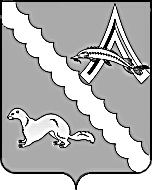 ДУМА АЛЕКСАНДРОВСКОГО РАЙОНАТОМСКОЙ ОБЛАСТИРЕШЕНИЕО бюджете муниципального образования«Александровский район» на 2019 год ина плановый период  2020 и 2021 годовВ соответствии Положением о бюджетном процессе в муниципальном образовании «Александровский район», утвержденным решением Думы Александровского района от 22.03.2012 № 150,Дума Александровского района РЕШИЛА:Утвердить основные характеристики бюджета муниципального образования «Александровский район» на 2019 год:1)прогнозируемый общий объем доходов бюджета района в сумме 387 711,32 тыс. рублей, в том числе налоговые и неналоговые доходы в сумме 184 723,00 тыс. рублей, безвозмездные поступления  в сумме 202 988,32 тыс. рублей;2)общий объем расходов бюджета района в сумме 387 711,32 тыс. рублей;3) прогнозируемый дефицит бюджета района в сумме 0,0 тыс. рублей.Утвердить основные характеристики бюджета муниципального образования «Александровский район» на 2020 год и на 2021 год:прогнозируемый общий объем доходов бюджета района:на 2020 год в сумме 359 599,35 тыс. рублей, в том числе налоговые и неналоговые доходы в сумме 190 475,00 тыс. рублей, безвозмездные поступления в сумме 169 124,35 тыс. рублей;на 2021 год в сумме 350 662,10 тыс. рублей, в том числе налоговые и неналоговые доходы в сумме 194 250,00 тыс. рублей, безвозмездные поступления в сумме 156 412,10 тыс. рублей;2) общий объем расходов бюджета района на 2020 год в сумме 359 599,35 тыс. рублей, в том числе условно утвержденные расходы в сумме 6 004,65 тыс. рублей, и на 2020 год в сумме 350 662,10 тыс. рублей, в том числе условно утвержденные расходы в сумме 12 107,65 тыс. рублей;3) прогнозируемый дефицит бюджета района на 2020 год в сумме 0 тыс. рублей, на 2021 год в сумме 0 тыс. рублей.Утвердить нормативы распределения доходов в бюджет муниципального образования «Александровский район» на 2019 год и на плановый период 2020 и 2021 годов согласно приложению 1.Установить, что часть прибыли муниципальных унитарных предприятий района, остающаяся после уплаты налогов и иных обязательных платежей, подлежит зачислению в бюджет района в размере 10 процентов.Установить, что остатки средств бюджета района на начало текущего финансового года, за исключением остатков бюджетных ассигнований Дорожного фонда и остатков неиспользованных межбюджетных трансфертов, полученных из областного бюджета в форме субсидий, субвенций, и иных межбюджетных трансфертов, имеющих целевое значение, в объеме до 100 процентов могут направляться:на покрытие временных кассовых разрывов, возникающих при исполнении бюджета района;на погашение муниципального долга муниципального образования «Александровский район»;на увеличение бюджетных ассигнований на оплату заключенных муниципальными казенными учреждениями района от имени муниципального образования «Александровский район» муниципальных контрактов на приобретение основных средств, на выполнение работ по строительству (реконструкции), по проведению ремонта объектов недвижимого имущества, на реализацию мероприятий по информатизации в части информационных систем и информационно – коммуникационной инфраструктуры, подлежавших в соответствии с условиями этих муниципальных контрактов оплате в отчетном финансовом году в объеме, не превышающем суммы остатка неиспользованных бюджетных ассигнований на указанные цели.Утвердить:перечень главных администраторов доходов бюджета - органов местного самоуправления Александровского района, иных организаций и закрепляемые за ними виды доходов на 2019 год и на плановый период 2020 и 2021 годов согласно приложению 2;перечень главных администраторов доходов бюджета района – территориальных органов, федеральных органов исполнительной власти и закрепляемые за ними виды доходов на 2019 год и на плановый период  2020 и 2021 годов согласно приложению 3;перечень главных администраторов доходов бюджета района – органов государственной власти Томской области  и закрепляемые за ними виды доходов на 2019 год и на плановый период  2020 и 2021 годов согласно приложению 4;перечень главных администраторов источников финансирования дефицита бюджета муниципального образования «Александровский район» на 2019 год и на плановый период  2020 и 2021 годов согласно приложению 5.Утвердить прогнозируемые объемы поступления доходов в бюджете муниципального образования «Александровский район» на 2019 год согласно приложению 6 и на плановый период 2020 и 2021 годов согласно приложению 6.1.Утвердить объемы безвозмездных поступлений, передаваемых из бюджета Томской области в бюджет муниципального образования «Александровский район» на 2019 год согласно приложению 7 и на плановый период 2020 и 2021 годов согласно приложению 7.1.Утвердить объёмы иных межбюджетных трансфертов, получаемых из бюджетов сельских поселений Александровского района на осуществление части полномочий по решению вопросов местного значения в соответствии с заключенными соглашениями в бюджете муниципального образования на 2019 год согласно приложению 8, на 2020 год согласно приложению 8.1, на 2021 год согласно приложению 8.2.Утвердить источники финансирования дефицита бюджета муниципального образования «Александровский район» на 2019 год согласно приложению 9 и на плановый период 2020 и 2021 годов согласно приложению 9.1.Утвердить программу муниципальных внутренних заимствований муниципального образования «Александровский район» на 2019 год согласно приложению 10 и на плановый период 2020 и 2021 годов согласно приложению 10.1.Установить верхний предел внутреннего муниципального долга Александровского района по долговым обязательствам  муниципального образования «Александровский район» по состоянию:на 1 января 2020 года в сумме 13 000,0 тыс. рублей;на 1 января 2021 года в сумме 13 000,0 тыс. рублей;на 1 января 2022 года верхний предел в сумме 13 000,0 тыс. рублей, в том числе по муниципальным гарантиям Александровского района по состоянию:на 1 января 2020 года в сумме 0,0 тыс. рублей;на 1 января 2021 года в сумме 0,0 тыс. рублей;на 1 января 2022 года в сумме 0,0 тыс. рублей.Установить предельный объем муниципального долга муниципального образования «Александровский район»:в 2019 году в размере 24 830,0 тыс. рублей;в 2020 году в размере 20 840,0 тыс. рублей;в 2021 году в размере 19 000,0 тыс. рублей.Утвердить объем расходов на обслуживание муниципального долга Александровского района в 2019 году в размере 855,40 тыс. рублей, на 2020 год в размере 1 143,6 тыс. рублей, на 2021 год в размере 1 257,2 тыс. рублей.Утвердить распределение бюджетных ассигнований по объектам капитального строительства муниципальной собственности Александровского района и объектов недвижимого имущества, приобретаемым в муниципальную собственность Александровского района на 2019 год и на плановый период 2020 и 2021 годов согласно приложению 11.Утвердить распределение бюджетных ассигнований бюджета муниципального образования «Александровский район» по целевым статьям (муниципальным программам Александровского района Томской области и непрограммным направлениям деятельности), группам видов расходов классификации расходов бюджета на 2019 год согласно приложению 12 и на плановый период 2020 и 2021 годов согласно приложению 12.1.Утвердить перечень главных распорядителей и распорядителей средств бюджета муниципального образования «Александровский район» на 2019 год и на плановый период  2020 и 2021 годов согласно приложению 13.  Утвердить распределение бюджетных ассигнований по разделам, подразделам классификации расходов бюджета муниципального образования «Александровский район» на 2019 год согласно приложению 14, на плановый период 2020 и 2021 годов согласно приложению 14.1.Утвердить ведомственную структуру расходов бюджета муниципального образования «Александровский район» на 2019 год согласно приложению 15 и на плановый период 2020 и 2021 годов согласно приложению 15.1.Установить, что детализация и определение порядка применения бюджетной классификации расходов бюджета муниципального образования «Александровский район» на 2019 год и на плановый период 2020 и 2021 годов, в части относящейся к бюджету района, осуществляется  Финансовым отделом Администрации Александровского района Томской области.Установить районный фонд финансовой поддержки сельских поселений Александровского района:на 2019 год в объеме 31 127,0 тыс. рублей, в том числе за счет собственных средств бюджета муниципального образования «Александровский район» в объеме 21 779,0 тыс. рублей, за счет субвенции на осуществление отдельных государственных полномочий по расчету и предоставлению дотаций бюджетам сельских поселений – в объеме 9 348,0 тыс. рублей;на 2020 год в объеме 30 602,4 тыс. рублей, в том числе за счет собственных средств бюджета муниципального образования «Александровский район» в объеме 20237,6 тыс. рублей, за счет субвенции на осуществление отдельных государственных полномочий по расчету и предоставлению дотаций бюджетам сельских поселений – в объеме 10 364,8 тыс. рублей;на 2021 год в объеме 29 140,9 тыс. рублей, в том числе за счет собственных доходов бюджета муниципального образования «Александровский район» в объеме 18 764,9 тыс. рублей, за счет субвенции на осуществление отдельных государственных полномочий по расчету и предоставлению дотаций бюджетам сельских поселений – в объеме 10 366,0 тыс. рублей.Установить, что при распределении районного фонда финансовой поддержки сельских поселений Александровского района за счет собственных доходов бюджета района, доля средств, распределяемых на первом этапе второй части дотаций районного фонда финансовой поддержки, в 2019 году равна – 33,0 %, в 2020 году – 35,0 %, 2021 году – 38,0 %.Утвердить величину прогнозируемых доходов поселений Александровского района, применяемых при расчете дотаций на выравнивание уровня бюджетной обеспеченности поселений Александровского района Томской области на 2019 год в размере 34 775,0 тыс. рублей, на плановый период 2020 год в размере 36 026,0 тыс. рублей, на 2021 год в размере 37 428,0 тыс. рублей.Утвердить распределение дотации на выравнивание бюджетной обеспеченности сельских поселений Александровского района из районного фонда финансовой поддержки поселений Александровского района Томской области на 2019 год согласно приложению 16, на плановый период 2020 и 2021 годов согласно приложению 16.1.Утвердить распределение дотации на сбалансированность бюджетов сельских поселений Александровского района Томской области на 2019 год согласно приложению 17, на плановый период 2020 и 2021 годов согласно приложению 17.1.Утвердить распределение субвенции на осуществление полномочий по обеспечению жилыми помещениями детей, оставшихся без попечения родителей, а также из их числа по договорам найма между бюджетами поселений Александровского района Томской области на 2019 год согласно приложению 18, на плановый период 2020 и 2021 годов согласно приложению 18.1.Утвердить:случаи предоставления из бюджета муниципального образования «Александровский район» иных межбюджетных трансфертов бюджетам сельских поселений, входящих в состав Александровского района Томской области согласно приложению 19;распределение межбюджетных трансфертов из бюджета муниципального образования «Александровский район» бюджетам сельских поселений Александровского района Томской области на 2019 год согласно приложению 20, на плановый период 2020 и 2021 годов согласно приложению 20.1.Утвердить объем бюджетных ассигнований Дорожного фонда муниципального образования «Александровский район» на 2019 год и на плановый период  2020 и 2021 годов:на 2019 год в размере 3 214,0 тыс. рублей;на 2020 год в размере 3 492,0 тыс. рублей; на 2021 год в размере 5 710,0 тыс. рублей.Установить, что в соответствии с пунктом 1 статьи 74 Бюджетного кодекса Российской Федерации бюджетные ассигнования, предусмотренные главным распорядителям средств бюджета района, в ведении которых находятся муниципальные казенные учреждения района, на обеспечение деятельности муниципальных казенных учреждений района за счет:доходов от платных услуг, оказываемых районными муниципальными казенными учреждениями;безвозмездных поступлений от физических и юридических лиц, международных организаций и правительств иностранных государств, в том числе добровольных пожертвований, предоставляются при условии фактического поступления указанных доходов в бюджет района.Порядок предоставления указанных бюджетных ассигнований устанавливается Администрацией Александровского района Томской области.Порядок доведения указанных бюджетных ассигнований и лимитов бюджетных обязательств до главных распорядителей средств бюджета района устанавливается Финансовым отделом Администрации Александровского района Томской области.Установить, что доходы от платных услуг, оказываемых муниципальными казенными учреждениями, безвозмездные поступления от физических и юридических лиц, международных организаций и правительств иностранных государств, в том числе добровольные пожертвования, поступившие в бюджет муниципального образования «Александровский район» сверх утвержденных настоящим решением, направляются в 2019 году на увеличение расходов соответствующего муниципального казенного учреждения района путем внесения изменений в сводную бюджетную роспись по представлению главных распорядителей средств бюджета района без внесения изменений в настоящее решение.Установить, что в случаи получения субсидий, субвенций, иных межбюджетных трансфертов и безвозмездных поступлений от физических и юридических лиц, имеющих целевое назначение, сверх объемов, утвержденным решением Думы Александровского района о бюджете, средства направляются на увеличение соответствующих расходов по целевому назначению с внесением изменением в сводную бюджетную роспись без внесения изменений в настоящее решение.Установить, что из бюджета района предоставляются субсидии юридическим лицам (за исключением субсидий муниципальным учреждениям), индивидуальным предпринимателям, а также физическим лицам - производителям товаров, работ, услуг в случаях, предусмотренных приложением 21 настоящего решения, на безвозмездной и безвозвратной основе в целях возмещения затрат или недополученных доходов в связи с производством (реализацией) товаров, выполнением работ, оказанием услуг в пределах бюджетных ассигнований.Средств субсидий, перечисляются на расчетные счета получателей субсидий, открытые в кредитных организациях.Порядок предоставления данных субсидий устанавливается Администрацией Александровского района Томской области.Установить, что погашение просроченной кредиторской задолженности муниципальных учреждений Александровского района, органов местного самоуправления, образовавшейся по состоянию на 1 января 2019 года, производится за счет бюджетных ассигнований, предусмотренных настоящим бюджетом и в пределах доведенных лимитов бюджетных обязательств на 2019 год.Установить, что в соответствии с пунктом 3 статьи 217 Бюджетного кодекса Российской Федерации основанием для внесения в 2019 году изменений в показатели сводной бюджетной росписи бюджета муниципального образования «Александровский район» является распределение зарезервированных в составе утвержденных в ведомственной структуре расходов бюджета муниципального образования «Александровский район» на 2019 год бюджетных ассигнований, предусмотренных:Финансовому отделу Администрации Александровского района:по разделу 0100 «Общегосударственные вопросы», 0113 по подразделу «Другие общегосударственные вопросы»:- на обеспечение софинансирования расходных обязательств муниципального образования для получения дополнительных средств из областного бюджета в форме субсидий и иных межбюджетных трансфертов в сумме  1 000,0 тыс. рублей.Установить, что в соответствии с пунктом 8 статьи 217 Бюджетного кодекса Российской Федерации основанием для внесения в 2019 году изменений в показатели сводной бюджетной росписи бюджета муниципального образования «Александровский район», связанными с особенностями исполнения бюджета района, являются:возврат из областного бюджета в бюджет муниципального образования «Александровский район» остатков средств субсидий, субвенций, иных межбюджетных трансфертов, образовавшихся на 1 января 2019 года для использования в 2019 году на те - же цели;изменения порядка применения бюджетной классификации;получения из областного бюджета дотации на поддержку мер по обеспечению сбалансированности бюджетов сверх объемов, утвержденным решением Думы Александровского района о бюджете, при этом до распределения указанной дотации между главными распорядителями бюджетных средств по решению Думы Александровского района происходит изменение бюджетных ассигнований источников финансирования дефицита бюджета; возврат в областной бюджет и бюджеты поселений остатков субсидий, субвенций и иных межбюджетных трансфертов, имеющих целевое назначение, прошлых лет, может при этом происходить изменение бюджетных ассигнований источников финансирования дефицита бюджета муниципального образования «Александровский район»;перераспределение бюджетных ассигнований на сумму средств, необходимых для выполнения условий софинансирования, установленных для получения межбюджетных трансфертов, предоставляемых муниципальному образованию «Александровский район» из областного бюджета в форме субсидий и иных межбюджетных трансфертов, в пределах объемов бюджетных ассигнований, предусмотренных соответствующему главному распорядителю бюджетных средств бюджета района;перераспределение бюджетных ассигнований между главными распорядителями бюджетных средств в пределах объема бюджетных ассигнований, утвержденных решением Думы Александровского района о бюджете на реализацию соответствующей муниципальной программы, в случае отсутствия необходимости внесения в программу;перераспределение бюджетных ассигнований в случае образования экономии между разделами, подразделами, целевыми статьями, группами и подгруппами видов расходов классификации расходов бюджета в пределах объема бюджетных ассигнований, предусмотренных главному распорядителю бюджетных средств на реализацию непрограммного направления деятельности;перераспределение бюджетных ассигнований, источником финансирования которых являются соответствующие целевые средства из других уровней бюджетов, между группами и подгруппами видов расходов в соответствии с муниципальными правовыми актами Александровского района и (или) локальными актами главных распорядителей бюджетных средств;перераспределение бюджетных ассигнований между главными распорядителями бюджетных средств, являющихся органами местного самоуправления (органами Администрации Александровского района), отраженных по виду расходов 120 «Расходы на выплаты персоналу государственных (муниципальных) органов».Установить, что при заключении, подлежащего оплате за счет средств бюджета района, гражданско - правового договора (муниципального контракта), предметом которого являются поставка товара, выполнение работы, оказание услуги, получателями средств бюджета района могут предусматриваться авансовые платежи:в размере до 100 процентов суммы договора (контракта), но не более лимитов бюджетных обязательств, подлежащих исполнению за счет средств бюджета района в соответствующем финансовом году по договорам (контрактам):а) об оказании услуг связи;б) об оказании услуг (выполнении работ) в сфере экологического образования детей;в) об обеспечении участия спортсменов и тренеров сборных команд в выездных спортивных мероприятиях;г) о подписке на печатные издания и об их приобретении;д) обучение на курсах повышения квалификации, обеспечении участия в семинарах, вебинарах, конференциях, форумах, олимпиадах, конкурсах, чемпионатах профессионального мастерства, творческих фестивалях;е) приобретении авиа - и железнодорожных билетов, билетов для проезда городским и пригородным транспортом и путевок на санаторно - курортное лечение;ж) по договорам обязательного страхования гражданской ответственности владельцев транспортных средств;з) по договорам, связанным с обслуживанием и управлением муниципального долга Александровского района;2) в размере до 30 процентов суммы договора (контракта), но не более 30 процентов лимитов бюджетных обязательств, подлежащих исполнению за счет средств бюджета района в соответствующем финансовом году, по остальным договорам (контрактам), если иное не предусмотрено законодательством Российской Федерации и Александровского района.Установить предельную величину:Резервного фонда Администрации Александровского района на 2019 год в сумме 1 500 тыс. рублей, на 2020 год в сумме 1 500 тыс. рублей, на 2021 год в сумме 1 500,0 тыс. рублей;Резервного фонда для предупреждения и ликвидации чрезвычайных ситуаций и последствий стихийных бедствий Администрации Александровского района на 2019 год в сумме 500 тыс. рублей, на 2020 год в сумме 500 тыс. рублей, на 2021 год в сумме 500,0 тыс. рублей.Настоящее решение вступает в силу с 1 января 2019 года.Приложение 1к решению Думы Александровского района «О бюджете муниципального       образования «Александровский район» на 2019 год и на плановый период 2020 и 2021 годов» от 29.11.2018 № 227Нормативы распределения доходов в бюджет муниципального образования «Александровский район» на 2019 год и на плановый период 2020 и 2021 годов(в процентах)Приложение 2к решению Думы Александровского района «О бюджете муниципального образования «Александровский район» на 2019 год  и на плановый период 2020 и 2021 годов» от  29.11.2018  № 227Перечень главных администраторов доходов бюджета – органов  местногосамоуправления Александровского района, иных организаций и закрепляемыеза ними виды доходов на 2019 год и на плановый период 2020 и 2021 годов*- в части доходов, зачисляемых в местный бюджет.Приложение 3 к решению Думы Александровского района «О бюджете муниципального образования «Александровский район» на 2019 год и на плановый период 2020 и 2021 годов»  от  29.11.2018 № 227Перечень главных администраторов доходов бюджета района – территориальныхорганов федеральных, органов исполнительной власти и закрепляемые за ними виды доходов на 2019 год и на плановый период 2020 и 2021 годовПриложение 4 к решению Думы Александровского района «О бюджете муниципального образования  «Александровский район» на 2019 год  и на плановый период 2020 и 2021 годов» от  29.11.2018  № 227Перечень главных администраторов доходов бюджета муниципального образования «Александровский район» – органов государственной власти Томской области и закрепляемые за ними виды доходов на 2019 год и на плановый период 2020 и 2021 годов Приложение 5к решению Думы Александровского района «О бюджете муниципального образования «Александровский район» на 2019 год  и на плановый период 2020 и 2021 годов» от  29.11.2018 № 227Перечень главных администраторов - источников финансированиядефицита бюджета муниципального образования «Александровский район»на 2019 год и на плановый период 2020 и 2021 годовПриложение 6 к решению Думы Александровского района «О бюджете муниципального образования «Александровский район» на 2019 год  и на плановый период 2020 и 2021 годов» от 29.11.2018  № 227Прогнозируемый объём поступления доходов в бюджетмуниципального образования «Александровский район» на 2019 годЕдиница измерения: тыс. рублейПриложение 6.1. к решению Думы Александровского района «О бюджете муниципального образования «Александровский район» на 2019 год и на плановый период 2020 и 2021 годов»  от 29.11.2018   № 227Прогнозируемый объём доходов в бюджет муниципального образования«Александровский район» на плановый период 2020 и 2021 годовЕдиница измерения: тыс. рублейПриложение 7к решению Думы Александровского   района «О бюджете муниципального образования  «Александровский район» на 2019 год  и на плановый период 2020 и 2021 годов» от 29.11.2018  № 227Объём безвозмездных поступлений, передаваемых в бюджет муниципального образования «Александровский район» из бюджета Томской области на 2019 годЕдиница измерения: тыс. рублейКГАД* - код главного администратора доходовПриложение 7.1к решению Думы Александровского района «О бюджете муниципального образования  «Александровский район» на 2019 год  и на плановый период 2020 и 2021 годов»  от  29.11.2018 № 227Объём безвозмездных поступлений, передаваемых в бюджетмуниципального образования «Александровский район» из бюджета Томской области на плановый период 2020 и 2021 годовЕдиница измерения: тыс. рублейПриложение 8к решению Думы  Александровского района«О бюджете муниципального образования«Александровский район» на 2019 год и на плановый период 2020 и 2021 годов»от  29.11.2018  № 227Объём иных межбюджетных трансфертов, передаваемых в бюджет муниципального образования «Александровский район» из бюджетов поселений Александровского района на 2019 год Единицы измерения: - тыс. рублейПриложение 8.1к решению Думы Александровского района «О бюджете муниципального образования «Александровский район» на 2019 год  и на плановый период 2020 и 2021 годов» от  29.11.2018  № 227Объём иных межбюджетных трансфертов, передаваемых в бюджет муниципального образования «Александровский район»из бюджетов поселений Александровского района на 2020 годЕдиницы измерения - тыс. рублейПриложение 8.2 к решениюДумы Александровского района«О бюджете муниципального образования «Александровский район» на 2019 год и на плановый период 2020 и 2021 годов»от 29.11.2018  № 227Объём иных межбюджетных трансфертов, передаваемых в бюджет муниципального образования «Александровский район»из бюджетов поселений Александровского района на 2021 годЕдиницы измерения - тыс. рублейПриложение 9 к решению Думы Александровского района «О бюджете муниципального образования «Александровский район» на 2019 год  и на плановый период 2020 и 2021 годов»от 29.11.2018 № 227Источники финансированиядефицита бюджета муниципального образования «Александровский район»на 2019 год Единица измерения: тыс. рублейПриложение 9.1к решению Думы Александровского района «О бюджете муниципального образования  «Александровский район» на 2019 год и на плановый период 2020 и 2021 годов» от  29.11.2018 № 227Источники финансированиядефицита бюджета муниципального образования «Александровский район»на плановый период 2020 и 2021 годовЕдиница измерения: тыс. рублей                                                                                                  Приложение 10 к решению Думы Александровского района «О бюджете муниципального образования  «Александровский район» на 2019 год  и на плановый период 2020 и 2021 годов» от 29.11.2018 № 227Программамуниципальных внутренних заимствований муниципального образования «Александровский район» на 2019 годНастоящая Программа муниципальных внутренних заимствований Александровского района Томской области составлена в соответствии с Бюджетным кодексом Российской Федерации и устанавливает перечень внутренних заимствований Александровского района, направляемых в 2018 году на  покрытие временных кассовых разрывов, возникающих при исполнении бюджета района и на погашение муниципальных долговых обязательств Александровского района.Единица измерения: тыс. рублейПриложение 10.1 к решению Думы Александровского района «О бюджете муниципального образования «Александровский район» на 2019 год  и на плановый период 2020 и 2021 годов» от 29.11.2018 № 227Программамуниципальных внутренних заимствований  муниципального образования «Александровский район» на плановый период 2020 и 2021 годов Настоящая Программа муниципальных внутренних заимствований Александровского района Томской области составлена в соответствии с Бюджетным кодексом Российской Федерации и устанавливает перечень внутренних заимствований Александровского района, направляемых в 2020-2021 годах на  покрытие временных кассовых разрывов, возникающих при исполнении бюджета района и на погашение муниципальных долговых обязательств Александровского района.Единица измерения: тыс. рублейПриложение 11к решению Думы Александровского района «О бюджете муниципального образования  «Александровский район» на 2019 год  и на плановый период 2020 и 2021 годов» от 29.11.2018 № 227Распределение бюджетных ассигнований по объектам капитального строительства муниципальной собственности  Александровского района и объектам недвижимого имущества, приобретаемым  в муниципальную собственность Александровского района  на 2019 год и на плановый период  2020 и 2021 годовЕдиница измерения: тыс. рублейПриложение 12к решению Думы Александровского района «О бюджете муниципального образования  «Александровский район» на 2019 год  и на плановый период 2020 и 2021 годов» от  29.11.2018 № 227Распределение бюджетных ассигнований бюджета муниципального образования    «Александровский район» на 2019 год по целевым статьям  (муниципальным программам Александровского района Томской области и непрограммным направлениям деятельности), группам видов расходов Единица измерения: тыс. рублейПриложение 12.1к решению Думы Александровского района «О бюджете муниципального образования  «Александровский район» на 2019 год  и на плановый период 2020 и 2021 годов» от  29.11.2018 № 227Распределение бюджетных ассигнований бюджета муниципального образования «Александровский район» по целевым статьям (муниципальным программам Александровского района Томской области и непрограммным направлениям деятельности), группам видов расходов   на плановый период 2019 и 2020 годов                                                                                                    Единица измерения: тыс. рублейПриложение 13к решению Думы Александровского района «О бюджете муниципального образования  «Александровский район» на 2019 год  и на плановый период 2020 и 2021 годов» от  29.11.2018 № 227Перечень главных распорядителей и распорядителей средств бюджетамуниципального образования «Александровский район» на 2019 год и на плановый период  2020 и 2021 годовПриложение 14к решению Думы Александровского района «О бюджете муниципального образования  «Александровский район» на 2019 год  и на плановый период 2020 и 2021 годов» от  29.11.2018 № 227Распределение бюджетных ассигнований по разделам, подразделам классификации расходов бюджета муниципального образования «Александровский район» на 2019 год Единица измерения: тыс. рублейПриложение 14.1к решению Думы Александровского района «О бюджете муниципального образования  «Александровский район» на 2019 год  и на плановый период 2020 и 2021 годов» от  29.11.2018 № 227Распределение бюджетных ассигнований по разделам,подразделам классификации расходов бюджета муниципального образования «Александровский район» на плановый период  2020 и 2021 годовЕдиница измерения: тыс. рублейПриложение 15к решению Думы Александровского района «О бюджете муниципального образования  «Александровский район» на 2019 год  и на плановый период 2020 и 2021 годов» от   29.11.2018 № 227Ведомственная структура расходов бюджета муниципального образования «Александровский район» на 2019 годЕдиница измерения: тыс. рублейПриложение 15.1к решению Думы Александровского района «О бюджете муниципального образования  «Александровский район» на 2019 год  и на плановый период 2020 и 2021 годов» от 29.11.2018 № 227Ведомственная структура расходов бюджета муниципального образования «Александровский район» на плановый период 2020 и 2021 годовЕдиница измерения: тыс. рублейПриложение 16к решению Думы Александровского района «О бюджете муниципального образования  «Александровский район» на 2019 год  и на плановый период 2020 и 2021 годов» от 29.11.2018  № 227Распределение дотации на выравнивание бюджетной обеспеченности сельских поселений из районного фонда финансовой поддержки Александровского района на 2019 годЕдиница измерения: тыс. рублейПриложение 16.1к решению Думы Александровского района «О бюджете муниципального образования «Александровский район» на 2019 год  и на плановый период 2020 и 2021 годов» от 29.11.2018 № 227Распределение дотаций на выравнивание бюджетной обеспеченности бюджетов сельских поселений Александровского районаиз районного фонда финансовой поддержки на плановый период 2020 и 2021 годов Единица измерения: тыс. рублейПриложение 17к решению Думы Александровского района «О бюджете муниципального образования  «Александровский район» на 2019 год  и на плановый период 2020 и 2021 годов» от 29.11.2018 № 227Распределение дотации на сбалансированность бюджетовсельских поселений Александровского района Томской области на 2019 годЕдиница измерения: тыс. рублейПриложение 17.1к решению Думы Александровского района «О бюджете муниципального образования «Александровский район» на 2019 год и на плановый период 2020 и 2021 годов» от  29.11.2018 № 227Распределение дотации на сбалансированность бюджетовсельских поселений Александровского района Томской области на плановый период 2020 и 2021 годов Единицы измерения: тыс. рублейПриложение 18к решению Думы Александровского района «О бюджете муниципального образования «Александровский район» на 2019 год  и на плановый период 2020 и 2021 годов» от  29.11.2018 № 227Распределение субвенций на осуществление полномочийпо обеспечению жилыми помещениями детей, оставшихся без попечения родителей, а также из их числа по договорам найма между бюджетами сельских поселений Александровского района Томской области на 2019 год Единицы измерения: тыс. рублейПриложение 18.1к решению Думы Александровского района «О бюджете муниципального образования  «Александровский район» на 2019 год  и на плановый период 2020 и 2021 годов» от 29.11.2018 № 227Распределение субвенций на осуществление полномочийпо обеспечению жилыми помещениями детей, оставшихся без попечения родителей, а также из их числа по договорам найма между бюджетами сельских поселений Александровского района Томской области на плановый период 2020 и 2021 годов Единицы измерения: тыс. рублейПриложение 19к решению Думы Александровского района «О бюджете муниципального образования «Александровский район» на 2019 год  и на плановый период 2020 и 2021 годов» от  29.11.2018 № 227Случаи предоставления из бюджета муниципального образования «Александровский район» иных межбюджетных трансфертов бюджетам поселений, входящих в состав Александровского района Томской областиВ соответствии со статьями 9, 86, 142, 142.4 Бюджетного кодекса Российской Федерации устанавливаются расходные обязательства Александровского района Томской области по предоставлению межбюджетных трансфертов.Иные межбюджетные трансферты предоставляются бюджетам сельских поселений, входящих в состав Александровского района, в целях финансирования расходных обязательств, возникающих при выполнении полномочий органов местного самоуправления сельских поселений по вопросам местного значения.Общий объем, и распределение иных межбюджетных трансфертов устанавливается решением Думы Александровского района Томской области.Из бюджета муниципального образования «Александровский район» предоставляются межбюджетные трансферты в форме иных межбюджетных трансфертов:на создание условий для обеспечения перевозок водным транспортом (обустройство сходней, траление паромных причалов);на установку знаков навигационного ограждения судового хода;на капитальный и текущий ремонт автомобильных дорог и инженерных сооружений на них в границах муниципальных районов и поселений;на возмещение расходов связанных с содержанием оборудования сетей сотовой связи стандарта GSM;на оказание адресной помощи гражданам, имеющих в личном подсобном хозяйстве коров;на осуществление полномочий по сбору и утилизации бытовых и промышленных отходов;на осуществление полномочий по содержанию зимника б. н. п. Медведево - п. Северный;на благоустройство сел района;на обеспечение софинансирования в реализации мероприятия "Формирование комфортной городской среды на территории Томской области";на содержание пожарных машин;на финансирование мероприятий по обеспечению населения Александровского района чистой питьевой водой (обслуживание станции водоочистки);на оплату потерь по электроэнергии;на обеспечение ежегодного обслуживания линий электропередач п. Северный;на создание условий для управления многоквартирными домами.Иные межбюджетные трансферты предоставляются из бюджета района в соответствии со сводной бюджетной росписью в порядке, установленном Администрацией Александровского района Томской области.Приложение 20к решению Думы Александровского района «О бюджете муниципального образования  «Александровский район» на 2019 год  и на плановый период 2020 и 2021 годов» от  29.11.2018 № 227Распределение межбюджетных трансфертов из бюджетамуниципального образования «Александровский район» бюджетам сельских поселений Александровского района  Томской области на 2019 годЕдиница измерения: тыс. рублейПриложение 20.1к решению Думы Александровского района «О бюджете муниципального образования  «Александровский район» на 2019 год  и на плановый период 2020 и 2021 годов» от 29.11.2018 № 227Распределение межбюджетных трансфертов из бюджетамуниципального образования «Александровский район» бюджетам сельских поселений Александровского района Томской области на плановый период 2020 и 2021 годовЕдиница измерения: тыс. рублейПриложение 21к решению Думы Александровского района «О бюджете муниципального образования «Александровский район» на 2019 год  и на плановый период 2020 и 2021 годов» от 29.11.2018 № 227Случаи предоставления субсидий юридическим лицам (за исключением субсидий муниципальным учреждениям), индивидуальным предпринимателям, физическим лицам – производителям товаров, работ, услугСубсидии на поддержку сельского хозяйства:на оказание адресной помощи физическим и юридическим лицам, на приобретение и заготовку грубых кормов;на поддержку сельскохозяйственного производства (поддержка малых форм хозяйствования);на возмещение разницы в тарифах на электроэнергию, вырабатываемую дизельными электростанциями и потребляемую промышленными холодильными камерами в селах района.Субсидии на поддержку транспортного обслуживания населения:на возмещение убытков, связанных с перевозкой пассажиров воздушным транспортом;на создание условий для обеспечения перевозок воздушным транспортом (содержание вертолетных площадок по селам района, содержание технологических зданий (аэропорт) по селам района);на создание условий для обеспечения перевозок водным транспортом (обустройство сходней, траление паромных причалов);на установку знаков навигационного ограждения судового хода.Субсидии на поддержку малого и среднего предпринимательства:на возмещение части затрат по производству хлеба, организациям, использующих электроэнергию вырабатываемую дизельными электростанциями;на оказание финансовой помощи Центру поддержки предпринимательства;на предоставление субсидии стартующему бизнесу на возмещение части затрат на реализацию предпринимательских проектов;на содержание помещения для размещения отделения почтовой связи в районе рыбокомбината с. Александровское;на возмещение убытков, связанных с реализацией наркотических, психотропных и сильнодействующих лекарственных средств. 29.11.2018                                                    № 227  с. Александровскоес. АлександровскоеПредседатель Думы Александровского района                 Глава Александровского района_______________________С.Ф. Панов        ________________ И.С. КрыловНаименование доходаБюджет районаНалог на прибыль организаций, зачислявшийся до 1 января 2005 года в местные бюджеты, мобилизуемый на территориях муниципальных районов100Земельный налог (по обязательствам, возникшим до 1 января 2006 года), мобилизуемый на межселенных территориях100Прочие местные налоги и сборы, мобилизуемые на территориях муниципальных районов100Прочие доходы от оказания платных услуг (работ) получателями средств бюджетов муниципальных районов100Доходы, поступающие в порядке возмещения расходов, понесенных в связи с эксплуатацией имущества муниципальных районов100Прочие доходы от компенсации затрат бюджетов муниципальных районов100Невыясненные поступления, зачисляемые в бюджеты муниципальных районов100Прочие неналоговые доходы бюджетов муниципальных районов100Доходы бюджетов муниципальных районов от возврата остатков субсидии, субвенций и иных межбюджетных трансфертов, имеющих целевое назначение, прошлых лет из бюджетов поселений100Доходы бюджетов муниципальных районов от возврата бюджетными учреждениями остатков субсидий прошлых лет100Доходы бюджетов муниципальных районов от возврата автономными учреждениями остатков субсидий прошлых лет100Доходы бюджетов муниципальных районов от возврата иными организациями остатков субсидий прошлых лет100Возврат остатков субсидий, субвенций и иных межбюджетных трансфертов, имеющих целевое назначение, прошлых лет из бюджетов муниципальных районов100Код бюджетной классификации Российской ФедерацииНаименование главных администраторов доходов бюджета района и закрепляемых за ними видов доходов12Администрация Александровского района Томской области901 111 05013 05 0000 120Доходы, получаемые в виде арендной платы за земельные участки, государственная собственность на которые не разграничена и которые расположены в границах сельских поселений и межселенных территорий муниципальных районов, а также средства от продажи права на заключение договоров аренды указанных земельных участков901 111 05025 05 0000 120Доходы, получаемые в виде арендной платы, а также средства от продажи права на заключение договоров аренды за земли находящиеся в собственности муниципальных районов (за исключением земельных участков муниципальных бюджетных и автономных учреждений)901 111 05075 05 0000 120Доходы от сдачи в аренду имущества, составляющего казну муниципальных районов (за исключением земельных участков) 901 111 07015 05 0000 120Доходы от перечисления части прибыли, остающейся после уплаты налогов и иных обязательных платежей муниципальных унитарных предприятий, созданных муниципальными районами901 111 09045 05 0000 120Прочие поступления от использования имущества, находящегося в собственности муниципальных районов (за исключением имущества муниципальных бюджетных и автономных учреждений, а также имущества муниципальных унитарных предприятий, в том числе казенных)901 113 02065 05 0000 130Доходы, поступающие в порядке возмещения расходов, понесенных в связи с эксплуатацией имущества муниципальных районов901 114 02053 05 0000 410Доходы от реализации иного имущества, находящегося в собственности муниципальных районов (за исключением имущества муниципальных бюджетных и автономных учреждений, а также имущества муниципальных унитарных предприятий, в том числе казенных), в части реализации основных средств по указанному имуществу901 114 02053 05 0000 440Доходы от реализации иного имущества, находящегося в собственности муниципальных районов (за исключением имущества муниципальных бюджетных  и автономных учреждений, а также имущества муниципальных унитарных предприятий, в том числе казенных), в части реализации  материальных запасов по указанному имуществу901 114 06013 05 0000 430Доходы от продажи земельных участков, государственная собственность на которые не разграничена и которые расположенные в границах сельских поселений и межселенных территорий муниципальных районов901 114 06025 05 0000 430Доходы от продажи земельных участков, находящихся в собственности муниципальных районов (за исключением земельных участков муниципальных бюджетных и автономных учреждений)901 116 90050 05 0000 140Прочие поступления от денежных взысканий (штрафов) и иных сумм в возмещение ущерба, зачисляемые в бюджеты муниципальных районов 901 207 05030 05 0000 150Прочие безвозмездные  поступления в бюджеты муниципальных районовМуниципальное казённое учреждение Финансовый отдел Администрации Александровского района Томской области902 113 02995 05 0000 130Прочие доходы от компенсации затрат бюджетов муниципальных районов 902 116 18050 05 0000 140Денежные взыскания (штрафы) за нарушение бюджетного законодательства (в части бюджетов муниципальных районов)902 116 33050 05 0000 140Денежные взыскания (штрафы) за нарушение законодательства Российской Федерации о контрактной системе в сфере закупок товаров, работ, услуг для обеспечения государственных муниципальных нужд для нужд муниципальных районов902 200 00000 00 0000 000Безвозмездные поступления*Муниципальное казённое учреждение Отдел образования Администрации Александровского района Томской области903 113 01995 05 0000 130Прочие доходы от оказания платных услуг (работ) получателями средств бюджетов муниципальных районов Муниципальное казённое учреждение Отдел культуры, спорта и молодежной политики Администрации Александровского района907 207 05030 05 0000 150Прочие безвозмездные  поступления в бюджеты муниципальных районовИные доходы бюджета района, администрирование которых может осуществляться главными администраторами доходов местного бюджета в пределах их компетенции000 113 02995 05 0000 130Прочие доходы от компенсации затрат бюджетов муниципальных районов000 116 21050 05 0000 140Денежные взыскания (штрафы) и иные суммы, взыскиваемые с лиц, виновных в совершении преступлений, и в возмещение ущерба имуществу, зачисляемые в бюджеты муниципальных районов000 116 32000 05 0000 140Денежные взыскания, налагаемые в возмещение ущерба, причиненного в результате незаконного или нецелевого использования бюджетных средств (в части бюджетов муниципальных районов)000 116 33050 05 0000 140Денежные взыскания (штрафы) за нарушение законодательства Российской Федерации о контрактной системе в сфере закупок товаров, работ, услуг для обеспечения государственных муниципальных нужд для нужд муниципальных районов000 116 90050 05 0000 140Прочие поступления от денежных взысканий (штрафов) и иных сумм в возмещение ущерба, зачисляемые в бюджеты муниципальных районов000 117 01050 05 0000 180Невыясненные поступления, зачисляемые в бюджеты муниципальных районов000 117 05050 05 0000 180Прочие неналоговые доходы бюджетов муниципальных районовКод бюджетной классификации Российской ФедерацииНаименование главных администраторов доходов - территориальных органов федеральных органов исполнительной власти  и  закрепляемых за ними видов доходовУправление Федеральной службы по надзору в сфере природопользования (Росприроднадзор) по Томской области048 112 01010 01 0000 120Плата за выбросы загрязняющих веществ в атмосферный воздух стационарными объектами048 112 01030 01 0000 120Плата за сбросы загрязняющих веществ в водные объекты048 112 01041 01 0000 120Плата за размещение отходов производства 048 112 01042 01 0000 120Плата за размещение твердых коммунальных отходов048 112 01070 01 0000 120Плата за выбросы загрязняющих веществ, образующихся при сжигании на факельных установках и (или) рассеивании  попутного нефтяного газа048 116 90050 05 0000 140Прочие поступления от денежных  взысканий (штрафов) и иных сумм в возмещении ущерба, зачисляемые  в бюджеты муниципальных районов048 116 25050 01 0000 140Денежные взыскания (штрафы) за нарушение законодательства в области охраны окружающей среды 048 116 25060 01 0000 140Денежные взыскания (штрафы) за нарушение земельного законодательства048 116 43000 01 0000 140Денежные взыскания  (штрафы) за нарушение законодательства Российской Федерации об административных правонарушениях, предусмотренные статьей 20.25 Кодекса Российской Федерации об административных правонарушениях048 116 35030 05 0000 140Суммы по искам о возмещении вреда, причиненного  окружающей среде, подлежащие зачислению в бюджеты муниципальных районовУправление Федеральной службы по рыболовству Томской области076 116 90050 05 0000 140Прочие поступления от денежных  взысканий (штрафов) и иных сумм в возмещении ущерба, зачисляемые  в бюджеты муниципальных районовФедеральная служба по ветеринарному и фитосанитарному надзору по Томской области081 116 90050 05 0000 140Прочие поступления от денежных  взысканий (штрафов) и иных сумм в возмещении ущерба, зачисляемые в бюджеты муниципальных районов081 116 43000 01 0000 140Денежные взыскания  (штрафы) за нарушение законодательства Российской Федерации об административных правонарушениях, предусмотренные статьей 20.25 Кодекса Российской Федерации об административных правонарушенияхУправление Федерального казначейства по Томской области100 103 02000 01 0000 110Акцизы по подакцизным товарам (продукции), производимым на территории Российской Федерации100 103 02230 01 0000 110Доходы от уплаты акцизов на дизельное топливо, подлежащие распределению между бюджетами субъектов Российской Федерации и местными бюджетами с учетом установленных дифференцированных нормативов отчислений в местные бюджеты100 103 02240 01 0000 110Доходы от уплаты акцизов на моторные масла для дизельных и (или) карбюраторных (инжекторных) двигателей, подлежащие распределению между бюджетами субъектов Российской Федерации и местными бюджетами с учетом установленных дифференцированных нормативов отчислений в местные бюджеты100 103 02250 01 0000 110Доходы от уплаты акцизов на автомобильный бензин, подлежащие распределению между бюджетами субъектов Российской Федерации и местными бюджетами с учетом установленных дифференцированных нормативов отчислений в местные бюджеты100 103 02260 01 0000 110Доходы от уплаты акцизов на прямогонный бензин, подлежащие распределению между бюджетами субъектов Российской Федерации и местными бюджетами с учетом установленных дифференцированных нормативов отчислений в местные бюджетыУправление Федеральной антимонопольной службы по Томской области161 116 33050 05 0000 140Денежные взыскания (штрафы) за нарушение законодательства Российской Федерации о контрактной системе в сфере закупок товаров, работ, услуг для обеспечения государственных муниципальных нужд для нужд муниципальных районов.Главное управление МЧС России  по Томской области.177 116 43000 01 0000 140Денежные взыскания  (штрафы) за нарушение законодательства Российской Федерации об административных правонарушениях, предусмотренные статьей 20.25 Кодекса Российской Федерации об административных правонарушениях177 116 90050 05 0000 140Прочие поступления от денежных  взысканий (штрафов) и иных сумм в возмещении ущерба, зачисляемые  в бюджеты муниципальных районовУправление Федеральной налоговой службы России по Томской области182 101 02000 01 0000 110Налог на доходы физических лиц182 105 01000 00 0000 110Налог, взимаемый в связи с применением упрощенной системы налогообложения 182 105 02000 02 0000 110Единый налог на вмененный доход для отдельных видов деятельности182 105 03000 00 0000 110Единый сельскохозяйственный налог182 105 04000 02 0000 110Налог, взимаемый в связи с применением патентной системы налогообложения182 106 06033 05 0000 110Земельный налог с  организаций, обладающих земельным участком, расположенным в границах межселенных территорий182 106 06043 05 0000 110Земельный налог с физических лиц, обладающих земельным участком, расположенным в границах межселенных территорий182 107 01020 01 0000 110Налог на добычу общераспространенных полезных ископаемых182 108 03010 01 0000 110Государственная пошлина по делам, рассматриваемым в судах общей юрисдикции, мировыми судьями (за исключением Верховного Суда Российской Федерации)182 109 01030 05 0000 110Налог на прибыль организаций, зачислявшийся до 1 января 2005 года в местные бюджеты, мобилизуемый на территориях муниципальных районов182 109 04053 05 0000 110Земельный налог (по обязательствам, возникшим до 1 января 2006 года), мобилизуемый на межселенных территориях182 109 06000 02 0000 110Прочие налоги и сборы (по отмененным налогам и сборам субъектов Российской Федерации)182 109 07053 05 0000 110Прочие местные налоги и сборы, мобилизуемые на территориях муниципальных районов 182 116 03010 01 0000 140Денежные взыскания (штрафы) за нарушение законодательства о налогах и сборах, предусмотренные статьями 116,118, статьей 119,1пунктами 1 и 2 статьи 120, статьями  125,126,128,129,129.1, 132,133,134,135,135.1  Налогового кодекса Российской  Федерации182 116 030030 010000 140Денежные взыскания (штрафы) за нарушения в области налогов и сборов, предусмотренные Кодексом Российской Федерации об административных правонарушенияхУправление Министерства внутренних дел Российской Федерации  по Томской области188 116 30030 01 0000 140Прочие денежные взыскания (штрафы) за правонарушения в области дорожного движения 188 116 30014 01 0000 140Денежные взыскания  (штрафы) за нарушение правил перевозки крупногабаритных и тяжеловесных грузов по автомобильным дорогам общего пользования местного значения муниципальных районов188 116 43000 01 0000 140Денежные взыскания  (штрафы) за нарушение законодательства Российской Федерации об административных правонарушениях, предусмотренные статьей 20.25 Кодекса Российской Федерации об административных правонарушениях188 116 90050 05 0000 140Прочие поступления от денежных  взысканий (штрафов) и иных сумм в возмещении ущерба, зачисляемые  в бюджеты муниципальных районов188 116 08010 01 0000 140Денежные взыскания (штрафы) за административные правонарушения в области государственного регулирования производства и оборота этилового спирта, алкогольной спиртосодержащей продукции 188 116 28000 01 0000 140Денежные взыскания (штрафы) за нарушение законодательства в области обеспечения санитарно-эпидемиологического благополучия человека и законодательства в сфере защиты прав потребителейУправление Федеральной миграционной службы по Томской области192 116 90050 05 0000 140Прочие поступления от денежных  взысканий (штрафов) и иных сумм в возмещении ущерба, зачисляемые  в бюджеты муниципальных районовУправление Федеральной службы государственной регистрации кадастра и картографии по Томской области321 116 25060 01 0000 140Денежные взыскания (штрафы) за нарушение земельного законодательстваУправление Федеральной службы судебных приставов по Томской области322 116 2105 05 0000 140Денежные  взыскания (штрафы) и иных суммы, взыскиваемые с лиц, виновных в совершении преступлений, и в возмещение  ущерба имуществу, зачисляемые в бюджеты муниципальных районов.Код бюджетной классификации Российской ФедерацииНаименование главных администраторов доходов бюджета района - органов государственной  власти и закрепляемых за ними видов доходов Инспекция государственного технического надзора Томской области836 116 90050 05 0000 140Прочие поступления от денежных взысканий (штрафов) и иных сумм в возмещение ущерба, зачисляемые в бюджеты муниципальных районов.Код бюджетной классификации Российской ФедерацииКод бюджетной классификации Российской ФедерацииНаименование Код главного администратораКод группы, подгруппы, статьи и вида источниковНаименование 123Муниципальное казенное учреждение Финансовый отдел Администрации Александровского района Томской области90201 02 00 00 05 0000 710Получение кредитов от кредитных организаций бюджетами муниципальных районов в валюте Российской Федерации90201 02 00 00 05 0000 810Погашение бюджетами муниципальных районов кредитов от кредитных организаций в валюте Российской Федерации90201 03 01 00 05 0000 710Получение кредитов от других бюджетов бюджетной системы Российской Федерации бюджетами муниципальных районов в валюте Российской Федерации90201 03 01 00 05 0000 810Погашение бюджетами муниципальных районов кредитов от других бюджетов бюджетной системы Российской Федерации в валюте Российской Федерации90201 05 02 01 05 0000 510Увеличение прочих остатков денежных средств бюджетов муниципальных районов90201 05 02 01 05 0000 610Уменьшение прочих остатков денежных средств бюджетов муниципальных районов90201 06 05 01 05 0000 640Возврат бюджетных кредитов, предоставленных юридическим лицам из бюджетов муниципальных районов в валюте Российской Федерации90201 06 05 02 05 0000 540Предоставление бюджетных кредитов другим бюджетам бюджетной системы Российской Федерации из бюджетов муниципальных районов в валюте Российской Федерации90201 06 05 02 05 0000 640Возврат бюджетных кредитов, предоставленных другим бюджетам бюджетной системы Российской Федерации из бюджетов муниципальных районов в валюте Российской ФедерацииНаименование кодаГл. администраторКВДСумма на 2019г.Всего доходы0 00 00000 00 0000 000387 711,32Налоговые и неналоговые доходы1.00.00000.00.0000.000184 723,0Налоги на прибыль, доходы1821.01.00000.00.0000.000106 983,0Налог на доходы физических лиц1821.01.02000.01.0000.000106 983,0Налог на доходы физических лиц с доходов, источником которых является налоговый агент, за исключением доходов, в отношении которых исчисление и уплата налога осуществляются в соответствии со статьями 227, 227.1 и 228 Налогового кодекса Российской Федерации1821.01.02010.01.0000.110106 663,0Налог на доходы физических лиц с доходов, полученных от осуществления деятельности физическими лицами, зарегистрированными в качестве индивидуальных предпринимателей, нотариусов, занимающихся частной практикой, адвокатов, учредивших адвокатские кабинеты и других лиц, занимающихся частной практикой в соответствии со статьей 227 Налогового кодекса Российской Федерации1821.01.02020.01.0000.110170,0Налог на доходы физических лиц с доходов, полученных физическими лицами в соответствии со статьей 228 Налогового Кодекса Российской Федерации1821.01.02030.01.0000.110100,0Налог на доходы физических лиц в виде фиксированных авансовых платежей с доходов, полученных физическими лицами, являющимися иностранными гражданами, осуществляющими трудовую деятельность по найму на основании патента в соответствии со статьей 227.1 Налогового кодекса Российской Федерации1821.01.02040.01.0000.11050,0Налоги на товары (работы, услуги), реализуемые на территории Российской Федерации1001.03.00000.00.0000.0003 214,0Акцизы по подакцизным товарам (продукции), производимым на территории Российской Федерации1001.03.02000.01.0000.1103 214,0Доходы от уплаты акцизов на дизельное топливо, подлежащие распределению между бюджетами субъектов Российской Федерации и местными бюджетами с учетом установленных дифференцированных нормативов отчислений в местные бюджеты1001.03.02230.01.0000.1101 412,0Доходы от уплаты акцизов на моторные масла для дизельных и (или) карбюраторных (инжекторных) двигателей, подлежащие распределению между бюджетами субъектов Российской Федерации и местными бюджетами с учетом установленных дифференцированных нормативов отчислений в местные бюджеты1001.03.02240.01.0000.11010,0Доходы от уплаты акцизов на автомобильный бензин, подлежащие распределению между бюджетами субъектов Российской Федерации и местными бюджетами с учетом установленных дифференцированных нормативов отчислений в местные бюджеты1001.03.02250.01.0000.1102 075,0Доходы от уплаты акцизов на прямогонный бензин, подлежащие распределению между бюджетами субъектов Российской Федерации и местными бюджетами с учетом установленных дифференцированных нормативов отчислений в местные бюджеты1001.03.02260.01.0000.110-283,0Налоги на совокупный доход1821.05.00000.00.0000.0007 435,0Налог, взимаемый в связи с применением упрощенной системы налогообложения1821.05.01000.00.0000.1103 004,0Налог, взимаемый с налогоплательщиков, выбравших в качестве объекта налогообложения доходы1821.05.01010.01.0000.1102 604,0Налог, взимаемый с налогоплательщиков, выбравших в качестве объекта налогообложения доходы, уменьшенные на величину расходов1821.05.01020.01.0000.110400,0Единый налог на вмененный доход для отдельных видов деятельности1821.05.02000.02.0000.1104 402,0Единый налог на вмененный доход для отдельных видов деятельности1821.05.02010.02.0000.1104 392,0Единый налог на вмененный доход для отдельных видов деятельности (за налоговые периоды, истекшие до 1 января 2011 года)1821.05.02020.02.0000.11010,0Единый сельскохозяйственный налог1821.05.03000.01.0000.11029,0Единый сельскохозяйственный налог1821.05.03010.01.0000.11029,0Налоги, сборы и регулярные платежи за пользование природными ресурсами1821.07.00000.00.0000.000130,0Налог на добычу полезных ископаемых1821.07.01000.01.0000.110130,0Налог на добычу общераспространенных полезных ископаемых1821.07.01020.01.0000.110130,0Государственная пошлина1821.08.00000.00.0000.0001 100,0Государственная пошлина по делам, рассматриваемым в судах общей юрисдикции, мировыми судьями1821.08.03000.01.0000.1101 100,0Государственная пошлина по делам, рассматриваемым в судах общей юрисдикции, мировыми судьями (за исключением Верховного Суда Российской Федерации)1821.08.03010.01.0000.1101 100,0Доходы от использования имущества, находящегося в государственной и муниципальной собственности9011.11.00000.00.0000.00061 470,0Доходы, получаемые в виде арендной либо иной платы за передачу в возмездное пользование государственного и муниципального имущества (за исключением имущества бюджетных и автономных учреждений, а также имущества государственных и муниципальных унитарных предприятий, в том числе казенных)9011.11.05000.00.0000.12061 470,0Доходы, получаемые в виде арендной платы за земельные участки, государственная собственность на которые не разграничена и которые расположены в границах сельских поселений и межселенных территорий муниципальных районов, а также средства от продажи права на заключение договоров аренды указанных земельных участков9011.11.05013.05.0000.12058 719,0Доходы, получаемые в виде арендной платы, а также средства от продажи права  на заключение договоров аренды  за земли, находящиеся в собственности муниципальных районов (за исключением земельных участков муниципальных бюджетных и автономных учреждений)9011.11.05025.05.0000.12088,0Доходы от сдачи в аренду имущества, составляющего казну муниципальных районов (за исключением земельных участков)9011.11.05075.05.0000.1202 663,0Платежи при пользовании природными ресурсами0481.12.00000.00.0000.0001 487,0Плата за негативное воздействие на окружающую среду0481.12.01000.01.0000.1201 487,0Плата за выбросы загрязняющих веществ в атмосферный воздух стационарными объектами0481.12.01010.01.0000.1201 083,0Плата за размещение отходов производства и потребления0481.12.01041.01.0000.12011,0Плата за выбросы загрязняющих веществ, образующихся при сжигании на факельных установках и (или) рассеивании попутного нефтяного газа0481.12.01070.01.0000.120393,0Доходы от оказания платных услуг (работ) и компенсации затрат государства1.13.00000.00.0000.000985,0Доходы от оказания платных услуг (работ)9031.13.01000.00.0000.130917,0Прочие доходы от оказания платных услуг (работ) получателями средств бюджетов муниципальных районов9031.13.01995.05.0000.130917,0Доходы от компенсации затрат государства9011.13.02000.00.0000.13068,0Доходы, поступающие в порядке возмещения расходов, понесенных в связи с эксплуатацией имущества муниципальных районов9011.13.02065.05.0000.13068,0Доходы от продажи материальных и нематериальных активов9011.14.00000.00.0000.000260,0Доходы от реализации имущества, находящегося в собственности муниципальных районов (за исключением имущества муниципальных бюджетных и автономных учреждений, а также имущества муниципальных унитарных предприятий, в том числе казенных), в части реализации основных средств по указанному имуществу9011.14.02053.05.0000.410120,0Доходы от продажи земельных участков, находящихся в государственной и муниципальной собственности9011.14.06000.00.0000.430140,0Доходы, от продажи земельных участков,   государственная собственность на которые не разграничена9011.14.06010.00.0000.430140,0Доходы от продажи земельных участков, государственная собственность на которые не разграничена и которые расположены в границах сельских поселений и межселенных территорий муниципальных районов9011.14.06013.05.0000.430140,0Штрафы, санкции, возмещение ущерба1.16.00000.00.0000.0001 659,0Денежные взыскания  (штрафы) за административные правонарушения в области государственного регулирования производства и оборота этилового спирта, алкогольной, спиртосодержащей продукции 1881.16.08010.01.0000.140160,0Денежные взыскания (штрафы) за нарушение земельного законодательства3211.16.25060.01.0000.140100,0Денежные взыскания  (штрафы) за нарушение законодательства в области обеспечения санитарно-эпидемиологического благополучия человека и законодательства в сфере защиты прав потребителей1881.16.28000.01.0000.1405,0Прочие денежные взыскания (штрафы) за правонарушения в области дорожного движения1881.16.30030.01.0000.14050,0Денежные взыскания (штрафы) за нарушение законодательства Российской Федерации о контрактной системе в сфере закупок товаров, работ, услуг для обеспечения государственных муниципальных нужд для нужд муниципальных районов1611.16.33050.05.0000.14050,0Суммы по искам о возмещении вреда, причиненного окружающей среде, подлежащие зачислению в бюджеты муниципальных районов0481.16.35030.05.0000.140400,0Денежные взыскания  (штрафы) за нарушение законодательства Российской Федерации об административных правонарушениях, предусмотренные статьей 20.25 Кодекса Российской Федерации об административных правонарушениях1881.16.43000.01.0000.14090,0Прочие поступления от денежных  взысканий (штрафов) и иных сумм в возмещении ущерба, зачисляемые  в бюджеты муниципальных районов1.16.90050.05.0000.140804,0Прочие поступления от денежных  взысканий (штрафов) и иных сумм в возмещении ущерба, зачисляемые  в бюджеты муниципальных районов0761.16.90050.05.0000.140340,0Прочие поступления от денежных  взысканий (штрафов) и иных сумм в возмещении ущерба, зачисляемые  в бюджеты муниципальных районов0811.16.90050.05.0000.1405,0Прочие поступления от денежных  взысканий (штрафов) и иных сумм в возмещении ущерба, зачисляемые в бюджеты муниципальных районов1771.16.90050.05.0000.14020,0Прочие поступления от денежных  взысканий (штрафов) и иных сумм в возмещении ущерба, зачисляемые  в бюджеты муниципальных районов1881.16.90050.05.0000.140389,0Прочие поступления от денежных  взысканий (штрафов) и иных сумм в возмещении ущерба, зачисляемые в бюджеты муниципальных районов9011.16.90050.05.0000.14050,0Безвозмездные поступления 0002.00.00000.00.0000.000202 988,32Безвозмездные поступления от других бюджетов бюджетной системы Российской Федерации9022.02.00000.00.0000.000178 630,65Дотации бюджетам бюджетной системы Российской Федерации 9022.02.10000.00.0000.15033 093,1Дотации на выравнивание бюджетной обеспеченности9022.02.15001.00.0000.15033 093,1Дотации бюджетам муниципальных районов на выравнивание бюджетной обеспеченности9022.02.15001.05.0000.15033 093,1Дотации бюджетам муниципальных районов по обеспечению сбалансированности бюджетов9022.02.15002.05.0000.15033 093,1Субсидии бюджетам бюджетной системы  Российской Федерации (межбюджетные субсидии)9022.02.20000.00.0000.15044 025,5Субсидии бюджетам на софинансирование капитальных вложений в объекты муниципальной собственности9022.02.20077.00.0000.15041 264,0Субсидии бюджетам муниципальных районов на софинансирование капитальных вложений в объекты государственной (муниципальной) собственности9022.02.20077.05.0000.15041 264,0Прочие субсидии9022.02.29999.00.0000.1502 761,5Прочие субсидии бюджетам муниципальных районов9022.02.29999.05.0000.1502 761,5Субвенции бюджетам бюджетной системы  Российской Федерации9022.02.30000.00.0000.15074 203,5Субвенции местным бюджетам на выполнение передаваемых полномочий субъектов Российской Федерации9022.02.30024.00.0000.15065 387,6Субвенции бюджетам муниципальных районов на выполнение передаваемых полномочий субъектов Российской Федерации9022.02.30024.05.0000.15065 387,6Субвенции бюджетам на содержание ребенка в семье опекуна и приемной семье, а также вознаграждение, причитающееся приемному родителю9022.02.30027.00.0000.1507 804,8Субвенции бюджетам муниципальных районов на содержание ребенка в семье опекуна и приемной семье, а также вознаграждение, причитающееся приемному родителю9022.02.30027.05.0000.1507 804,8Субвенции бюджетам муниципальных образований на предоставление жилых помещений детям-сиротам и детям, оставшимся без попечения родителей, лицам из их числа по договорам найма специализированных жилых помещений9022.02.35082.00.0000.1501 011,1Субвенции бюджетам муниципальных районов на предоставление жилых помещений детям-сиротам и детям, оставшимся без попечения родителей, лицам из их числа по договорам найма специализированных жилых помещений9022.02.35082.05.0000.1501011,1Иные межбюджетные трансферты9022.02.40000.00.0000.15027 308,55Межбюджетные трансферты, передаваемые бюджетам муниципальных образований на осуществление части полномочий по решению вопросов местного значения в соответствии с заключенными соглашениями9022.02.40014.00.0000.15025 897,45Межбюджетные трансферты, передаваемые бюджетам муниципальных районов из бюджетов поселений на осуществление части полномочий по решению вопросов местного значения в соответствии с заключенными соглашениями9022.02.40014.05.0000.15025 897,45Прочие межбюджетные трансферты, передаваемые бюджетам9022.02.49999.00.0000.1501 411,1Прочие межбюджетные трансферты, передаваемые бюджетам муниципальных районов9022.02.49999.05.0000.1501 411,1Прочие безвозмездные поступления9012.07.00000.00.0000.00024 357,67Прочие безвозмездные поступления в бюджеты муниципальных районов9012.07.05030.05.0000.15024 357,67Наименование кодаГл. администраторКВДСумма на 2019г.Сумма на 2020г.Всего доходы359 599,35350 662,10Налоговые и неналоговые доходы1.00.00000.00.0000. 000190 475,0194 250,0Налоги на прибыль, доходы1821.01.00000.00.0000. 000112 199,0117 001,0Налог на доходы физических лиц1821.01.02000.01.0000. 110112 199,0117 001,0Налог на доходы физических лиц с доходов, источником которых является налоговый агент, за исключением доходов, в отношении которых исчисление и уплата налога осуществляются в соответствии со статьями 227, 227.1 и 228 Налогового кодекса Российской Федерации1821.01.02010.01.0000.110111 867,0116 655,0Налог на доходы физических лиц с доходов, полученных от осуществления деятельности физическими лицами, зарегистрированными в качестве индивидуальных предпринимателей, нотариусов, занимающихся частной практикой, адвокатов, учредивших адвокатские кабинеты и других лиц, занимающихся частной практикой в соответствии со статьей 227 Налогового кодекса Российской Федерации1821.01.02010.01.0000.110175,0182,0Налог на доходы физических лиц с доходов, полученных физическими лицами в соответствии со статьей 228 Налогового Кодекса Российской Федерации1821.01.02030.01.0000.110105,0110,0Налог на доходы физических лиц в виде фиксированных авансовых платежей с доходов, полученных физическими лицами, являющимися иностранными гражданами, осуществляющими трудовую деятельность по найму на основании патента в соответствии со статьей 227.1 Налогового кодекса Российской Федерации1821.01.02040.01.0000.11052,054,0Налоги на товары (работы, услуги), реализуемые на территории Российской Федерации1001.03.00000.00.0000.0003 492,05 710,0Акцизы по подакцизным товарам (продукции), производимым на территории Российской Федерации1001.03.02000.01.0000.1103 492,05 710,0Доходы от уплаты акцизов на дизельное топливо, подлежащие распределению между бюджетами субъектов Российской Федерации и местными бюджетами с учетом установленных дифференцированных нормативов отчислений в местные бюджеты1001.03.02230.01.0000.1101 616,02 680,0Доходы от уплаты акцизов на моторные масла для дизельных и (или) карбюраторных (инжекторных) двигателей, подлежащие распределению между бюджетами субъектов Российской Федерации и местными бюджетами с учетом установленных дифференцированных нормативов отчислений в местные бюджеты1001.03.02240.01.0000.11010,015,0Доходы от уплаты акцизов на автомобильный бензин, подлежащие распределению между бюджетами субъектов Российской Федерации и местными бюджетами с учетом установленных дифференцированных нормативов отчислений в местные бюджеты1001.03.02250.01.0000.1102 158,03 487,0Доходы от уплаты акцизов на прямогонный бензин, подлежащие распределению между бюджетами субъектов Российской Федерации и местными бюджетами с учетом установленных дифференцированных нормативов отчислений в местные бюджеты1001.03.02260.01.0000.110-292,0-472,0Налоги на совокупный доход1821.05.00000.00.0000.0007 552,04 347,0Налог, взимаемый в связи с применением упрощенной системы налогообложения1821.05.01000.00.0000.1103 112,03 233,0Налог, взимаемый с налогоплательщиков, выбравших в качестве объекта налогообложения доходы1821.05.01010.01.0000.1102 700,02 806,0Налог, взимаемый с налогоплательщиков, выбравших в качестве объекта налогообложения доходы, уменьшенные на величину расходов1821.05.01020.01.0000.110412,0427,0Единый налог на вмененный доход для отдельных видов деятельности1821.05.02000.02.0000.1104 410,01 083,0Единый налог на вмененный доход для отдельных видов деятельности1821.05.02010.02.0000.1104 400,01 072,0Единый налог на вмененный доход для отдельных видов деятельности (за налоговые периоды, истекшие до 1 января 2011 года)1821.05.02020.02.0000.11010,011,0Единый сельскохозяйственный налог1821.05.03000.01.0000.11030,031,0Единый сельскохозяйственный налог1821.05.03010.01.0000.11030,031,0Налоги, сборы и регулярные платежи за пользование природными ресурсами1821.07.00000.00.0000.000135,0140,0Налог на добычу полезных ископаемых1821.07.01000.01.0000.110135,0140,0Налог на добычу общераспространенных полезных ископаемых1821.07.01020.01.0000.110135,0140,0Государственная пошлина1821.08.00000.00.0000.0001 100,01 100,0Государственная пошлина по делам, рассматриваемым в судах общей юрисдикции, мировыми судьями1821.08.03000.01.0000.1101 100,01 100,0Государственная пошлина по делам, рассматриваемым в судах общей юрисдикции, мировыми судьями (за исключением Верховного Суда Российской Федерации)1821.08.03010.01.0000.1101 100,01 100,0Доходы от использования имущества, находящегося в государственной и муниципальной собственности9011.11.00000.00.0000.00061 470,061 470,0Доходы, получаемые в виде арендной либо иной платы за передачу в возмездное пользование государственного и муниципального имущества (за исключением имущества бюджетных и автономных учреждений, а также имущества государственных и муниципальных унитарных предприятий, в том числе казенных)9011.11.05000.00.0000.12061 470,061 470,0Доходы, получаемые в виде арендной платы за земельные участки, государственная собственность на которые не разграничена и которые расположены в границах  сельских поселений и межселенных территорий муниципальных районов, а также средства от продажи права на заключение договоров аренды указанных земельных участков9011.11.05013.05.0000.12058 719,058 719,0Доходы, получаемые в виде арендной платы, а также средства от продажи права  на заключение договоров аренды  за земли, находящиеся в собственности муниципальных районов (за исключением земельных участков муниципальных бюджетных и автономных учреждений)9011.11.05025.05.0000.12088,088,0Доходы от сдачи в аренду имущества, составляющего казну муниципальных районов (за исключением земельных участков)9011.11.05075.05.0000.1202 663,02 663,0Платежи при пользовании природными ресурсами0481.12.00000.00.0000.0001 487,01 487,0Плата за негативное воздействие на окружающую среду0481.12.01000.01.0000.1201 487,01 487,0Плата за выбросы загрязняющих веществ в атмосферный воздух стационарными объектами0481.12.01010.01.0000.1201 083,01 083,0Плата за размещение отходов производства и потребления0481.12.01041.01.0000.12011,011,0Плата за выбросы загрязняющих веществ, образующихся при сжигании на факельных установках и (или) рассеивании попутного нефтяного газа0481.12.01070.01.0000.120393,0393,0Доходы от оказания платных услуг (работ) и компенсации затрат государства1.13.00000.00.0000.0001 054,0936,0Доходы от оказания платных услуг (работ)9031.13.01000.00.0000.130986,0868,0Прочие доходы от оказания платных услуг (работ) получателями средств бюджетов муниципальных районов9031.13.01995.05.0000.130986,0868,0Доходы от компенсации затрат государства9011.13.02000.00.0000.13068,068,0Доходы, поступающие в порядке возмещения расходов, понесенных в связи с эксплуатацией имущества муниципальных районов9011.13.02065.05.0000.13068,068,0Доходы от продажи материальных и нематериальных активов9011.14.00000.00.0000.000267,0273,0Доходы от реализации имущества, находящегося в собственности муниципальных районов (за исключением имущества муниципальных бюджетных и автономных учреждений, а также имущества муниципальных унитарных предприятий, в том числе казенных), в части реализации основных средств по указанному имуществу9011.14.02053.05.0000.410120,0120,0Доходы от продажи земельных участков, находящихся в государственной и муниципальной собственности9011.14.06000.00.0000.430147,0153,0Доходы от продажи земельных участков, государственная собственность на которые не разграничена9011.14.06010.00.0000.430147,0153,0Доходы от продажи земельных участков, государственная собственность на которые не разграничена и которые расположены в границах сельских поселений и межселенных территорий муниципальных районов9011.14.06013.05.0000.430147,0153,0Штрафы, санкции, возмещение ущерба1.16.00000.00.0000.0001 719,01 786,0Денежные взыскания  (штрафы) за административные правонарушения в области государственного регулирования производства и оборота этилового спирта, алкогольной, спиртосодержащей продукции1881.16.08010.01.0000.140165,0172,0Денежные взыскания (штрафы) за нарушение земельного законодательства3211.16.25060.01.0000.140104,0110,0Денежные взыскания  (штрафы) за нарушение законодательства в области обеспечения санитарно-эпидемиологического благополучия человека и законодательства в сфере защиты прав потребителей1881.16.28000.01.0000.1405,05,0Прочие денежные взыскания (штрафы) за правонарушения в области дорожного движения1881.16.30030.01.0000.14052,054,0Денежные взыскания  (штрафы) за нарушение законодательства Российской Федерации о контрактной системе в сфере закупок товаров, работ, услуг для обеспечения государственных муниципальных нужд для нужд муниципальных районов1611.16.33050.05.0000.14052,054,0Суммы по искам о возмещении вреда, причиненного окружающей среде, подлежащие зачислению в бюджеты муниципальных районов0481.16.35030.05.0000.140415,0430,0Денежные взыскания  (штрафы) за нарушение законодательства Российской Федерации об административных правонарушениях, предусмотренные статьей 20.25 Кодекса Российской Федерации об административных правонарушениях1881.16.43000.01.0000.14095,0100,0Прочие поступления от денежных  взысканий (штрафов) и иных сумм в возмещении ущерба, зачисляемые  в бюджеты муниципальных районов1.16.90050.05.0000.140831,0861,0Прочие поступления от денежных  взысканий (штрафов) и иных сумм в возмещении ущерба, зачисляемые  в бюджеты муниципальных районов0811.16.90050.05.0000.1405,05,0Прочие поступления от денежных  взысканий (штрафов) и иных сумм в возмещении ущерба, зачисляемые  в бюджеты муниципальных районов0761.16.90050.05.0000.140352,0365,0Прочие поступления от денежных  взысканий (штрафов) и иных сумм в возмещении ущерба, зачисляемые  в бюджеты муниципальных районов1771.16.90050.05.0000.14020,021,0Прочие поступления от денежных  взысканий (штрафов) и иных сумм в возмещении ущерба, зачисляемые  в бюджеты муниципальных районов1881.16.90050.05.0000.140403,0418,0Прочие поступления от денежных  взысканий (штрафов) и иных сумм в возмещении ущерба, зачисляемые  в бюджеты муниципальных районов9011.16.90050.05.0000.14051,052,0Безвозмездные поступления2.00.00000.00.0000.000169 124,35156 412,10Безвозмездные поступления от других бюджетов бюджетной системы Российской Федерации9022.02.00000.00.0000.000140 606,40121 754,15Дотации бюджетам бюджетной системы Российской Федерации 9022.02.10000.00.0000.15016 832,914 976,7Дотации бюджетам на выравнивание бюджетной обеспеченности9022.02.15001.00.0000.15016 832,914 976,7Дотации бюджетам муниципальных районов на выравнивание бюджетной обеспеченности9022.02.15001.05.0000.15016 832,914 976,7Субсидии бюджетам бюджетной системы Российской Федерации (межбюджетные субсидии)9022.02.20000.00.0000.15120 602,12761,5Субсидии бюджетам  на софинансирование капитальных вложений в объекты государственной (муниципальной) собственности9022.02.20077.00.0000.15017840,6-Субсидии бюджетам муниципальных районов на софинансирование капитальных вложений в объекты муниципальной собственности9022.02.20077.05.0000.15017840,6-Прочие субсидии9022.02.29999.00.0000.1502 761,52 761,5Прочие субсидии бюджетам муниципальных районов9022.02.29999.05.0000.1502 761,52 761,5Субвенции бюджетам бюджетной системы  Российской Федерации9022.02.30000.00.0000.15075 220,375 231,5Субвенции местным бюджетам на выполнение передаваемых полномочий субъектов Российской Федерации9022.02.30024.00.0000.15066 404,466 415,6Субвенции бюджетам муниципальных районов на выполнение  передаваемых полномочий субъектов Российской Федерации9022.02.30024.05.0000.15066 404,466 415,6Субвенции бюджетам на содержание ребенка в семье опекуна и приемной семье, а также вознаграждение, причитающееся приемному родителю9022.02.30027.00.0000.1507 804,87 804,8Субвенции бюджетам муниципальных районов на содержание ребенка в семье опекуна и приемной семье, а также вознаграждение, причитающееся приемному родителю9022.02.30027.05.0000.1507 804,87 804,8Субвенции бюджетам муниципальных образований на предоставление жилых помещений детям-сиротам и детям, оставшимся без попечения родителей, лицам из их числа по договорам найма специализированных жилых помещений9022.02.35082.00.0000.1501 011,11 011,1Субвенции бюджетам муниципальных районов на предоставление жилых помещений детям-сиротам и детям, оставшимся без попечения родителей, лицам из их числа по договорам найма специализированных жилых помещений9022.02.35082.05.0000.1501 011,11 011,1Иные межбюджетные трансферты9022.02.40000.00.0000.15027 951,1028 784,45Межбюджетные трансферты, передаваемые бюджетам муниципальных образований на осуществление части полномочий по решению вопросов местного значения в соответствии с заключенными соглашениями9022.02.40014.00.0000.15026 640,0027 473,35Межбюджетные трансферты, передаваемые бюджетам муниципальных районов из бюджетов поселений на осуществление части полномочий по решению вопросов местного значения в соответствии с заключенными соглашениями9022.02.40014.05.0000.15026 640,0027 473,35Прочие межбюджетные трансферты, передаваемые бюджетам9022.02.49999.00.0000.1501 311,11 311,1Прочие межбюджетные трансферты, передаваемые бюджетам муниципальных районов9022.02.49999.05.0000.1501 311,11 311,1Прочие безвозмездные поступления9012.07.00000.00.0000.00028 517,9534 657,95Прочие безвозмездные поступления в бюджеты муниципальных районов9012.07.05030.05.0000.15028 517,9534 657,95Наименование кодаКГАД*КВДКод целиСумма на 2019 годНаименование кодаКГАД*КВДКод целиСумма на 2019 годБезвозмездные поступления9022.00.00000.00.0000.000152 733,2Безвозмездные поступления от других бюджетов бюджетной системы Российской Федерации9022.02.00000.00.0000.000152 733,2Дотации бюджетам бюджетной системы Российской Федерации9022.02.10000.00.0000.150033 093,1Дотации бюджетам муниципальных районов на выравнивание бюджетной обеспеченности9022.02.15001.05.0000.150033 093,1Дотации бюджетам муниципальных районов на выравнивание бюджетной обеспеченности9022.02.15001.05.0000.150033 093,1Субсидии бюджетам бюджетной системы Российской Федерации (межбюджетные субсидии)9022.02.20000.00.0000.15044 025,5Субсидии бюджетам муниципальных районов на софинансирование капитальных вложений в объекты муниципальной собственности9022.02.20077.05.0000.15041 264,0Субсидия на софинансирование объектов капитальных вложений в объекты муниципальной собственности в рамках ГП  " Развитие образования в Томской области"9022.02.20077.05.0000.15024341 264,0Прочие субсидии бюджетам муниципальных районов9022.02.29999.05.0000.1502 761,5Субсидия на создание условий для управления многоквартирными домами9022.02.29999.05.0000.15005213,6Субсидия на обеспечение участия спортивных сборных команд муниципальных районов и городских округов Томской области в официальных региональных спортивных, физкультурных мероприятий, проводимых на территории г. Томска9022.02.29999.05.0000.15018980,0Стимулирующие выплаты в муниципальных организациях дополнительного образования Томской области9022.02.29999.05.0000.150316454,7Субсидия на оплату труда руководителям и специалистам муниципальных учреждений культуры и искусства в части надбавок и доплат к тарифной ставке (должностному окладу)9022.02.29999.05.0000.1507601 164,4Субсидия на организацию отдыха детей в каникулярное время в рамках государственной программы "Развитие системы отдыха и оздоровления детей Томской области на 2014 -2019 годы"9022.02.29999.05.0000.1509161 048,8Субвенции бюджетам бюджетной системы Российской Федерации9022.02.30000.00.0000.15074 203,5Субвенции бюджетам муниципальных районов на выполнение передаваемых полномочий субъектов Российской Федерации9022.02.30024.05.0000.15065 387,6Субвенция на осуществление отдельных государственных полномочий по расчету и предоставлению дотации поселениям Томской области за счет средств областного бюджета9022.02.30024.05.0000.1500309 348,0Субвенция на осуществление отдельных государственных полномочий по организации и осуществлению деятельности по опеке и попечительству9022.02.30024.05.0000.150210154,3Осуществление ОГП по выплате надбавок к тарифной ставке (должностному окладу) педагогическим работникам и руководителям муниципальных9022.02.30024.05.0000.150216172,0Субвенция по созданию комиссии по делам несовершеннолетних9022.02.30024.05.0000.150219850,4Субвенция на осуществление отдельных полномочий на осуществление управленческих функций органов местного самоуправления9022.02.30024.05.0000.150222506,0Субвенция на осуществление государственных полномочий по регистрации и учету граждан, имеющих право на получение социальных выплат для приобретения жилья в связи с переселением из районов Крайнего Севера и приравненных к ним местностей9022.02.30024.05.0000.15022531,9Субвенция на осуществление отдельных государственных полномочий по регулированию тарифов на перевозки пассажиров и багажа всеми видами общественного транспорта в городском, пригородном и междугородном сообщении (кроме железнодорожного транспорта) по городским, пригородным и междугородным муниципальным маршрутам9022.02.30024.05.0000.15022629,0Субвенция на осуществление отдельных государственных полномочий по созданию и обеспечению деятельности административных комиссий в Томской области9022.02.30024.05.0000.150227760,4Субвенции на осуществление отдельных государственных полномочий по хранению, комплектованию, учету и использованию архивных документов, относящихся к собственности Томской области9022.02.30024.05.0000.150231214,1Субвенция на обеспечение государственных гарантий реализации прав на получение общедоступного и бесплатного дошкольного образования в муниципальных дошкольных образовательных организациях в Томской области9022.02.30024.05.0000.15031548 816,9Субвенция на отдельных государственных полномочий по предоставлению переоформлению и изъятию горных отводов для разработки месторождений и проявлений общераспространенных полезных ископаемых9022.02.30024.05.0000.1503714,4Субвенция на осуществление отдельных государственных полномочий по регистрации коллективных договоров9022.02.30024.05.0000.150413120,4Субвенция на осуществление отдельных государственных полномочий по предоставлению субсидий на развитие личных подсобных хозяйств9022.02.30024.05.0000.150551327,0Субвенция на осуществление отдельных государственных полномочий по организации и осуществлению деятельности по опеке и попечительству9022.02.30024.05.0000.1507703 719,1Субвенция на осуществление отдельных государственных полномочий на обеспечение одеждой, обувью, мягким инвентарем, оборудованием и единовременным денежным пособием детей сирот и детей, оставшихся без попечения родителей, а также лиц из числа детей - сирот и детей, оставшихся без попечения родителей, - выпускников образовательных учреждений, находящихся (находившихся) под опекой (попечительством) в приемных семьях, и выпускников негосударственных общеобразовательных учреждений, находящихся (находившихся) под опекой (попечительством), в приемных семьях9022.02.30024.05.0000.150830333,7Субвенции бюджетам муниципальных районов на содержание ребенка в семье опекуна и приемной семье, а также вознаграждение, причитающееся приемному родителю9022.02.30027.05.0000.1507 804,8Субвенция на осуществление отдельных государственных полномочий на осуществление ежемесячной выплаты денежных средств опекунам (попечителям) на содержание детей и обеспечение денежными средствами лиц из числа детей-сирот и детей, оставшихся без попечения родителей, находившихся под опекой в приемной семье и продолжающих обучение  в муниципальных общеобразовательных учреждениях9022.02.30027.05.0000.150217972,0Субвенция на осуществление отдельных государственных полномочий на осуществление ежемесячной выплаты денежных средств приемным семьям на содержание детей, а также вознаграждения, причитающегося приемным родителям9022.02.30027.05.0000.1502186 832,8Субвенции бюджетам муниципальных районов на предоставление жилых помещений детям-сиротам и детям, оставшимся без попечения родителей, лицам из их числа по договорам найма специализированных жилых помещений9022.02.35082.00.0000.1501 011,1Субвенция на осуществление полномочий по обеспечению жилыми помещениями детей, оставшихся без попечения родителей, а также из их числа, в рамках государственной программы "Детство под защитой на 2014 - 2019 годы"9022.02.35082.05.0000.1507801 011,1Иные межбюджетные трансферты9022.02.40000.00.0000.1501 411,1Прочие межбюджетные трансферты, передаваемые бюджетам муниципальных районов9022.02.49999.05.0000.1501 411,1Межбюджетные трансферты на оказание помощи в ремонте и (или) переустройстве жилых помещений граждан, не состоящих на учете в качестве нуждающихся в улучшении жилищных условий и не реализовавших свое право на улучшение жилищных условий за счет средств федерального и областного бюджетов в 2009 и последующих годах, из числа: участников и инвалидов Великой Отечественной войны 1941-1945годов; тружеников тыла военных лет; лиц, награжденных знаком «Жителю блокадного Ленинграда»; бывших несовершенных узников концлагерей; вдов погибших (умерших) участников Великой Отечественной войны 1941-1945годов, не вступивших в повторный брак, на 2019 год и плановый период 2020и 2021 годов 9022.02.49999.05.0000.150046100,0Межбюджетные трансферты на выплату  ежемесячной стипендии Губернатора Томской области молодым учителям муниципальных образований9022.02.49999.05.0000.150906344,0Межбюджетные трансферты на обеспечение проезда по направлениям врачей в медицинские организации, расположенные на территории Томской области, оказывающие специализированную онкологическую, наркологическую и психиатрическую помощь лиц, проживающих в районах Крайнего Севера и приравненных к ним местностях, при отсутствии круглогодичного транспортного наземного сообщения с областным центром9022.02.49999.05.0000.150988967,1Наименование кодаКВДКод цели2020 год2021 годНаименование кодаКВДКод цели2020 год2021 годБезвозмездные поступления2.00.00000.00.0000.000113 966,494 280,8Безвозмездные поступления от других бюджетов бюджетной системы Российской Федерации2.02.00000.00.0000.000113 966,494 280,8Дотации бюджетам бюджетной системы Российской Федерации2.02.10000.00.0000.150016 832,914 976,7Дотации на выравнивание бюджетной обеспеченности2.02.15001.00.0000.150016 832,914 976,7Дотации бюджетам муниципальных районов на выравнивание бюджетной обеспеченности2.02.15001.05.0000.150016 832,914 976,7Субсидии бюджетам бюджетной системы Российской Федерации (межбюджетные субсидии)2.02.20000.00.0000.15020 602,12 761,5Субсидии бюджетам на софинансирование капитальных вложений в объекты государственной (муниципальной) собственности2.02.20077.00.0000.15017 840,6Субсидия на софинансирование объектов капитальных вложений в объекты муниципальной собственности в рамках государственной программы " Развитие образования в Томской области"2.02.20077.05.0000.15024317 840,6Прочие субсидии2.02.29999.00.0000.1502 761,52 761,5Прочие субсидии бюджетам муниципальных районов2.02.29999.05.0000.1502 761,52 761,5Субсидия на создание условий для управления многоквартирными домами2.02.29999.05.0000.15005213,613,6Субсидия на обеспечение участия спортивных сборных команд муниципальных районов и городских округов Томской области в официальных региональных спортивных, физкультурных мероприятий, проводимых на территории г. Томска2.02.29999.05.0000.15018980,080,0Стимулирующие выплаты в муниципальных организациях дополнительного образования Томской области2.02.29999.05.0000.150316454,7454,7Субсидия на оплату труда руководителям и специалистам муниципальных учреждений культуры и искусства в части надбавок и доплат к тарифной ставке (должностному окладу)2.02.29999.05.0000.1507601 164,41 164,4Субсидия на организацию отдыха детей в каникулярное время в рамках государственной программы "Развитие системы отдыха и оздоровления детей Томской области на 2014 -2019 годы"2.02.29999.05.0000.1509161 048,81 048,8Субвенции бюджетам бюджетной системы Российской Федерации2.02.30000.00.0000.15075 220,375 231,5Субвенции местным бюджетам на выполнение передаваемых полномочий субъектов Российской Федерации2.02.30024.00.0000.15066 404,466 415,6Субвенции бюджетам муниципальных районов на выполнение передаваемых полномочий субъектов Российской Федерации2.02.30024.05.0000.15066 404,466 415,6Субвенция на осуществление отдельных государственных полномочий по расчету и предоставлению дотации поселениям Томской области за счет средств областного бюджета2.02.30024.05.0000.15003010 364,810 376,0Субвенция на осуществление отдельных государственных полномочий по организации и осуществлению деятельности по опеке и попечительству2.02.30024.05.0000.150210154,3154,3Осуществление ОГП по выплате надбавок к тарифной ставке (должностному окладу) педагогическим работникам и руководителям муниципальных2.02.30024.05.0000.150216172,0172,0Субвенция по созданию комиссии по делам несовершеннолетних2.02.30024.05.0000.150219850,4850,4Субвенция на осуществление отдельных полномочий на осуществление управленческих функций органов местного самоуправления2.02.30024.05.0000.150222506,0506,0Субвенция на осуществление государственных полномочий по регистрации и учету граждан, имеющих право на получение социальных выплат для приобретения жилья в связи с переселением из районов Крайнего Севера и приравненных к ним местностей2.02.30024.05.0000.15022531,931,9Субвенция на осуществление отдельных государственных полномочий по регулированию тарифов на перевозки пассажиров и багажа всеми видами общественного транспорта в городском, пригородном и междугородном сообщении (кроме железнодорожного транспорта) по городским, пригородным и междугородным муниципальным маршрутам2.02.30024.05.0000.15022629,029,0Субвенция на осуществление отдельных государственных полномочий по созданию и обеспечению деятельности административных комиссий в Томской области2.02.30024.05.0000.150227760,4760,4Субвенции на осуществление отдельных государственных полномочий по хранению, комплектованию, учету и использованию архивных документов, относящихся к собственности Томской области2.02.30024.05.0000.150231214,1214,1Субвенция на обеспечение государственных гарантий реализации прав на получение общедоступного и бесплатного дошкольного образования в муниципальных дошкольных образовательных организациях в Томской области2.02.30024.05.0000.15031548 816,948 816,9Субвенция на отдельных государственных полномочий по предоставлению переоформлению и изъятию горных отводов для разработки месторождений и проявлений общераспространенных полезных ископаемых2.02.30024.05.0000.1503714,44,4Субвенция на осуществление отдельных государственных полномочий по регистрации коллективных договоров2.02.30024.05.0000.150413120,4120,4Субвенция на осуществление отдельных государственных полномочий по предоставлению субсидий на развитие личных подсобных хозяйств2.02.30024.05.0000.150551327,0327,0Субвенция на осуществление отдельных государственных полномочий по организации и осуществлению деятельности по опеке и попечительству2.02.30024.05.0000.1507703 719,13 719,1Субвенция на осуществление отдельных государственных полномочий на обеспечение одеждой, обувью, мягким инвентарем, оборудованием и единовременным денежным пособием детей сирот и детей, оставшихся без попечения родителей, а также лиц из числа детей - сирот и детей, оставшихся без попечения родителей, - выпускников образовательных учреждений, находящихся (находившихся) под опекой (попечительством) в приемных семьях, и выпускников негосударственных общеобразовательных учреждений, находящихся (находившихся) под опекой (попечительством), в приемных семьях2.02.30024.05.0000.150830333,7333,7Субвенции бюджетам на содержание ребенка в семье опекуна и приемной семье, а также вознаграждение, причитающееся приемному родителю2.02.30027.00.0000.1507 804,87 804,8Субвенции бюджетам муниципальных районов на содержание ребенка в семье опекуна и приемной семье, а также вознаграждение, причитающееся приемному родителю2.02.30027.05.0000.1507 804,87 804,8Субвенция на осуществление отдельных государственных полномочий на осуществление ежемесячной выплаты денежных средств опекунам (попечителям) на содержание детей и обеспечение денежными средствами лиц из числа детей-сирот и детей, оставшихся без попечения родителей, находившихся под опекой в приемной семье и продолжающих обучение  в муниципальных общеобразовательных учреждениях2.02.30027.05.0000.150217972,0972,0Субвенция на осуществление отдельных государственных полномочий на осуществление ежемесячной выплаты денежных средств приемным семьям на содержание детей, а также вознаграждения, причитающегося приемным родителям2.02.30027.05.0000.1502186 832,86 832,8Субвенции бюджетам муниципальных образований на предоставление жилых помещений детям-сиротам и детям, оставшимся без попечения родителей, лицам из их числа по договорам найма специализированных жилых помещений2.02.35082.00.0000.1501 011,11 011,1Субвенция на осуществление полномочий по обеспечению жилыми помещениями детей, оставшихся без попечения родителей, а также из их числа, в рамках государственной программы "Детство под защитой на 2014 - 2019 годы"2.02.35082.05.0000.1507801 011,11 011,1Иные межбюджетные трансферты2.02.40000.00.0000.1501 311,11 311,1Прочие межбюджетные трансферты, передаваемые бюджетам2.02.49999.00.0000.1501 311,11 311,1Прочие межбюджетные трансферты, передаваемые бюджетам муниципальных районов2.02.49999.05.0000.1501 311,11 311,1Межбюджетные трансферты на выплату  ежемесячной стипендии Губернатора Томской области молодым учителям муниципальных образований2.02.49999.05.0000.150906344,0344,0Межбюджетные трансферты на обеспечение проезда по направлениям врачей в медицинские организации, расположенные на территории Томской области, оказывающие специализированную онкологическую, наркологическую и психиатрическую помощь лиц, проживающих в районах Крайнего Севера и приравненных к ним местностях, при отсутствии круглогодичного транспортного наземного сообщения с областным центром2.02.49999.05.0000.150988967,1967,1Наименование кодаКВДКод целиВсегоАлександровское сельское поселениеЛукашкин - Ярское сельское поселениеНазинское сельское поселениеНовоникольское сельское поселениеОктябрьское сельское поселениеСеверное сельское поселениеБезвозмездные поступления от других бюджетов бюджетной системы Российской Федерации2.02.00000.00.0000.00025 897,4520757,301176,91120,201330,25748,4764,4Иные межбюджетные трансферты2.02.04000.00.0000.15025 897,4520757,301176,91120,201330,25748,4764,4Межбюджетные трансферты, передаваемые бюджетам муниципальных районов из бюджетов поселений на осуществление части полномочий по решению вопросов местного значения в соответствии с заключенными соглашениями2.02.04014.05.0000.15025 897,4520757,301176,91120,201330,25748,4764,4Средства сельских поселений на казначейское исполнение бюджета2.02.04014.05.0000.150130519,70350,039,9039,0031,929,5029,40Межбюджетные трансферты на содержание специалиста КРК2.02.04014.05.0000.150131545,30366,0042,1041,0034,1031,1031,00Межбюджетные трансферты от сельских поселений Александровского района, направленные на обслуживание населения в сфере физической культуры и спорта2.02.04014.05.0000.1501614 596,14 485,1034,0034,0017,0013,0013,00Межбюджетные трансферты от сельских поселений Александровского района, направленные на обслуживание населения в сфере молодежной политики2.02.04014.05.0000.150162935,00935,00Межбюджетные трансферты от сельских поселений Александровского района, направленные на предоставление услуг в сфере культуры2.02.04014.05.0000.15016318 097,7513417,601 060,901 006,201 247,25674,8691,0Межбюджетные трансферты от сельских поселений Александровского района, направленные на предоставление услуг в сфере музейного обслуживания населения2.02.04014.05.0000.1501641 072,401072,40Программные мероприятия  Александровского сельского поселения2.02.04014.05.0000.150167131,2131,2Наименование кодаКВДКод целиВсегоАлександровское сельское поселениеЛукашкин - Ярское сельское поселениеНазинское сельское поселениеНовоникольское сельское поселениеОктябрьское сельское поселениеСеверное сельское поселениеБезвозмездные поступления от других бюджетов бюджетной системы Российской Федерации2.02.00000.00.0000.00026 640,0021 499,851176,91 120,21 330,25748,4764,4Иные межбюджетные трансферты2.02.04000.00.0000.15026 640,0021 449,851176,91 120,21 330,25748,4764,4Межбюджетные трансферты, передаваемые бюджетам муниципальных районов из бюджетов поселений на осуществление части полномочий по решению вопросов местного значения в соответствии с заключенными соглашениями2.02.04014.05.0000.15026 640,0021 449,851176,91 120,21 330,25748,4764,4Средства сельских поселений на казначейское исполнение бюджета2.02.04014.05.0000.150130532,30362,639,9039,0031,9029,5029,40Межбюджетные трансферты на содержание специалиста КРК2.02.04014.05.0000.150131558,50379,242,1041,0034,1031,1031,00Межбюджетные трансферты от сельских поселений Александровского района, направленные на обслуживание населения в сфере физической культуры и спорта2.02.04014.05.0000.1501614 757,564 646,5634,00 34,00 17,00  13,0013,00 Межбюджетные трансферты от сельских поселений Александровского района, направленные на обслуживание населения в сфере молодежной политики2.02.04014.05.0000.150162968,66968,66Межбюджетные трансферты от сельских поселений Александровского района, направленные на предоставление услуг в сфере культуры2.02.04014.05.0000.15016318 580,7813 900,631 060,91 006,2 1 247,25674,8 691,0Межбюджетные трансферты от сельских поселений Александровского района, направленные на предоставление услуг в сфере музейного обслуживания населения2.02.04014.05.0000.1501641 111,001 111,0Программные мероприятия  Александровского сельского поселения2.02.04014.05.0000.150167131,2131,2Наименование кодаКВДКод целиВсегоАлександровское сельское поселениеЛукашкин - Ярское сельское поселениеНазинское сельское поселениеНовоникольское сельское поселениеОктябрьское сельское поселениеСеверное сельское поселениеБезвозмездные поступления от других бюджетов бюджетной системы Российской Федерации2.02.00000.00.0000.00027 473,3523 333,21 176,91 120,21 330,25748,4764,4Иные межбюджетные трансферты2.02.04000.00.0000.15027 473,3523 333,21 176,91 120,21 330,25748,4764,4Межбюджетные трансферты, передаваемые бюджетам муниципальных районов из бюджетов поселений на осуществление части полномочий по решению вопросов местного значения в соответствии с заключенными соглашениями2.02.04014.05.0000.15027 473,3523 333,21 176,91 120,21 330,25748,4764,4Средства сельских поселений на казначейское исполнение бюджета2.02.04014.05.0000.150130546,44376,7439,9039,0031,9029,5029,40Межбюджетные трансферты на содержание специалиста КРК2.02.04014.05.0000.150131573,26393,9642,1041,0034,1031,1031,00Межбюджетные трансферты от сельских поселений Александровского района, направленные на обслуживание населения в сфере физической культуры и спорта2.02.04014.05.0000.1501614 938,784 827,7834,0034,0017,0013,0013,00Межбюджетные трансферты от сельских поселений Александровского района, направленные на обслуживание населения в сфере молодежной политики2.02.04014.05.0000.1501621 006,441 006,44Межбюджетные трансферты от сельских поселений Александровского района, направленные на предоставление услуг в сфере культуры2.02.04014.05.0000.15016319 122,914 442,751 060,91 006,21 247,25674,8691,0Межбюджетные трансферты от сельских поселений Александровского района, направленные на предоставление услуг в сфере музейного обслуживания населения2.02.04014.05.0000.1501641 154,331 154,33Программные мероприятия  Александровского сельского поселения2.02.04014.05.0000.150167131,20131,20Источники внутреннего финансирования дефицита бюджетСумма на годКредиты,в том числе:0,0Кредиты, привлекаемые от кредитных организаций:объем привлеченияобъем средств, направляемых на погашение основной суммы долга6 830,0011 830,005 000,0Кредиты, привлекаемые от других бюджетов бюджетной системы Российской Федерации:объем привлечения	объем средств, направляемых на погашение основной суммы долга-6 830,0,00,0-6 830,0Изменение остатков средств на счетах по учету средств бюджета района в течение финансового года:увеличение прочих остатков денежных средств бюджетов муниципальных районовуменьшение прочих остатков денежных средств бюджетов муниципальных районов0,0399 541,32399 541,32Итого источников внутреннего финансирования дефицита бюджета 0,0Источники внутреннего финансирования дефицита бюджет2020 год2021 годКредиты,в том числе:0,00,0Кредиты, привлекаемые от кредитных организаций:объем привлеченияобъем средств, направляемых на погашение основной суммы долга2 840,007 840,00- 5 000,001 000,006 000,00- 5 000,00Кредиты, привлекаемые от других бюджетов бюджетной системы Российской Федерации:объем привлечения	объем средств, направляемых на погашение основной суммы долга-2 840,00,0-2 840,0-1 000,000,00-1 000,00Изменение остатков средств на счетах по учету средств бюджета района в течение финансового года:увеличение прочих остатков денежных средств бюджетов муниципальных районовуменьшение прочих остатков денежных средств бюджетов муниципальных районов0,00367 439,35367 439,350,00356 662,10356 662,10Итого источников внутреннего финансирования дефицита бюджета 0,000,00Перечень внутренних заимствованийСумма на 2019 годКредиты,в том числе:0,00Кредиты, привлекаемые от кредитных организаций:объем привлеченияобъем средств, направляемых на погашение основной суммы долга6 830,0011 830,005 000,000,00Кредиты, привлекаемые от других бюджетов бюджетной системы Российской Федерации:объем привлеченияобъем средств, направляемых на погашение основной суммы долга-6 830,000,006 830,00Перечень внутренних заимствований2019 год2020 годКредиты0,000,00в том числе:Кредиты, привлекаемые от кредитных организаций2 840,01 000,00в том числе:объем привлечения7 840,006 000,00объем средств, направляемых на погашение основной суммы долга5 000,005 000,00Кредиты, привлекаемые от других бюджетов бюджетной системы Российской Федерации-2 840,00-1 000,00объем привлеченияобъем средств, направляемых на погашение основной суммы долга2 840,00-1 000,00Наименование объектовРаздел, подразделЦелевая статья2019 год2020 год2021 годВсего расходы:41 264,0017 840,600Образование070041 264,0017 840,600Дошкольное образование070141 264,0017 840,600Приобретение здания для размещения дошкольного общеобразовательного учреждения на 220 мест по адресу Томская область, Александровский район, с. Александровское, ул. Новая, 4 (строительный адрес)070164.2.02.4И59041 264,0017 840,600Наименование показателяКЦСРКВРСумма на 2019 год1234ВСЕГО:387 711,32Муниципальная программа "Социальная поддержка населения Александровского района на 2017-2021 годы"510000000018 906,10Меры по обеспечению социальной защищенности, улучшению социального положения малообеспеченных слоев населения, пожилых людей511000000016 463,00Питание детей из малообеспеченных семей в общеобразовательных учреждениях51101000002 315,00Закупка товаров, работ и услуг для обеспечения государственных (муниципальных) нужд5110100000200452,50Предоставление субсидий бюджетным, автономным учреждениям и иным некоммерческим организациям51101000006001 862,50Организация питания детей, проживающих в интернате5110400000493,00Предоставление субсидий бюджетным, автономным учреждениям и иным некоммерческим организациям5110400000600493,00Возмещение части затрат на содержание в детских дошкольных учреждениях детей из семей имеющих 3-х и более несовершеннолетних детей5110500000632,00Закупка товаров, работ и услуг для обеспечения государственных (муниципальных) нужд5110500000200182,90Предоставление субсидий бюджетным, автономным учреждениям и иным некоммерческим организациям5110500000600449,10Обеспечение одеждой, обувью, мягким инвентарем, оборудованием и единовременным денежным пособием детей-сирот и детей, оставшихся без попечения родителей, а также лиц из числа детей-сирот и детей, оставшихся без попечения родителей, - выпускников муниципальных образовательных организаций, находящихся (находившихся) под опекой (попечительством) или в приемных семьях, и выпускников частных общеобразовательных организаций, находящихся (находившихся) под опекой (попечительством), в приемных семьях5110640740333,70Социальное обеспечение и иные выплаты населению5110640740300333,70Ежемесячная выплата денежных средств опекунам (попечителям) на содержание детей и обеспечение денежными средствами лиц из числа детей-сирот и детей, оставшихся без попечения родителей, находившихся под опекой (попечительством), в приемной семье и продолжающих обучение в муниципальных общеобразовательных организациях5110740760972,00Социальное обеспечение и иные выплаты населению5110740760300972,00Содержание приемных семей, включающее в себя денежные средства приемным семьям на содержание детей и ежемесячную выплату вознаграждения, причитающегося приемным родителям51108407706 832,80Социальное обеспечение и иные выплаты населению51108407703006 832,80Предоставление жилых помещений детям-сиротам (областной бюджет)51109408201 011,10Расходы на выплаты персоналу в целях обеспечения выполнения функций государственными (муниципальными) органами, казенными учреждениями, органами управления государственными внебюджетными фондами511094082010018,55Закупка товаров, работ и услуг для обеспечения государственных (муниципальных) нужд51109408202001,86Межбюджетные трансферты5110940820500990,70Осуществление отдельных государственных полномочий по организации и осуществлению деятельности по опеки и попечительству в Томской области51110407803 719,10Расходы на выплаты персоналу в целях обеспечения выполнения функций государственными (муниципальными) органами, казенными учреждениями, органами управления государственными внебюджетными фондами51110407801003 318,95Закупка товаров, работ и услуг для обеспечения государственных (муниципальных) нужд5111040780200400,15Организация и осуществление деятельности по опеке и попечительству в соответствии с Законом Томской области от 28 декабря 2007 года № 298-ОЗ "О наделении органов местного самоуправления отдельными государственными полномочиями по организации и осуществлению деятельности по опеке и попечительству в Томской области"5111140700154,30Расходы на выплаты персоналу в целях обеспечения выполнения функций государственными (муниципальными) органами, казенными учреждениями, органами управления государственными внебюджетными фондами5111140700100140,30Закупка товаров, работ и услуг для обеспечения государственных (муниципальных) нужд511114070020014,00Меры по укреплению здоровья малообеспеченных слоев населения, пожилых людей и инвалидов51200000001 367,10Обеспечение проезда по направлениям врачей в медицинские организации, расположенные на территории Томской области, оказывающие специализированную онкологическую, наркологическую и психиатрическую помощь, лиц, проживающих в районах Крайнего Севера и приравненных к ним местностях, при отсутствии круглогодичного транспортного наземного сообщения с областным центром5120140300967,10Социальное обеспечение и иные выплаты населению5120140300300967,10Оказание материальной помощи малообеспеченной группе населения, онкологическим больным и инвалидам на проезд в лечебные учреждения по направлению врача51201S0000350,00Социальное обеспечение и иные выплаты населению51201S0000300350,00Оказание материальной помощи малообеспеченной группе населения на оплату лечения512020000050,00Социальное обеспечение и иные выплаты населению512020000030050,00Предоставление помощи и услуг гражданам и инвалидам, малообеспеченным слоям населения5130000000250,00Оказание материальной помощи гражданам, оказавшимся в трудной жизненной ситуации5130100000150,00Социальное обеспечение и иные выплаты населению5130100000300150,00Оказание помощи в ремонте и (или) переустройстве жилых помещений граждан, не стоящих на учете в качестве нуждающихся в улучшении жилищных условий и не реализовавших свое право на улучшение жилищных условий за счет средств федерального и областного бюджетов в 2009 и последующих годах, из числа: участников и инвалидов Великой Отечественной войны 1941 - 1945 годов; тружеников тыла военных лет; лиц, награжденных знаком "Жителю блокадного Ленинграда"; бывших несовершеннолетних узников концлагерей; вдов погибших (умерших) участников Великой Отечественной войны 1941 - 1945 годов, не вступивших в повторный брак5130240710100,00Социальное обеспечение и иные выплаты населению5130240710300100,00Меры по созданию благоприятных условий для реализации интеллектуальных и культурных потребностей малообеспеченных граждан, пожилых людей и инвалидов5140000000826,00Финансовая поддержка общественных организаций (Совет ветеранов, Общество инвалидов)5140100000416,00Предоставление субсидий бюджетным, автономным учреждениям и иным некоммерческим организациям5140100000600416,00Организация участия в праздничных мероприятиях значимых для жителей Александровского района, а также профессиональных праздниках, юбилеях и датах5140300000300,00Закупка товаров, работ и услуг для обеспечения государственных (муниципальных) нужд5140300000200273,00Предоставление субсидий бюджетным, автономным учреждениям и иным некоммерческим организациям514030000060027,00Расходы, связанные с занесением на доску почета Александровского района5140400000110,00Закупка товаров, работ и услуг для обеспечения государственных (муниципальных) нужд514040000020030,00Социальное обеспечение и иные выплаты населению514040000030080,00Муниципальная программа "Социальное развитие сел Александровского района на 2017-2021 годы"520000000016 348,97Создание условий развития социальной сферы и инфраструктуры521000000014 433,97Возмещение убытков, связанных с перевозкой пассажиров воздушным транспортом52101000009 739,30Иные бюджетные ассигнования52101000008009 739,30Возмещение части затрат по производству и реализации хлеба, организациям, использующих электроэнергию вырабатываемую дизельными электростанциями5210200000612,00Иные бюджетные ассигнования5210200000800612,00Создание условий для обеспечения перевозок воздушным транспортом (содержание вертолетных площадок по селам района, содержание технологических зданий (аэропорт) по селам района)5210300000407,00Иные бюджетные ассигнования5210300000800407,00Создание условий для обеспечения перевозок водным транспортом (обустройство сходней, траление паромных причалов)5210400000356,10Межбюджетные трансферты5210400000500219,00Иные бюджетные ассигнования5210400000800137,10Установка знаков навигационного ограждения судового хода5210500000182,90Межбюджетные трансферты521050000050095,90Иные бюджетные ассигнования521050000080087,00Капитальный и текущий ремонт автомобильных дорог и инженерных сооружений на них в границах муниципальных районов и поселений52106000002 914,00Межбюджетные трансферты52106000005002 914,00Возмещение расходов связанных с содержанием оборудования сетей сотовой связи стандарта GSM5211600000222,67Межбюджетные трансферты5211600000500222,67Оказание помощи в развитии личного подсобного хозяйства52200000001 077,00Оказание адресной помощи гражданам, имеющих в личном подсобном хозяйстве коров5220100000600,00Межбюджетные трансферты5220100000500600,00Оказание адресной помощи физическим и юридическим лицам, на приобретение и заготовку грубых кормов5220200000150,00Иные бюджетные ассигнования5220200000800150,00Осуществление отдельных государственных полномочий по поддержке сельскохозяйственного производства (поддержка малых форм хозяйствования)5220340200327,00Иные бюджетные ассигнования5220340200800327,00Улучшение жилищных условий граждан, проживающих в сельской местности5230000000838,00Сбор и утилизация бытовых и промышленных отходов5230100000288,00Межбюджетные трансферты5230100000500288,00Межбюджетные трансферты на содержание зимника б. н. п. Медведево - п. Северный5230200000300,00Межбюджетные трансферты5230200000500300,00Благоустройство сел района5230300000250,00Межбюджетные трансферты5230300000500250,00Муниципальная программа "Развитие малого и среднего предпринимательства на территории Александровского района на 2017-2021 годы"5300000000320,00Развитие инфраструктуры поддержки малого и среднего предпринимательства5310000000170,00Финансовая помощь Центру поддержки предпринимательства5310100000170,00Иные бюджетные ассигнования5310100000800170,00Финансово-кредитное и имущественное обеспечение малого и среднего предпринимательства5320000000150,00Субсидия стартующему бизнесу на возмещение части затрат на реализацию предпринимательских проектов53201L0000150,00Иные бюджетные ассигнования53201L0000800150,00Муниципальная программа "Предоставление молодым семьям поддержки на приобретение (строительство) жилья на территории Александровского района на 2016-2020 годы"5400000000442,00Улучшение жилищных условий молодых семей Томской области54200L4970442,00Социальное обеспечение и иные выплаты населению54200L4970300442,00Муниципальная программа "Профилактика террористической и экстремистской деятельности в Александровском районе на 2019 - 2023 годы"55000000003 085,20Расходы на содержание дежурной диспетчерской службы55000027952 370,00Расходы на выплаты персоналу в целях обеспечения выполнения функций государственными (муниципальными) органами, казенными учреждениями, органами управления государственными внебюджетными фондами55000027951002 299,20Закупка товаров, работ и услуг для обеспечения государственных (муниципальных) нужд550000279520070,80Эксплуатация систем видеонаблюдения, техническое обслуживание5501000000686,20Закупка товаров, работ и услуг для обеспечения государственных (муниципальных) нужд5501000000200299,60Предоставление субсидий бюджетным, автономным учреждениям и иным некоммерческим организациям5501000000600386,60Оснащение и годовое обслуживание школьного автобуса комплексной системой безопасности по спутниковым каналам передачи данных550300000016,00Предоставление субсидий бюджетным, автономным учреждениям и иным некоммерческим организациям550300000060016,00Техническое обслуживание системы контроля доступа (домофоны)550400000013,00Предоставление субсидий бюджетным, автономным учреждениям и иным некоммерческим организациям550400000060013,00Муниципальная программа "Эффективное управление муниципальными финансами и совершенствование межбюджетных отношений в муниципальном образовании "Александровский район"560000000058 203,80Подпрограмма "Повышение эффективности бюджетных расходов муниципального образования "Александровский район"5610000000453,00Обеспечение условий для автоматизации бюджетного процесса в муниципальном образовании "Александровский район"5610100000423,00Закупка товаров, работ и услуг для обеспечения государственных (муниципальных) нужд5610100000200423,00Обеспечение профессиональной подготовки и переподготовки и повышение квалификации муниципальных служащих в сфере повышения эффективности бюджетных расходов561020000030,00Закупка товаров, работ и услуг для обеспечения государственных (муниципальных) нужд561020000020030,00Подпрограмма "Совершенствование межбюджетных отношений в муниципальном образовании "Александровский район"562000000046 816,60Создание условий для обеспечения равных финансовых возможностей муниципальных образований по решению вопросов местного значения562010000021 779,00Межбюджетные трансферты562010000050021 779,00Осуществление отдельных государственных полномочий по расчету и предоставлению дотаций бюджетам городских, сельских поселений Томской области за счет средств областного бюджета5620240М709 348,00Межбюджетные трансферты5620240М705009 348,00Дотация на поддержку мер по обеспечению сбалансированности бюджетов поселений562030000015 689,60Межбюджетные трансферты562030000050015 689,60Подпрограмма "Обеспечение долговой устойчивости бюджета муниципального образования "Александровский район"5630000000855,40Эффективное управление муниципальным долгом муниципального образования "Александровский район"5630100000855,40Обслуживание государственного (муниципального) долга5630100000700855,40Подпрограмма "Обеспечивающая подпрограмма"564000000010 078,80Финансовое обеспечение деятельности исполнительных органов муниципального образования564100000010 078,80Расходы на выплаты персоналу в целях обеспечения выполнения функций государственными (муниципальными) органами, казенными учреждениями, органами управления государственными внебюджетными фондами56410100001008 646,00Расходы на выплаты персоналу в целях обеспечения выполнения функций государственными (муниципальными) органами, казенными учреждениями, органами управления государственными внебюджетными фондами5641020000100466,90Закупка товаров, работ и услуг для обеспечения государственных (муниципальных) нужд5641030000200441,00Иные бюджетные ассигнования56410300008005,20Расходы на выплаты персоналу в целях обеспечения выполнения функций государственными (муниципальными) органами, казенными учреждениями, органами управления государственными внебюджетными фондами5641099130100499,10Закупка товаров, работ и услуг для обеспечения государственных (муниципальных) нужд564109913020020,60Муниципальная программа "Социально-экономическое развитие муниципального образования "Александровский район" на 2017-2021 годы "570000000015 599,30Повышение комфортности среды жизнедеятельности571000000014 806,50Поддержка кадрового обеспечения на территории Александровского района (привлечение и закрепление кадров на селе)57101000003 180,10Расходы на выплаты персоналу в целях обеспечения выполнения функций государственными (муниципальными) органами, казенными учреждениями, органами управления государственными внебюджетными фондами5710100000100193,50Социальное обеспечение и иные выплаты населению5710100000300684,00Предоставление субсидий бюджетным, автономным учреждениям и иным некоммерческим организациям57101000006002 302,60Компенсация расходов на оплату стоимости проезда и провоза багажа к месту использования отпуска и обратно57102000006 131,00Расходы на выплаты персоналу в целях обеспечения выполнения функций государственными (муниципальными) органами, казенными учреждениями, органами управления государственными внебюджетными фондами57102000001002 150,00Предоставление субсидий бюджетным, автономным учреждениям и иным некоммерческим организациям57102000006003 981,00Содержание помещения для размещения отделения почтовой связи в районе рыбокомбината с. Александровское5710300000120,00Иные бюджетные ассигнования5710300000800120,00Информирование населения о деятельности органов местного самоуправления Александровского района и информационно - разъяснительная работа по актуальным социально - значимым вопросам в печатных изданиях57104000002 653,00Закупка товаров, работ и услуг для обеспечения государственных (муниципальных) нужд57104000002002 653,00Информационные услуги: изготовление сюжетов по актуальным социально - значимым вопросам на телевидении5710500000716,00Закупка товаров, работ и услуг для обеспечения государственных (муниципальных) нужд5710500000200716,00Членский взнос в ассоциацию "Совет муниципальных образований Томской области"5710600000148,00Иные бюджетные ассигнования5710600000800148,00Переподготовка и повышение квалификации571070000051,00Расходы на выплаты персоналу в целях обеспечения выполнения функций государственными (муниципальными) органами, казенными учреждениями, органами управления государственными внебюджетными фондами571070000010040,50Закупка товаров, работ и услуг для обеспечения государственных (муниципальных) нужд571070000020010,50Обслуживание объектов муниципальной собственности57108000001 000,00Закупка товаров, работ и услуг для обеспечения государственных (муниципальных) нужд57108000002001 000,00Возмещение убытков, связанных с реализацией наркотических, психотропных и сильнодействующих лекарственных средств5710900000220,00Иные бюджетные ассигнования5710900000800220,00Участие в реализации мероприятия "Формирование комфортной городской среды на территории Томской области" (софинансирование)57114S0000472,00Межбюджетные трансферты57114S0000500472,00Проведение акарицидной обработки территории образовательных учреждений5712900000115,40Закупка товаров, работ и услуг для обеспечения государственных (муниципальных) нужд571290000020054,40Предоставление субсидий бюджетным, автономным учреждениям и иным некоммерческим организациям571290000060061,00Создание условий для повышения инвестиционной привлекательности5720000000792,80Мероприятия по землеустройству572010000064,00Закупка товаров, работ и услуг для обеспечения государственных (муниципальных) нужд572010000020064,00Приобретение и обслуживание программы "АЦК-Госзаказ"5720800000415,80Закупка товаров, работ и услуг для обеспечения государственных (муниципальных) нужд5720800000200415,80Землеустроительные работы по полигону ТБО572090000099,00Закупка товаров, работ и услуг для обеспечения государственных (муниципальных) нужд572090000020099,00Проект освоения лесов на полигон ТБО5721000000214,00Закупка товаров, работ и услуг для обеспечения государственных (муниципальных) нужд5721000000200214,00Муниципальная программа "Пожарная безопасность на объектах бюджетной сферы Александровского района на 2017-2021 годы"58000000001 878,10Увеличение времени безопасного пребывания персонала на объектах бюджетной сферы при возникновении пожара5810000000688,60Проведение огнезащитной обработки деревянных конструкций чердачных помещений581010000088,00Закупка товаров, работ и услуг для обеспечения государственных (муниципальных) нужд581010000020088,00Приобретение огнетушителей, противопожарного оборудования и снаряжения, перезарядка огнетушителей5810200000103,60Закупка товаров, работ и услуг для обеспечения государственных (муниципальных) нужд581020000020044,60Предоставление субсидий бюджетным, автономным учреждениям и иным некоммерческим организациям581020000060059,00Монтаж и обслуживание системы оповещения на единый пульт Государственного пожарного надзора5810300000360,00Закупка товаров, работ и услуг для обеспечения государственных (муниципальных) нужд5810300000200192,00Предоставление субсидий бюджетным, автономным учреждениям и иным некоммерческим организациям5810300000600168,00Установка и обслуживание систем АПС в административных зданиях5810400000137,00Закупка товаров, работ и услуг для обеспечения государственных (муниципальных) нужд5810400000200137,00Обеспечение мер первичной пожарной безопасности58200000001 189,50Замеры сопротивления изоляции в зданиях муниципальных учреждений района5820200000468,00Закупка товаров, работ и услуг для обеспечения государственных (муниципальных) нужд582020000020087,00Предоставление субсидий бюджетным, автономным учреждениям и иным некоммерческим организациям5820200000600381,00Содержание пожарных машин5820300000610,00Межбюджетные трансферты5820300000500610,00Техническое обслуживание систем пожаротушения5820600000111,50Предоставление субсидий бюджетным, автономным учреждениям и иным некоммерческим организациям5820600000600111,50Муниципальная программа "Повышение энергетической эффективности на территории Александровского района Томской области на период с 2010 по 2012 годы и на перспективу до 2020 года"60000000001 248,80Энергосбережение и повышение энергетической эффективности в бюджетных учреждениях6010000000899,00Промывка и гидравлическое испытание трубопроводов системы отопления6010100000696,00Закупка товаров, работ и услуг для обеспечения государственных (муниципальных) нужд6010100000200110,70Предоставление субсидий бюджетным, автономным учреждениям и иным некоммерческим организациям6010100000600585,30Техническое обслуживание узлов учета энергоресурсов6010300000203,00Предоставление субсидий бюджетным, автономным учреждениям и иным некоммерческим организациям6010300000600203,00Энергосбережение и повышение энергетической эффективности в коммунальной инфраструктуре6020000000349,80Оснащение образовательных учреждений фильтрами для очистки воды6020100000206,00Закупка товаров, работ и услуг для обеспечения государственных (муниципальных) нужд602010000020069,00Предоставление субсидий бюджетным, автономным учреждениям и иным некоммерческим организациям6020100000600137,00Промывка системы водоснабжения6020200000143,80Закупка товаров, работ и услуг для обеспечения государственных (муниципальных) нужд602020000020016,40Предоставление субсидий бюджетным, автономным учреждениям и иным некоммерческим организациям6020200000600127,40Муниципальная программа "Профилактика правонарушений и наркомании на территории Александровского района на 2018-2022 годы"61000000004 924,10Организационные мероприятия по профилактике правонарушений на территории Александровского района61100000001 610,80Обеспечение работы Комиссии по делам несовершеннолетних и защите их прав6110240730850,40Расходы на выплаты персоналу в целях обеспечения выполнения функций государственными (муниципальными) органами, казенными учреждениями, органами управления государственными внебюджетными фондами6110240730100812,09Закупка товаров, работ и услуг для обеспечения государственных (муниципальных) нужд611024073020038,31Обеспечение работы Административной комиссии6110340940760,40Расходы на выплаты персоналу в целях обеспечения выполнения функций государственными (муниципальными) органами, казенными учреждениями, органами управления государственными внебюджетными фондами6110340940100691,30Закупка товаров, работ и услуг для обеспечения государственных (муниципальных) нужд611034094020069,10Профилактика правонарушений среди несовершеннолетних и молодежи61200000003 292,30Организация отдыха детей в каникулярное время61202407901 048,80Закупка товаров, работ и услуг для обеспечения государственных (муниципальных) нужд61202407902001 048,80Организация отдыха детей в каникулярное время из малообеспеченных семей61202S0000200,00Закупка товаров, работ и услуг для обеспечения государственных (муниципальных) нужд61202S0000200200,00Занятость детей из малообеспеченных семей в летний период, в том числе состоящих на разных видах учёта6120300000770,00Закупка товаров, работ и услуг для обеспечения государственных (муниципальных) нужд6120300000200770,00Участие в межрегиональном молодежном фестивале гражданских инициатив "Россия - это мы!"612040000015,00Предоставление субсидий бюджетным, автономным учреждениям и иным некоммерческим организациям612040000060015,00Содержание спортивного патриотического клуба "Феникс"6120500000608,50Предоставление субсидий бюджетным, автономным учреждениям и иным некоммерческим организациям6120500000600608,50Организация проводов в ряды Российской армии612250000050,00Закупка товаров, работ и услуг для обеспечения государственных (муниципальных) нужд612250000020050,00Содержание мотоклуба6122600000600,00Предоставление субсидий бюджетным, автономным учреждениям и иным некоммерческим организациям6122600000600600,00Информационно-методическое обеспечение профилактики правонарушений, наркомании, алкоголизма и табакокурения614000000021,00Информирование граждан о способах и средствах правомерной защиты от преступных и иных посягательств путем проведения соответствующей разъяснительной работы в средствах массовой информации614020000021,00Закупка товаров, работ и услуг для обеспечения государственных (муниципальных) нужд614020000020021,00Муниципальная программа "Развитие физической культуры и спорта в Александровском районе на 2018-2022 годы"620000000010 882,40Кадровое обеспечение сферы физической культуры и спорта622000000010 432,40Создание условий для предоставления услуг дополнительного образования детей по физкультурно-спортивной направленности (обеспечение деятельности МБОУ ДО "ДЮСШ")62205000008 078,90Предоставление субсидий бюджетным, автономным учреждениям и иным некоммерческим организациям62205000006008 078,90Содержание спортивного комплекса "Обь"62206000002 353,50Предоставление субсидий бюджетным, автономным учреждениям и иным некоммерческим организациям62206000006002 353,50Организация участия сборных команд и спортсменов района в тренировочных сборах и выездных соревнованиях6230000000237,00Проведение спортивного мероприятия "Кросс нации"623080000040,00Закупка товаров, работ и услуг для обеспечения государственных (муниципальных) нужд623080000020040,00Обеспечение участия спортивных сборных команд района в официальных региональных спортивных, физкультурных мероприятиях, проводимых на территории Томской области623104032080,00Закупка товаров, работ и услуг для обеспечения государственных (муниципальных) нужд623104032020080,00Обеспечение участия спортивных сборных команд района в официальных региональных спортивных, физкультурных мероприятиях, проводимых на территории Томской области (софинансирование)62310S0000117,00Предоставление субсидий бюджетным, автономным учреждениям и иным некоммерческим организациям62310S0000600117,00Популяризация физической культуры и занятием спортом6240000000213,00Организация и проведение спортивных мероприятий среди детей и подростков района (зимняя и летняя спартакиада)624010000044,00Закупка товаров, работ и услуг для обеспечения государственных (муниципальных) нужд624010000020027,00Предоставление субсидий бюджетным, автономным учреждениям и иным некоммерческим организациям624010000060017,00Проведение районного спортивного праздника "Лыжня зовет"624020000047,00Закупка товаров, работ и услуг для обеспечения государственных (муниципальных) нужд624020000020047,00Проведение районного спортивного праздника "День физкультурника"624030000032,00Закупка товаров, работ и услуг для обеспечения государственных (муниципальных) нужд624030000020032,00Первенство на Кубок Главы района по самбо624070000020,00Предоставление субсидий бюджетным, автономным учреждениям и иным некоммерческим организациям624070000060020,00Содержание проката коньков на стадионе "Геолог"624080000070,00Предоставление субсидий бюджетным, автономным учреждениям и иным некоммерческим организациям624080000060070,00Муниципальная программа "Развитие рыбной промышленности в Александровском районе на 2012-2020 годы"6300000000401,00Возмещение разницы в тарифах на электроэнергию, вырабатываемую дизельными электростанциями и потребляемую промышленными холодильными камерами в селах Новоникольское, Назино, Лукашкин Яр6301000000401,00Иные бюджетные ассигнования6301000000800401,00Муниципальная программа "Развитие образования в Александровском районе на 2016- 2020 годы"6400000000174 042,20Предоставление общедоступного и бесплатного начального общего, основного общего, среднего общего образования по основным образовательным программам641000000022 731,20Реализация образовательных программ начального, основного и среднего общего образования, адаптированных образовательных программ641010000021 912,20Расходы на выплаты персоналу в целях обеспечения выполнения функций государственными (муниципальными) органами, казенными учреждениями, органами управления государственными внебюджетными фондами64101000001002 557,60Закупка товаров, работ и услуг для обеспечения государственных (муниципальных) нужд64101000002009 168,00Предоставление субсидий бюджетным, автономным учреждениям и иным некоммерческим организациям64101000006009 877,00Иные бюджетные ассигнования6410100000800309,60Организация подвоза обучающихся детей из населенных пунктов района к общеобразовательным учреждениям6410300000100,00Предоставление субсидий бюджетным, автономным учреждениям и иным некоммерческим организациям6410300000600100,00Поощрение медалистов641040000045,00Закупка товаров, работ и услуг для обеспечения государственных (муниципальных) нужд641040000020045,00Проведение районной олимпиады среди школьников641050000083,00Закупка товаров, работ и услуг для обеспечения государственных (муниципальных) нужд641050000020083,00Участие школьников в областных предметных олимпиадах641060000050,00Расходы на выплаты персоналу в целях обеспечения выполнения функций государственными (муниципальными) органами, казенными учреждениями, органами управления государственными внебюджетными фондами641060000010020,00Закупка товаров, работ и услуг для обеспечения государственных (муниципальных) нужд641060000020030,00Проведение учебных сборов для учеников старших классов641070000025,00Закупка товаров, работ и услуг для обеспечения государственных (муниципальных) нужд641070000020025,00Ежемесячная стипендия Губернатора Томской области молодым учителям муниципальных образовательных организаций Томской области6411140520344,00Социальное обеспечение и иные выплаты населению641114052030072,00Предоставление субсидий бюджетным, автономным учреждениям и иным некоммерческим организациям6411140520600272,00Осуществление отдельных государственных полномочий по выплате надбавок к должностному окладу педагогическим работникам муниципальных образовательных организаций6411240530172,00Расходы на выплаты персоналу в целях обеспечения выполнения функций государственными (муниципальными) органами, казенными учреждениями, органами управления государственными внебюджетными фондами641124053010068,80Предоставление субсидий бюджетным, автономным учреждениям и иным некоммерческим организациям6411240530600103,20Представление общедоступного, бесплатного дошкольного образования6420000000122 291,50Реализация образовательных программ дошкольного образования642010000032 210,60Расходы на выплаты персоналу в целях обеспечения выполнения функций государственными (муниципальными) органами, казенными учреждениями, органами управления государственными внебюджетными фондами64201000001002 552,20Закупка товаров, работ и услуг для обеспечения государственных (муниципальных) нужд64201000002003 097,15Предоставление субсидий бюджетным, автономным учреждениям и иным некоммерческим организациям642010000060026 526,05Иные бюджетные ассигнования642010000080035,20Приобретение зданий для размещения дошкольных образовательных организаций642024И59041 264,00Капитальные вложения в объекты государственной (муниципальной) собственности642024И59040041 264,00Обеспечение государственных гарантий реализации прав на получение общедоступного и бесплатного дошкольного образования в муниципальных дошкольных образовательных организациях в Томской области642044037048 816,90Расходы на выплаты персоналу в целях обеспечения выполнения функций государственными (муниципальными) органами, казенными учреждениями, органами управления государственными внебюджетными фондами64204403701004 744,90Закупка товаров, работ и услуг для обеспечения государственных (муниципальных) нужд6420440370200224,60Предоставление субсидий бюджетным, автономным учреждениям и иным некоммерческим организациям642044037060043 847,40Предоставление дополнительного образования детям в учреждениях дополнительного образования64300000008 827,30Реализация дополнительных общеобразовательных программ64301000008 372,60Предоставление субсидий бюджетным, автономным учреждениям и иным некоммерческим организациям64301000006008 372,60Стимулирующие выплаты в муниципальных организациях дополнительного образования Томской области6430240400454,70Предоставление субсидий бюджетным, автономным учреждениям и иным некоммерческим организациям6430240400600454,70Организация системы управления образовательными учреждениями в части методического, финансово - экономического и материально - технического обеспечения644000000020 192,20Денежное содержание муниципальных служащих64401000002 942,90Расходы на выплаты персоналу в целях обеспечения выполнения функций государственными (муниципальными) органами, казенными учреждениями, органами управления государственными внебюджетными фондами64401000001002 942,90Расходы на закупку товаров, услуг для обеспечения муниципальных нужд6440200000133,00Закупка товаров, работ и услуг для обеспечения государственных (муниципальных) нужд6440200000200133,00Осуществление централизованного управления общеобразовательными учреждениями644030000017 086,30Расходы на выплаты персоналу в целях обеспечения выполнения функций государственными (муниципальными) органами, казенными учреждениями, органами управления государственными внебюджетными фондами644030000010014 406,72Закупка товаров, работ и услуг для обеспечения государственных (муниципальных) нужд64403000002002 654,08Иные бюджетные ассигнования644030000080025,50Проведение мероприятий экологической направленности644040000030,00Закупка товаров, работ и услуг для обеспечения государственных (муниципальных) нужд644040000020030,00Муниципальная программа "Комплексное развитие систем коммунальной инфраструктуры на территории Александровского района на 2013-2015 годы и на период до 2020 года"65000000001 084,30Водоснабжение6520000000603,00Мероприятия по обеспечению население Александровского района чистой питьевой водой (обслуживание станции водоочистки)6520200000603,00Межбюджетные трансферты6520200000500603,00Электроснабжение6540000000481,30Оплата потерь по электроэнергии6540100000465,60Межбюджетные трансферты6540100000500465,60Ежегодное обслуживание линий электропередач п. Северный654020000015,70Межбюджетные трансферты654020000050015,70Муниципальная программа "Развитие культуры, спорта и молодежной политики в Александровском районе на 2019 - 2023 годы"660000000044 475,35Мероприятия, направленные на предоставление услуг в сфере культуры661000000025 892,45Финансовое обеспечение деятельности отдела культуры66101000007 464,70Расходы на выплаты персоналу в целях обеспечения выполнения функций государственными (муниципальными) органами, казенными учреждениями, органами управления государственными внебюджетными фондами66101000001005 824,30Закупка товаров, работ и услуг для обеспечения государственных (муниципальных) нужд6610100000200459,00Иные бюджетные ассигнования661010000080017,00Расходы на выплаты персоналу в целях обеспечения выполнения функций государственными (муниципальными) органами, казенными учреждениями, органами управления государственными внебюджетными фондами661014066010070,70Предоставление субсидий бюджетным, автономным учреждениям и иным некоммерческим организациям66101406606001 093,70Финансовое обеспечение деятельности МБУ КСК661020000018 427,75Предоставление субсидий бюджетным, автономным учреждениям и иным некоммерческим организациям6610200000600330,00Предоставление субсидий бюджетным, автономным учреждениям и иным некоммерческим организациям661027116360013 417,60Предоставление субсидий бюджетным, автономным учреждениям и иным некоммерческим организациям66102991636004 680,15Мероприятия, направленные на предоставление услуг в сфере библиотечного обслуживания66200000005 948,30Библиотечное обслуживание населения на территории Александровского района. Обеспечение деятельности библиотечного комплекса.66201000005 948,30Предоставление субсидий бюджетным, автономным учреждениям и иным некоммерческим организациям66201000006005 948,30Мероприятия, направленные на обслуживание населения в сфере дополнительного образования в культуре66300000004 963,20Создание условий для обеспечения доступа дополнительного образования. Обеспечение деятельности учреждений дополнительного образования в сфере культуры66301000004 963,20Предоставление субсидий бюджетным, автономным учреждениям и иным некоммерческим организациям66301000006004 963,20Мероприятия, направленные на обслуживание населения в сфере физической культуры и спорта66400000005 532,80Создание условий для развития физической культуры и спорта на территории Александровского района6640100000936,70Расходы на выплаты персоналу в целях обеспечения выполнения функций государственными (муниципальными) органами, казенными учреждениями, органами управления государственными внебюджетными фондами6640100000100772,70Закупка товаров, работ и услуг для обеспечения государственных (муниципальных) нужд664010000020056,00Предоставление субсидий бюджетным, автономным учреждениям и иным некоммерческим организациям66401S0000600108,00Создание условий для эффективного функционирования спортивных объектов на территории Александровского сельского поселения66403711614 485,10Предоставление субсидий бюджетным, автономным учреждениям и иным некоммерческим организациям66403711616004 485,10Финансовое обеспечение мероприятий, направленных на обслуживание населения в сфере физической культуры и спорта6640399161111,00Предоставление субсидий бюджетным, автономным учреждениям и иным некоммерческим организациям6640399161600111,00Мероприятия, направленные на предоставление услуг в сфере музейного обслуживания населения66500000001 072,40Музейное обслуживание населения на территории Александровского сельского поселения66501711641 072,40Предоставление субсидий бюджетным, автономным учреждениям и иным некоммерческим организациям66501711646001 072,40Мероприятия, направленные на обслуживание населения в сфере молодежной политики6660000000935,00Обслуживание населения в сфере молодежной политики на территории Александровского сельского поселения6660171162935,00Предоставление субсидий бюджетным, автономным учреждениям и иным некоммерческим организациям6660171162600935,00Мероприятия направленные на экологическое воспитание молодежи на территории Александровского сельского поселения 667000000022,50Цикл мероприятий, направленных на улучшение внешнего вида поселения ("Зелёный листок", экологический десант)66701891675,50Предоставление субсидий бюджетным, автономным учреждениям и иным некоммерческим организациям66701891676005,50Цикл мероприятий, направленных на решение проблем по сохранению популяции птиц и животных (Зимняя столовая, "Красная книга, книга потерь")66702891676,00Предоставление субсидий бюджетным, автономным учреждениям и иным некоммерческим организациям66702891676006,00Цикл мероприятий, направленных на прививание навыков о сохранении окружающей среды у самых маленьких жителей поселения ("Шишкин лес", "Самый активный" слёт юных экологов")667038916711,00Предоставление субсидий бюджетным, автономным учреждениям и иным некоммерческим организациям667038916760011,00Мероприятия, направленные на патриотическое воспитание молодых граждан на территории Александровского сельского поселения 6680000000108,70Цикл мероприятий ко дню Победы (Слава победившим, выставка уроки войны, соревнования по пейнтболу)66801901679,00Предоставление субсидий бюджетным, автономным учреждениям и иным некоммерческим организациям66801901676009,00Цикл мероприятий, посвящённых выводу советских войск из Афганистана (Вахта памяти)66802901673,00Предоставление субсидий бюджетным, автономным учреждениям и иным некоммерческим организациям66802901676003,00Цикл мероприятий, посвящённых памяти землякам В. Кауфман и С. Коршунова (Герои современных войн)66803901678,00Предоставление субсидий бюджетным, автономным учреждениям и иным некоммерческим организациям66803901676008,00Цикл мероприятий, направленных на подготовку молодых граждан к адаптации в дикой природе (Школа Робинзона)668049016710,00Предоставление субсидий бюджетным, автономным учреждениям и иным некоммерческим организациям668049016760010,00Цикл мероприятий, посвященных подвигу и памяти А. Ф. Лебедева (Вахта памяти, день памяти и скорби, день памяти политических репрессий, урок мужества "Подвиг земляка")66805901674,70Предоставление субсидий бюджетным, автономным учреждениям и иным некоммерческим организациям66805901676004,70Цикл мероприятий, направленных на патриотическое воспитание молодёжи (Соревнования среди курсантов СПК "Беркут" и ОСК "Десантник", курс молодого бойца, день призывника, "приз Деда Мороза", приобретение материалов и обмундирование для курсантов)668069016772,50Предоставление субсидий бюджетным, автономным учреждениям и иным некоммерческим организациям668069016760072,50Цикл мероприятий, направленных на улучшение качества и условий жизни ветеранов (Ежегодная молодёжная акция "Забота")66807901671,50Предоставление субсидий бюджетным, автономным учреждениям и иным некоммерческим организациям66807901676001,50Муниципальная программа "Проведение капитального ремонта многоквартирных жилых домов на территории Александровского района в 2018 - 2022 годах"670000000013,60Создание условий для управления многоквартирными домами670104085013,60Межбюджетные трансферты670104085050013,60Непрограммное направление расходов990000000035 856,10Руководство и управление в сфере установленных функций органов местного самоуправления муниципальных образований990010000032 856,10Глава муниципального образования99001000102 635,48Расходы на выплаты персоналу в целях обеспечения выполнения функций государственными (муниципальными) органами, казенными учреждениями, органами управления государственными внебюджетными фондами99001000101002 635,48Заместители высшего должностного лица муниципального образования99001000202 872,50Расходы на выплаты персоналу в целях обеспечения выполнения функций государственными (муниципальными) органами, казенными учреждениями, органами управления государственными внебюджетными фондами99001000201002 872,50Центральный аппарат990010003026 442,32Расходы на выплаты персоналу в целях обеспечения выполнения функций государственными (муниципальными) органами, казенными учреждениями, органами управления государственными внебюджетными фондами990010003110015 080,93Расходы на выплаты персоналу в целях обеспечения выполнения функций государственными (муниципальными) органами, казенными учреждениями, органами управления государственными внебюджетными фондами99001000321006 913,90Расходы на выплаты персоналу в целях обеспечения выполнения функций государственными (муниципальными) органами, казенными учреждениями, органами управления государственными внебюджетными фондами99001000331005,12Закупка товаров, работ и услуг для обеспечения государственных (муниципальных) нужд99001000332004 219,37Социальное обеспечение и иные выплаты населению990010003330094,00Иные бюджетные ассигнования9900100033800129,00Осуществление отдельных государственных полномочий по предоставлению, переоформлению и изъятию горных отводов для разработки месторождений и проявлений общераспространенных полезных ископаемых99001401004,40Расходы на выплаты персоналу в целях обеспечения выполнения функций государственными (муниципальными) органами, казенными учреждениями, органами управления государственными внебюджетными фондами99001401001004,00Закупка товаров, работ и услуг для обеспечения государственных (муниципальных) нужд99001401002000,40Осуществление отдельных государственных полномочий по регулированию тарифов на перевозки пассажиров и багажа всеми видами общественного транспорта в городском, пригородном и междугородном сообщении (кроме железнодорожного транспорта) по городским, пригородным и междугородным муниципальным маршрутам990014011029,00Расходы на выплаты персоналу в целях обеспечения выполнения функций государственными (муниципальными) органами, казенными учреждениями, органами управления государственными внебюджетными фондами990014011010026,36Закупка товаров, работ и услуг для обеспечения государственных (муниципальных) нужд99001401102002,64Осуществление переданных отдельных государственных полномочий по регистрации коллективных договоров9900140140120,40Расходы на выплаты персоналу в целях обеспечения выполнения функций государственными (муниципальными) органами, казенными учреждениями, органами управления государственными внебюджетными фондами9900140140100119,14Закупка товаров, работ и услуг для обеспечения государственных (муниципальных) нужд99001401402001,26Осуществление отдельных государственных полномочий по поддержке сельскохозяйственного производства, в том числе на осуществление управленческих функций органами местного самоуправления9900140210506,00Расходы на выплаты персоналу в целях обеспечения выполнения функций государственными (муниципальными) органами, казенными учреждениями, органами управления государственными внебюджетными фондами9900140210100460,00Закупка товаров, работ и услуг для обеспечения государственных (муниципальных) нужд990014021020046,00Осуществление отдельных государственных полномочий по хранению, комплектованию, учету и использованию архивных документов, относящихся к собственности Томской области9900140640214,10Расходы на выплаты персоналу в целях обеспечения выполнения функций государственными (муниципальными) органами, казенными учреждениями, органами управления государственными внебюджетными фондами9900140640100188,97Закупка товаров, работ и услуг для обеспечения государственных (муниципальных) нужд990014064020025,13Осуществление государственных полномочий по регистрации и учету граждан, имеющих право на получение социальных выплат для приобретения жилья в связи с переселением из районов Крайнего Севера и приравненных к ним местностей990014082031,90Расходы на выплаты персоналу в целях обеспечения выполнения функций государственными (муниципальными) органами, казенными учреждениями, органами управления государственными внебюджетными фондами990014082010029,00Закупка товаров, работ и услуг для обеспечения государственных (муниципальных) нужд99001408202002,90Резерв средств для обеспечения софинансирования при участии в реализации государственных программ99012000001 000,00Иные бюджетные ассигнования99012000008001 000,00Резервные фонды органов местного самоуправления (районный бюджет)99100000001 500,00Иные бюджетные ассигнования99100000008001 500,00Резервный фонд местных администраций муниципального образования по предупреждению и ликвидации чрезвычайных ситуаций и последствий стихийных бедствий (районный бюджет)9920000000500,00Иные бюджетные ассигнования9920000000800500,00Наименование показателяКБККВРСумма на 2020 г.Сумма на 2021г.12345ВСЕГО:359 599,35350 662,10Муниципальная программа "Социальная поддержка населения Александровского района на 2017-2021 годы"510000000018 806,1018 806,10Меры по обеспечению социальной защищенности, улучшению социального положения малообеспеченных слоев населения, пожилых людей511000000016 463,0016 463,00Питание детей из малообеспеченных семей в общеобразовательных учреждениях51101000002 315,002 315,00Закупка товаров, работ и услуг для обеспечения государственных (муниципальных) нужд5110100000200452,50452,50Предоставление субсидий бюджетным, автономным учреждениям и иным некоммерческим организациям51101000006001 862,501 862,50Организация питания детей, проживающих в интернате5110400000493,00493,00Предоставление субсидий бюджетным, автономным учреждениям и иным некоммерческим организациям5110400000600493,00493,00Возмещение части затрат на содержание в детских дошкольных учреждениях детей из семей имеющих 3-х и более несовершеннолетних детей5110500000632,00632,00Закупка товаров, работ и услуг для обеспечения государственных (муниципальных) нужд5110500000200182,90182,90Предоставление субсидий бюджетным, автономным учреждениям и иным некоммерческим организациям5110500000600449,10449,10Обеспечение одеждой, обувью, мягким инвентарем, оборудованием и единовременным денежным пособием детей-сирот и детей, оставшихся без попечения родителей, а также лиц из числа детей-сирот и детей, оставшихся без попечения родителей, - выпускников муниципальных образовательных организаций, находящихся (находившихся) под опекой (попечительством) или в приемных семьях, и выпускников частных общеобразовательных организаций, находящихся (находившихся) под опекой (попечительством), в приемных семьях5110640740333,70333,70Социальное обеспечение и иные выплаты населению5110640740300333,70333,70Ежемесячная выплата денежных средств опекунам (попечителям) на содержание детей и обеспечение денежными средствами лиц из числа детей-сирот и детей, оставшихся без попечения родителей, находившихся под опекой (попечительством), в приемной семье и продолжающих обучение в муниципальных общеобразовательных организациях5110740760972,00972,00Социальное обеспечение и иные выплаты населению5110740760300972,00972,00Содержание приемных семей, включающее в себя денежные средства приемным семьям на содержание детей и ежемесячную выплату вознаграждения, причитающегося приемным родителям51108407706 832,806 832,80Социальное обеспечение и иные выплаты населению51108407703006 832,806 832,80Предоставление жилых помещений детям-сиротам (областной бюджет)51109408201 011,101 011,10Расходы на выплаты персоналу в целях обеспечения выполнения функций государственными (муниципальными) органами, казенными учреждениями, органами управления государственными внебюджетными фондами511094082010018,5518,55Закупка товаров, работ и услуг для обеспечения государственных (муниципальных) нужд51109408202001,861,86Межбюджетные трансферты5110940820500990,70990,70Осуществление отдельных государственных полномочий по организации и осуществлению деятельности по опеки и попечительству в Томской области51110407803 719,103 719,10Расходы на выплаты персоналу в целях обеспечения выполнения функций государственными (муниципальными) органами, казенными учреждениями, органами управления государственными внебюджетными фондами51110407801003 318,953 318,95Закупка товаров, работ и услуг для обеспечения государственных (муниципальных) нужд5111040780200400,15400,15Организация и осуществление деятельности по опеке и попечительству в соответствии с Законом Томской области от 28 декабря 2007 года № 298-ОЗ "О наделении органов местного самоуправления отдельными государственными полномочиями по организации и осуществлению деятельности по опеке и попечительству в Томской области"5111140700154,30154,30Расходы на выплаты персоналу в целях обеспечения выполнения функций государственными (муниципальными) органами, казенными учреждениями, органами управления государственными внебюджетными фондами5111140700100140,30140,30Закупка товаров, работ и услуг для обеспечения государственных (муниципальных) нужд511114070020014,0014,00Меры по укреплению здоровья малообеспеченных слоев населения, пожилых людей и инвалидов51200000001 367,101 367,10Обеспечение проезда по направлениям врачей в медицинские организации, расположенные на территории Томской области, оказывающие специализированную онкологическую, наркологическую и психиатрическую помощь, лиц, проживающих в районах Крайнего Севера и приравненных к ним местностях, при отсутствии круглогодичного транспортного наземного сообщения с областным центром5120140300967,10967,10Социальное обеспечение и иные выплаты населению5120140300300967,10967,10Оказание материальной помощи малообеспеченной группе населения, онкологическим больным и инвалидам на проезд в лечебные учреждения по направлению врача51201S0000350,00350,00Социальное обеспечение и иные выплаты населению51201S0000300350,00350,00Оказание материальной помощи малообеспеченной группе населения на оплату лечения512020000050,0050,00Социальное обеспечение и иные выплаты населению512020000030050,0050,00Предоставление помощи и услуг гражданам и инвалидам, малообеспеченным слоям населения5130000000150,00150,00Оказание материальной помощи гражданам, оказавшимся в трудной жизненной ситуации5130100000150,00150,00Социальное обеспечение и иные выплаты населению5130100000300150,00150,00Меры по созданию благоприятных условий для реализации интеллектуальных и культурных потребностей малообеспеченных граждан, пожилых людей и инвалидов5140000000826,00826,00Финансовая поддержка общественных организаций (Совет ветеранов, Общество инвалидов)5140100000416,00416,00Предоставление субсидий бюджетным, автономным учреждениям и иным некоммерческим организациям5140100000600416,00416,00Организация участия в праздничных мероприятиях значимых для жителей Александровского района, а также профессиональных праздниках, юбилеях и датах5140300000300,00300,00Закупка товаров, работ и услуг для обеспечения государственных (муниципальных) нужд5140300000200273,00273,00Предоставление субсидий бюджетным, автономным учреждениям и иным некоммерческим организациям514030000060027,0027,00Расходы, связанные с занесением на доску почета Александровского района5140400000110,00110,00Закупка товаров, работ и услуг для обеспечения государственных (муниципальных) нужд514040000020030,0030,00Социальное обеспечение и иные выплаты населению514040000030080,0080,00Муниципальная программа "Социальное развитие сел Александровского района на 2017-2021 годы"52000000006 053,008 271,00Создание условий развития социальной сферы и инфраструктуры52100000004 138,006 356,00Создание условий для обеспечения перевозок воздушным транспортом (содержание вертолетных площадок по селам района, содержание технологических зданий (аэропорт) по селам района)5210300000407,00407,00Иные бюджетные ассигнования5210300000800407,00407,00Создание условий для обеспечения перевозок водным транспортом (обустройство сходней, траление паромных причалов)5210400000356,10356,10Межбюджетные трансферты5210400000500219,00219,00Иные бюджетные ассигнования5210400000800137,10137,10Установка знаков навигационного ограждения судового хода5210500000182,90182,90Межбюджетные трансферты521050000050095,9095,90Иные бюджетные ассигнования521050000080087,0087,00Капитальный и текущий ремонт автомобильных дорог и инженерных сооружений на них в границах муниципальных районов и поселений52106000003 192,005 410,00Межбюджетные трансферты52106000005003 192,005 410,00Оказание помощи в развитии личного подсобного хозяйства52200000001 077,001 077,00Оказание адресной помощи гражданам, имеющих в личном подсобном хозяйстве коров5220100000600,00600,00Межбюджетные трансферты5220100000500600,00600,00Оказание адресной помощи физическим и юридическим лицам, на приобретение и заготовку грубых кормов5220200000150,00150,00Иные бюджетные ассигнования5220200000800150,00150,00Осуществление отдельных государственных полномочий по поддержке сельскохозяйственного производства (поддержка малых форм хозяйствования)5220340200327,00327,00Иные бюджетные ассигнования5220340200800327,00327,00Улучшение жилищных условий граждан, проживающих в сельской местности5230000000838,00838,00Сбор и утилизация бытовых и промышленных отходов5230100000288,00288,00Межбюджетные трансферты5230100000500288,00288,00Межбюджетные трансферты на содержание зимника б. н. п. Медведево - п. Северный5230200000300,00300,00Межбюджетные трансферты5230200000500300,00300,00Благоустройство сел района5230300000250,00250,00Межбюджетные трансферты5230300000500250,00250,00Муниципальная программа "Развитие малого и среднего предпринимательства на территории Александровского района на 2017-2021 годы"5300000000320,00320,00Развитие инфраструктуры поддержки малого и среднего предпринимательства5310000000170,00170,00Финансовая помощь Центру поддержки предпринимательства5310100000170,00170,00Иные бюджетные ассигнования5310100000800170,00170,00Финансово-кредитное и имущественное обеспечение малого и среднего предпринимательства5320000000150,00150,00Субсидия стартующему бизнесу на возмещение части затрат на реализацию предпринимательских проектов53201L0000150,00150,00Иные бюджетные ассигнования53201L0000800150,00150,00Муниципальная программа "Предоставление молодым семьям поддержки на приобретение (строительство) жилья на территории Александровского района на 2016-2020 годы"5400000000442,00442,00Улучшение жилищных условий молодых семей Томской области54200L4970442,00442,00Социальное обеспечение и иные выплаты населению54200L4970300442,00442,00Муниципальная программа "Профилактика террористической и экстремистской деятельности в Александровском районе на 2019 - 2023 годы"55000000003 086,103 087,00Расходы на содержание дежурной диспетчерской службы55000027952 370,902 371,80Расходы на выплаты персоналу в целях обеспечения выполнения функций государственными (муниципальными) органами, казенными учреждениями, органами управления государственными внебюджетными фондами55000027951002 299,202 299,20Закупка товаров, работ и услуг для обеспечения государственных (муниципальных) нужд550000279520071,7072,60Эксплуатация систем видеонаблюдения, техническое обслуживание5501000000686,20686,20Закупка товаров, работ и услуг для обеспечения государственных (муниципальных) нужд5501000000200299,60299,60Предоставление субсидий бюджетным, автономным учреждениям и иным некоммерческим организациям5501000000600386,60386,60Оснащение и годовое обслуживание школьного автобуса комплексной системой безопасности по спутниковым каналам передачи данных550300000016,0016,00Предоставление субсидий бюджетным, автономным учреждениям и иным некоммерческим организациям550300000060016,0016,00Техническое обслуживание системы контроля доступа (домофоны)550400000013,0013,00Предоставление субсидий бюджетным, автономным учреждениям и иным некоммерческим организациям550400000060013,0013,00Муниципальная программа "Эффективное управление муниципальными финансами и совершенствование межбюджетных отношений в муниципальном образовании "Александровский район"560000000063 382,2568 424,09Подпрограмма "Повышение эффективности бюджетных расходов муниципального образования "Александровский район"5610000000453,00453,00Обеспечение условий для автоматизации бюджетного процесса в муниципальном образовании "Александровский район"5610100000423,00423,00Закупка товаров, работ и услуг для обеспечения государственных (муниципальных) нужд5610100000200423,00423,00Обеспечение профессиональной подготовки и переподготовки и повышение квалификации муниципальных служащих в сфере повышения эффективности бюджетных расходов561020000030,0030,00Закупка товаров, работ и услуг для обеспечения государственных (муниципальных) нужд561020000020030,0030,00Подпрограмма "Совершенствование межбюджетных отношений в муниципальном образовании "Александровский район"562000000045 689,6044 500,70Создание условий для обеспечения равных финансовых возможностей муниципальных образований по решению вопросов местного значения562010000020 237,6018 764,90Межбюджетные трансферты562010000050020 237,6018 764,90Осуществление отдельных государственных полномочий по расчету и предоставлению дотаций бюджетам городских, сельских поселений Томской области за счет средств областного бюджета5620240М7010 364,8010 376,00Межбюджетные трансферты5620240М7050010 364,8010 376,00Дотация на поддержку мер по обеспечению сбалансированности бюджетов поселений562030000015 087,2015 359,80Межбюджетные трансферты562030000050015 087,2015 359,80Подпрограмма "Обеспечение долговой устойчивости бюджета муниципального образования "Александровский район"56300000001 143,601 257,20Эффективное управление муниципальным долгом муниципального образования "Александровский район"56301000001 143,601 257,20Обслуживание государственного (муниципального) долга56301000007001 143,601 257,20Подпрограмма "Обеспечивающая подпрограмма"564000000016 096,0522 213,19Финансовое обеспечение деятельности исполнительных органов муниципального образования564100000016 096,0522 213,19Расходы на выплаты персоналу в целях обеспечения выполнения функций государственными (муниципальными) органами, казенными учреждениями, органами управления государственными внебюджетными фондами56410100001008 646,008 646,00Расходы на выплаты персоналу в целях обеспечения выполнения функций государственными (муниципальными) органами, казенными учреждениями, органами управления государственными внебюджетными фондами5641020000100466,90466,90Закупка товаров, работ и услуг для обеспечения государственных (муниципальных) нужд5641030000200441,00441,00Иные бюджетные ассигнования56410300008005,205,20Условно – утвержденные расходы56410400008006 004,6512 107,65Расходы на выплаты персоналу в целях обеспечения выполнения функций государственными (муниципальными) органами, казенными учреждениями, органами управления государственными внебюджетными фондами5641099130100511,60519,10Закупка товаров, работ и услуг для обеспечения государственных (муниципальных) нужд564109913020020,7027,34Муниципальная программа "Социально-экономическое развитие муниципального образования "Александровский район" на 2017-2021 годы "570000000015 356,3015 286,30Повышение комфортности среды жизнедеятельности571000000014 876,5014 806,50Поддержка кадрового обеспечения на территории Александровского района (привлечение и закрепление кадров на селе)57101000003 180,103 180,10Расходы на выплаты персоналу в целях обеспечения выполнения функций государственными (муниципальными) органами, казенными учреждениями, органами управления государственными внебюджетными фондами5710100000100193,50193,50Социальное обеспечение и иные выплаты населению5710100000300684,00684,00Предоставление субсидий бюджетным, автономным учреждениям и иным некоммерческим организациям57101000006002 302,602 302,60Компенсация расходов на оплату стоимости проезда и провоза багажа к месту использования отпуска и обратно57102000006 201,006 131,00Расходы на выплаты персоналу в целях обеспечения выполнения функций государственными (муниципальными) органами, казенными учреждениями, органами управления государственными внебюджетными фондами57102000001002 220,002 150,00Предоставление субсидий бюджетным, автономным учреждениям и иным некоммерческим организациям57102000006003 981,003 981,00Содержание помещения для размещения отделения почтовой связи в районе рыбокомбината с. Александровское5710300000120,00120,00Иные бюджетные ассигнования5710300000800120,00120,00Информирование населения о деятельности органов местного самоуправления Александровского района и информационно - разъяснительная работа по актуальным социально - значимым вопросам в печатных изданиях57104000002 653,002 653,00Закупка товаров, работ и услуг для обеспечения государственных (муниципальных) нужд57104000002002 653,002 653,00Информационные услуги: изготовление сюжетов по актуальным социально - значимым вопросам на телевидении5710500000716,00716,00Закупка товаров, работ и услуг для обеспечения государственных (муниципальных) нужд5710500000200716,00716,00Членский взнос в ассоциацию "Совет муниципальных образований Томской области"5710600000148,00148,00Иные бюджетные ассигнования5710600000800148,00148,00Переподготовка и повышение квалификации571070000051,0051,00Расходы на выплаты персоналу в целях обеспечения выполнения функций государственными (муниципальными) органами, казенными учреждениями, органами управления государственными внебюджетными фондами571070000010040,5040,50Закупка товаров, работ и услуг для обеспечения государственных (муниципальных) нужд571070000020010,5010,50Обслуживание объектов муниципальной собственности57108000001 000,001 000,00Закупка товаров, работ и услуг для обеспечения государственных (муниципальных) нужд57108000002001 000,001 000,00Возмещение убытков, связанных с реализацией наркотических, психотропных и сильнодействующих лекарственных средств5710900000220,00220,00Иные бюджетные ассигнования5710900000800220,00220,00Участие в реализации мероприятия "Формирование комфортной городской среды на территории Томской области" (софинансирование)57114S0000472,00472,00Межбюджетные трансферты57114S0000500472,00472,00Проведение акарицидной обработки территории образовательных учреждений5712900000115,40115,40Закупка товаров, работ и услуг для обеспечения государственных (муниципальных) нужд571290000020054,4054,40Предоставление субсидий бюджетным, автономным учреждениям и иным некоммерческим организациям571290000060061,0061,00Создание условий для повышения инвестиционной привлекательности5720000000479,80479,80Мероприятия по землеустройству572010000064,0064,00Закупка товаров, работ и услуг для обеспечения государственных (муниципальных) нужд572010000020064,0064,00Приобретение и обслуживание программы "АЦК-Госзаказ"5720800000415,80415,80Закупка товаров, работ и услуг для обеспечения государственных (муниципальных) нужд5720800000200415,80415,80Муниципальная программа "Пожарная безопасность на объектах бюджетной сферы Александровского района на 2017-2021 годы"58000000001 878,101 878,10Увеличение времени безопасного пребывания персонала на объектах бюджетной сферы при возникновении пожара5810000000688,60688,60Проведение огнезащитной обработки деревянных конструкций чердачных помещений581010000088,0088,00Закупка товаров, работ и услуг для обеспечения государственных (муниципальных) нужд581010000020088,0088,00Приобретение огнетушителей, противопожарного оборудования и снаряжения, перезарядка огнетушителей5810200000103,60103,60Закупка товаров, работ и услуг для обеспечения государственных (муниципальных) нужд581020000020044,6044,60Предоставление субсидий бюджетным, автономным учреждениям и иным некоммерческим организациям581020000060059,0059,00Монтаж и обслуживание системы оповещения на единый пульт Государственного пожарного надзора5810300000360,00360,00Закупка товаров, работ и услуг для обеспечения государственных (муниципальных) нужд5810300000200192,00192,00Предоставление субсидий бюджетным, автономным учреждениям и иным некоммерческим организациям5810300000600168,00168,00Установка и обслуживание систем АПС в административных зданиях5810400000137,00137,00Закупка товаров, работ и услуг для обеспечения государственных (муниципальных) нужд5810400000200137,00137,00Обеспечение мер первичной пожарной безопасности58200000001 189,501 189,50Замеры сопротивления изоляции в зданиях муниципальных учреждений района5820200000468,00468,00Закупка товаров, работ и услуг для обеспечения государственных (муниципальных) нужд582020000020087,0087,00Предоставление субсидий бюджетным, автономным учреждениям и иным некоммерческим организациям5820200000600381,00381,00Содержание пожарных машин5820300000610,00610,00Межбюджетные трансферты5820300000500610,00610,00Техническое обслуживание систем пожаротушения5820600000111,50111,50Предоставление субсидий бюджетным, автономным учреждениям и иным некоммерческим организациям5820600000600111,50111,50Муниципальная программа "Повышение энергетической эффективности на территории Александровского района Томской области на период с 2010 по 2012 годы и на перспективу до 2020 года"60000000001 248,801 248,80Энергосбережение и повышение энергетической эффективности в бюджетных учреждениях6010000000899,00899,00Промывка и гидравлическое испытание трубопроводов системы отопления6010100000696,00696,00Закупка товаров, работ и услуг для обеспечения государственных (муниципальных) нужд6010100000200110,70110,70Предоставление субсидий бюджетным, автономным учреждениям и иным некоммерческим организациям6010100000600585,30585,30Техническое обслуживание узлов учета энергоресурсов6010300000203,00203,00Предоставление субсидий бюджетным, автономным учреждениям и иным некоммерческим организациям6010300000600203,00203,00Энергосбережение и повышение энергетической эффективности в коммунальной инфраструктуре6020000000349,80349,80Оснащение образовательных учреждений фильтрами для очистки воды6020100000206,00206,00Закупка товаров, работ и услуг для обеспечения государственных (муниципальных) нужд602010000020069,0069,00Предоставление субсидий бюджетным, автономным учреждениям и иным некоммерческим организациям6020100000600137,00137,00Промывка системы водоснабжения6020200000143,80143,80Закупка товаров, работ и услуг для обеспечения государственных (муниципальных) нужд602020000020016,4016,40Предоставление субсидий бюджетным, автономным учреждениям и иным некоммерческим организациям6020200000600127,40127,40Муниципальная программа "Профилактика правонарушений и наркомании на территории Александровского района на 2018-2022 годы"61000000004 924,104 924,10Организационные мероприятия по профилактике правонарушений на территории Александровского района61100000001 610,801 610,80Обеспечение работы Комиссии по делам несовершеннолетних и защите их прав6110240730850,40850,40Расходы на выплаты персоналу в целях обеспечения выполнения функций государственными (муниципальными) органами, казенными учреждениями, органами управления государственными внебюджетными фондами6110240730100812,09812,09Закупка товаров, работ и услуг для обеспечения государственных (муниципальных) нужд611024073020038,3138,31Обеспечение работы Административной комиссии6110340940760,40760,40Расходы на выплаты персоналу в целях обеспечения выполнения функций государственными (муниципальными) органами, казенными учреждениями, органами управления государственными внебюджетными фондами6110340940100691,30691,30Закупка товаров, работ и услуг для обеспечения государственных (муниципальных) нужд611034094020069,1069,10Профилактика правонарушений среди несовершеннолетних и молодежи61200000003 292,303 292,30Организация отдыха детей в каникулярное время61202407901 048,801 048,80Закупка товаров, работ и услуг для обеспечения государственных (муниципальных) нужд61202407902001 048,801 048,80Организация отдыха детей в каникулярное время из малообеспеченных семей61202S0000200,00200,00Закупка товаров, работ и услуг для обеспечения государственных (муниципальных) нужд61202S0000200200,00200,00Занятость детей из малообеспеченных семей в летний период, в том числе состоящих на разных видах учёта6120300000770,00770,00Закупка товаров, работ и услуг для обеспечения государственных (муниципальных) нужд6120300000200770,00770,00Участие в межрегиональном молодежном фестивале гражданских инициатив "Россия - это мы!"612040000015,0015,00Предоставление субсидий бюджетным, автономным учреждениям и иным некоммерческим организациям612040000060015,0015,00Содержание спортивного патриотического клуба "Феникс"6120500000608,50608,50Предоставление субсидий бюджетным, автономным учреждениям и иным некоммерческим организациям6120500000600608,50608,50Организация проводов в ряды Российской армии612250000050,0050,00Закупка товаров, работ и услуг для обеспечения государственных (муниципальных) нужд612250000020050,0050,00Содержание мотоклуба6122600000600,00600,00Предоставление субсидий бюджетным, автономным учреждениям и иным некоммерческим организациям6122600000600600,00600,00Информационно-методическое обеспечение профилактики правонарушений, наркомании, алкоголизма и табакокурения614000000021,0021,00Информирование граждан о способах и средствах правомерной защиты от преступных и иных посягательств путем проведения соответствующей разъяснительной работы в средствах массовой информации614020000021,0021,00Закупка товаров, работ и услуг для обеспечения государственных (муниципальных) нужд614020000020021,0021,00Муниципальная программа "Развитие физической культуры и спорта в Александровском районе на 2018-2022 годы"620000000010 913,6010 946,10Кадровое обеспечение сферы физической культуры и спорта622000000010 463,6010 496,10Создание условий для предоставления услуг дополнительного образования детей по физкультурно-спортивной направленности (обеспечение деятельности МБОУ ДО "ДЮСШ")62205000008 099,208 120,40Предоставление субсидий бюджетным, автономным учреждениям и иным некоммерческим организациям62205000006008 099,208 120,40Содержание спортивного комплекса "Обь"62206000002 364,402 375,70Предоставление субсидий бюджетным, автономным учреждениям и иным некоммерческим организациям62206000006002 364,402 375,70Организация участия сборных команд и спортсменов района в тренировочных сборах и выездных соревнованиях6230000000237,00237,00Проведение спортивного мероприятия "Кросс нации"623080000040,0040,00Закупка товаров, работ и услуг для обеспечения государственных (муниципальных) нужд623080000020040,0040,00Обеспечение участия спортивных сборных команд района в официальных региональных спортивных, физкультурных мероприятиях, проводимых на территории Томской области623104032080,0080,00Закупка товаров, работ и услуг для обеспечения государственных (муниципальных) нужд623104032020080,0080,00Обеспечение участия спортивных сборных команд района в официальных региональных спортивных, физкультурных мероприятиях, проводимых на территории Томской области (софинансирование)62310S0000117,00117,00Предоставление субсидий бюджетным, автономным учреждениям и иным некоммерческим организациям62310S0000600117,00117,00Популяризация физической культуры и занятием спортом6240000000213,00213,00Организация и проведение спортивных мероприятий среди детей и подростков района (зимняя и летняя спартакиада)624010000044,0044,00Закупка товаров, работ и услуг для обеспечения государственных (муниципальных) нужд624010000020027,0027,00Предоставление субсидий бюджетным, автономным учреждениям и иным некоммерческим организациям624010000060017,0017,00Проведение районного спортивного праздника "Лыжня зовет"624020000047,0047,00Закупка товаров, работ и услуг для обеспечения государственных (муниципальных) нужд624020000020047,0047,00Проведение районного спортивного праздника "День физкультурника"624030000032,0032,00Закупка товаров, работ и услуг для обеспечения государственных (муниципальных) нужд624030000020032,0032,00Первенство на Кубок Главы района по самбо624070000020,0020,00Предоставление субсидий бюджетным, автономным учреждениям и иным некоммерческим организациям624070000060020,0020,00Содержание проката коньков на стадионе "Геолог"624080000070,0070,00Предоставление субсидий бюджетным, автономным учреждениям и иным некоммерческим организациям624080000060070,0070,00Муниципальная программа "Развитие рыбной промышленности в Александровском районе на 2012-2020 годы"6300000000401,00401,00Возмещение разницы в тарифах на электроэнергию, вырабатываемую дизельными электростанциями и потребляемую промышленными холодильными камерами в селах Новоникольское, Назино, Лукашкин Яр6301000000401,00401,00Иные бюджетные ассигнования6301000000800401,00401,00Муниципальная программа "Развитие образования в Александровском районе на 2016- 2020 годы"6400000000151 524,70134 436,90Предоставление общедоступного и бесплатного начального общего, основного общего, среднего общего образования по основным образовательным программам641000000023 269,9023 829,90Реализация образовательных программ начального, основного и среднего общего образования, адаптированных образовательных программ641010000022 450,9023 010,90Расходы на выплаты персоналу в целях обеспечения выполнения функций государственными (муниципальными) органами, казенными учреждениями, органами управления государственными внебюджетными фондами64101000001002 557,602 557,60Закупка товаров, работ и услуг для обеспечения государственных (муниципальных) нужд64101000002009 427,829 690,45Предоставление субсидий бюджетным, автономным учреждениям и иным некоммерческим организациям641010000060010 155,8810 453,25Иные бюджетные ассигнования6410100000800309,60309,60Организация подвоза обучающихся детей из населенных пунктов района к общеобразовательным учреждениям6410300000100,00100,00Предоставление субсидий бюджетным, автономным учреждениям и иным некоммерческим организациям6410300000600100,00100,00Поощрение медалистов641040000045,0045,00Закупка товаров, работ и услуг для обеспечения государственных (муниципальных) нужд641040000020045,0045,00Проведение районной олимпиады среди школьников641050000083,0083,00Закупка товаров, работ и услуг для обеспечения государственных (муниципальных) нужд641050000020083,0083,00Участие школьников в областных предметных олимпиадах641060000050,0050,00Расходы на выплаты персоналу в целях обеспечения выполнения функций государственными (муниципальными) органами, казенными учреждениями, органами управления государственными внебюджетными фондами641060000010020,0020,00Закупка товаров, работ и услуг для обеспечения государственных (муниципальных) нужд641060000020030,0030,00Проведение учебных сборов для учеников старших классов641070000025,0025,00Закупка товаров, работ и услуг для обеспечения государственных (муниципальных) нужд641070000020025,0025,00Ежемесячная стипендия Губернатора Томской области молодым учителям муниципальных образовательных организаций Томской области6411140520344,00344,00Социальное обеспечение и иные выплаты населению641114052030072,0072,00Предоставление субсидий бюджетным, автономным учреждениям и иным некоммерческим организациям6411140520600272,00272,00Осуществление отдельных государственных полномочий по выплате надбавок к должностному окладу педагогическим работникам муниципальных образовательных организаций6411240530172,00172,00Расходы на выплаты персоналу в целях обеспечения выполнения функций государственными (муниципальными) органами, казенными учреждениями, органами управления государственными внебюджетными фондами641124053010068,8068,80Предоставление субсидий бюджетным, автономным учреждениям и иным некоммерческим организациям6411240530600103,20103,20Представление общедоступного, бесплатного дошкольного образования642000000099 193,1081 501,50Реализация образовательных программ дошкольного образования642010000032 535,6032 684,60Расходы на выплаты персоналу в целях обеспечения выполнения функций государственными (муниципальными) органами, казенными учреждениями, органами управления государственными внебюджетными фондами64201000001002 552,202 552,20Закупка товаров, работ и услуг для обеспечения государственных (муниципальных) нужд64201000002003 243,903 205,30Предоставление субсидий бюджетным, автономным учреждениям и иным некоммерческим организациям642010000060026 704,3026 891,90Иные бюджетные ассигнования642010000080035,2035,20Приобретение зданий для размещения дошкольных образовательных организаций642024И59017 840,600,00Капитальные вложения в объекты государственной (муниципальной) собственности642024И59040017 840,600,00Обеспечение государственных гарантий реализации прав на получение общедоступного и бесплатного дошкольного образования в муниципальных дошкольных образовательных организациях в Томской области642044037048 816,9048 816,90Расходы на выплаты персоналу в целях обеспечения выполнения функций государственными (муниципальными) органами, казенными учреждениями, органами управления государственными внебюджетными фондами64204403701004 744,904 744,90Закупка товаров, работ и услуг для обеспечения государственных (муниципальных) нужд6420440370200224,60224,60Предоставление субсидий бюджетным, автономным учреждениям и иным некоммерческим организациям642044037060043 847,4043 847,40Предоставление дополнительного образования детям в учреждениях дополнительного образования64300000008 844,208 861,70Реализация дополнительных общеобразовательных программ64301000008 389,508 407,00Предоставление субсидий бюджетным, автономным учреждениям и иным некоммерческим организациям64301000006008 389,508 407,00Стимулирующие выплаты в муниципальных организациях дополнительного образования Томской области6430240400454,70454,70Предоставление субсидий бюджетным, автономным учреждениям и иным некоммерческим организациям6430240400600454,70454,70Организация системы управления образовательными учреждениями в части методического, финансово - экономического и материально - технического обеспечения644000000020 217,5020 243,80Денежное содержание муниципальных служащих64401000002 942,902 942,90Расходы на выплаты персоналу в целях обеспечения выполнения функций государственными (муниципальными) органами, казенными учреждениями, органами управления государственными внебюджетными фондами64401000001002 942,902 942,90Расходы на закупку товаров, услуг для обеспечения муниципальных нужд6440200000133,00133,00Закупка товаров, работ и услуг для обеспечения государственных (муниципальных) нужд6440200000200133,00133,00Осуществление централизованного управления общеобразовательными учреждениями644030000017 111,6017 137,90Расходы на выплаты персоналу в целях обеспечения выполнения функций государственными (муниципальными) органами, казенными учреждениями, органами управления государственными внебюджетными фондами644030000010014 406,7214 406,72Закупка товаров, работ и услуг для обеспечения государственных (муниципальных) нужд64403000002002 679,382 705,68Иные бюджетные ассигнования644030000080025,5025,50Проведение мероприятий экологической направленности644040000030,0030,00Закупка товаров, работ и услуг для обеспечения государственных (муниципальных) нужд644040000020030,0030,00Муниципальная программа "Комплексное развитие систем коммунальной инфраструктуры на территории Александровского района на 2013-2015 годы и на период до 2020 года"65000000001 084,301 084,30Водоснабжение6520000000603,00603,00Мероприятия по обеспечению население Александровского района чистой питьевой водой (обслуживание станции водоочистки)6520200000603,00603,00Межбюджетные трансферты6520200000500603,00603,00Электроснабжение6540000000481,30481,30Оплата потерь по электроэнергии6540100000465,60465,60Межбюджетные трансферты6540100000500465,60465,60Ежегодное обслуживание линий электропередач п. Северный654020000015,7015,70Межбюджетные трансферты654020000050015,7015,70Муниципальная программа "Развитие культуры, спорта и молодежной политики в Александровском районе на 2019 - 2023 годы"660000000045 240,4046 095,05Мероприятия, направленные на предоставление услуг в сфере культуры661000000026 375,4826 917,60Финансовое обеспечение деятельности отдела культуры66101000007 464,707 464,70Расходы на выплаты персоналу в целях обеспечения выполнения функций государственными (муниципальными) органами, казенными учреждениями, органами управления государственными внебюджетными фондами66101000001005 824,305 824,30Закупка товаров, работ и услуг для обеспечения государственных (муниципальных) нужд6610100000200459,00459,00Иные бюджетные ассигнования661010000080017,0017,00Расходы на выплаты персоналу в целях обеспечения выполнения функций государственными (муниципальными) органами, казенными учреждениями, органами управления государственными внебюджетными фондами661014066010070,7070,70Предоставление субсидий бюджетным, автономным учреждениям и иным некоммерческим организациям66101406606001 093,701 093,70Финансовое обеспечение деятельности МБУ КСК661020000018 910,7819 452,90Предоставление субсидий бюджетным, автономным учреждениям и иным некоммерческим организациям6610200000600330,00330,00Предоставление субсидий бюджетным, автономным учреждениям и иным некоммерческим организациям661027116360013 900,6314 442,75Предоставление субсидий бюджетным, автономным учреждениям и иным некоммерческим организациям66102991636004 680,154 680,15Мероприятия, направленные на предоставление услуг в сфере библиотечного обслуживания66200000005 988,306 029,90Библиотечное обслуживание населения на территории Александровского района. Обеспечение деятельности библиотечного комплекса.66201000005 988,306 029,90Предоставление субсидий бюджетным, автономным учреждениям и иным некоммерческим организациям66201000006005 988,306 029,90Мероприятия, направленные на обслуживание населения в сфере дополнительного образования в культуре66300000004 971,504 980,10Создание условий для обеспечения доступа дополнительного образования. Обеспечение деятельности учреждений дополнительного образования в сфере культуры66301000004 971,504 980,10Предоставление субсидий бюджетным, автономным учреждениям и иным некоммерческим организациям66301000006004 971,504 980,10Мероприятия, направленные на обслуживание населения в сфере физической культуры и спорта66400000005 694,265 875,48Создание условий для развития физической культуры и спорта на территории Александровского района6640100000936,70936,70Расходы на выплаты персоналу в целях обеспечения выполнения функций государственными (муниципальными) органами, казенными учреждениями, органами управления государственными внебюджетными фондами6640100000100772,70772,70Закупка товаров, работ и услуг для обеспечения государственных (муниципальных) нужд664010000020056,0056,00Предоставление субсидий бюджетным, автономным учреждениям и иным некоммерческим организациям66401S0000600108,00108,00Создание условий для эффективного функционирования спортивных объектов на территории Александровского сельского поселения66403711614 646,564 827,78Предоставление субсидий бюджетным, автономным учреждениям и иным некоммерческим организациям66403711616004 646,564 827,78Финансовое обеспечение мероприятий, направленных на обслуживание населения в сфере физической культуры и спорта6640399161111,00111,00Предоставление субсидий бюджетным, автономным учреждениям и иным некоммерческим организациям6640399161600111,00111,00Мероприятия, направленные на предоставление услуг в сфере музейного обслуживания населения66500000001 111,001 154,33Музейное обслуживание населения на территории Александровского сельского поселения66501711641 111,001 154,33Предоставление субсидий бюджетным, автономным учреждениям и иным некоммерческим организациям66501711646001 111,001 154,33Мероприятия, направленные на обслуживание населения в сфере молодежной политики6660000000968,661 006,44Обслуживание населения в сфере молодежной политики на территории Александровского сельского поселения6660171162968,661 006,44Предоставление субсидий бюджетным, автономным учреждениям и иным некоммерческим организациям6660171162600968,661 006,44Мероприятия направленные на экологическое воспитание молодежи на территории Александровского сельского поселения667000000022,5022,50Цикл мероприятий, направленных на улучшение внешнего вида поселения ("Зелёный листок", экологический десант)66701891675,505,50Предоставление субсидий бюджетным, автономным учреждениям и иным некоммерческим организациям66701891676005,505,50Цикл мероприятий, направленных на решение проблем по сохранению популяции птиц и животных (Зимняя столовая, "Красная книга, книга потерь")66702891676,006,00Предоставление субсидий бюджетным, автономным учреждениям и иным некоммерческим организациям66702891676006,006,00Цикл мероприятий, направленных на прививание навыков о сохранении окружающей среды у самых маленьких жителей поселения ("Шишкин лес", "Самый активный" слёт юных экологов")667038916711,0011,00Предоставление субсидий бюджетным, автономным учреждениям и иным некоммерческим организациям667038916760011,0011,00Мероприятия, направленные на патриотическое воспитание молодых граждан на территории Александровского сельского поселения6680000000108,70108,70Цикл мероприятий ко дню Победы (Слава победившим, выставка уроки войны, соревнования по пейнтболу)66801901679,009,00Предоставление субсидий бюджетным, автономным учреждениям и иным некоммерческим организациям66801901676009,009,00Цикл мероприятий, посвящённых памяти землякам В. Кауфман и С. Коршунова (Герои современных войн)66803901678,008,00Предоставление субсидий бюджетным, автономным учреждениям и иным некоммерческим организациям66803901676008,008,00Цикл мероприятий, направленных на подготовку молодых граждан к адаптации в дикой природе (Школа Робинзона)668049016713,0013,00Предоставление субсидий бюджетным, автономным учреждениям и иным некоммерческим организациям668049016760013,0013,00Цикл мероприятий, посвященных подвигу и памяти А. Ф. Лебедева (Вахта памяти, день памяти и скорби, день памяти политических репрессий, урок мужества "Подвиг земляка")66805901674,704,70Предоставление субсидий бюджетным, автономным учреждениям и иным некоммерческим организациям66805901676004,704,70Цикл мероприятий, направленных на патриотическое воспитание молодёжи (Соревнования среди курсантов СПК "Беркут" и ОСК "Десантник", курс молодого бойца, день призывника, "приз Деда Мороза", приобретение материалов и обмундирование для курсантов)668069016772,5072,50Предоставление субсидий бюджетным, автономным учреждениям и иным некоммерческим организациям668069016760072,5072,50Цикл мероприятий, направленных на улучшение качества и условий жизни ветеранов (Ежегодная молодёжная акция "Забота")66807901671,501,50Предоставление субсидий бюджетным, автономным учреждениям и иным некоммерческим организациям66807901676001,501,50Муниципальная программа "Проведение капитального ремонта многоквартирных жилых домов на территории Александровского района в 2018 - 2022 годах"670000000013,6013,60Создание условий для управления многоквартирными домами670104085013,6013,60Межбюджетные трансферты670104085050013,6013,60Непрограммное направление расходов990000000034 925,0034 997,66Руководство и управление в сфере установленных функций органов местного самоуправления муниципальных образований990010000032 925,0032 997,66Глава муниципального образования99001000102 635,482 635,48Расходы на выплаты персоналу в целях обеспечения выполнения функций государственными (муниципальными) органами, казенными учреждениями, органами управления государственными внебюджетными фондами99001000101002 635,482 635,48Заместители высшего должностного лица муниципального образования99001000202 872,502 872,50Расходы на выплаты персоналу в целях обеспечения выполнения функций государственными (муниципальными) органами, казенными учреждениями, органами управления государственными внебюджетными фондами99001000201002 872,502 872,50Центральный аппарат990010003026 511,2226 583,88Расходы на выплаты персоналу в целях обеспечения выполнения функций государственными (муниципальными) органами, казенными учреждениями, органами управления государственными внебюджетными фондами990010003110015 080,9315 085,93Расходы на выплаты персоналу в целях обеспечения выполнения функций государственными (муниципальными) органами, казенными учреждениями, органами управления государственными внебюджетными фондами99001000321006 913,906 913,90Расходы на выплаты персоналу в целях обеспечения выполнения функций государственными (муниципальными) органами, казенными учреждениями, органами управления государственными внебюджетными фондами99001000331005,125,12Закупка товаров, работ и услуг для обеспечения государственных (муниципальных) нужд99001000332004 288,274 355,93Социальное обеспечение и иные выплаты населению990010003330094,0094,00Иные бюджетные ассигнования9900100033800129,00129,00Осуществление отдельных государственных полномочий по предоставлению, переоформлению и изъятию горных отводов для разработки месторождений и проявлений общераспространенных полезных ископаемых99001401004,404,40Расходы на выплаты персоналу в целях обеспечения выполнения функций государственными (муниципальными) органами, казенными учреждениями, органами управления государственными внебюджетными фондами99001401001004,004,00Закупка товаров, работ и услуг для обеспечения государственных (муниципальных) нужд99001401002000,400,40Осуществление отдельных государственных полномочий по регулированию тарифов на перевозки пассажиров и багажа всеми видами общественного транспорта в городском, пригородном и междугородном сообщении (кроме железнодорожного транспорта) по городским, пригородным и междугородным муниципальным маршрутам990014011029,0029,00Расходы на выплаты персоналу в целях обеспечения выполнения функций государственными (муниципальными) органами, казенными учреждениями, органами управления государственными внебюджетными фондами990014011010026,3626,36Закупка товаров, работ и услуг для обеспечения государственных (муниципальных) нужд99001401102002,642,64Осуществление переданных отдельных государственных полномочий по регистрации коллективных договоров9900140140120,40120,40Расходы на выплаты персоналу в целях обеспечения выполнения функций государственными (муниципальными) органами, казенными учреждениями, органами управления государственными внебюджетными фондами9900140140100119,14119,14Закупка товаров, работ и услуг для обеспечения государственных (муниципальных) нужд99001401402001,261,26Осуществление отдельных государственных полномочий по поддержке сельскохозяйственного производства, в том числе на осуществление управленческих функций органами местного самоуправления9900140210506,00506,00Расходы на выплаты персоналу в целях обеспечения выполнения функций государственными (муниципальными) органами, казенными учреждениями, органами управления государственными внебюджетными фондами9900140210100460,00460,00Закупка товаров, работ и услуг для обеспечения государственных (муниципальных) нужд990014021020046,0046,00Осуществление отдельных государственных полномочий по хранению, комплектованию, учету и использованию архивных документов, относящихся к собственности Томской области9900140640214,10214,10Расходы на выплаты персоналу в целях обеспечения выполнения функций государственными (муниципальными) органами, казенными учреждениями, органами управления государственными внебюджетными фондами9900140640100188,97188,97Закупка товаров, работ и услуг для обеспечения государственных (муниципальных) нужд990014064020025,1325,13Осуществление государственных полномочий по регистрации и учету граждан, имеющих право на получение социальных выплат для приобретения жилья в связи с переселением из районов Крайнего Севера и приравненных к ним местностей990014082031,9031,90Расходы на выплаты персоналу в целях обеспечения выполнения функций государственными (муниципальными) органами, казенными учреждениями, органами управления государственными внебюджетными фондами990014082010029,0029,00Закупка товаров, работ и услуг для обеспечения государственных (муниципальных) нужд99001408202002,902,90Резервные фонды органов местного самоуправления (районный бюджет)99100000001 500,001 500,00Иные бюджетные ассигнования99100000008001 500,001 500,00Резервный фонд местных администраций муниципального образования по предупреждению и ликвидации чрезвычайных ситуаций и последствий стихийных бедствий (районный бюджет)9920000000500,00500,00Иные бюджетные ассигнования9920000000800500,00500,00Код ведомства распорядителярасхода бюджетаНаименованиеглавного распорядителя и распорядителя средств расходов бюджета901Администрация Александровского района Томской области902Муниципальное казенное учреждение Финансовый отдел администрации Александровского района Томской области903Муниципальное казенное учреждение Отдел образования Администрации Александровского района Томской области905Дума Александровского района Томской области906Контрольно - ревизионная комиссия Александровского района Александровского района Томской области907Муниципальное казенное учреждение Отдел культуры, спорта и молодежной политики Администрации Александровского районаНаименование показателяКФСРТекущий годНаименование показателяКФСРТекущий год123ВСЕГО:387 711,32Общегосударственные вопросы010057 105,90Функционирование высшего должностного лица субъекта Российской Федерации и муниципального образования01022 635,48Функционирование законодательных (представительных) органов государственной власти и представительных органов муниципальных образований0103988,20Функционирование Правительства Российской Федерации, высших исполнительных органов государственной власти субъектов Российской Федерации, местных администраций010431 892,82Обеспечение деятельности финансовых, налоговых и таможенных органов и органов финансового (финансово-бюджетного) надзора010612 363,60Резервные фонды01112 000,00Другие общегосударственные вопросы01137 225,80Национальная безопасность и правоохранительная деятельность0300610,00Обеспечение пожарной безопасности0310610,00Национальная экономика040017 544,07Общеэкономические вопросы0401120,40Сельское хозяйство и рыболовство04051 984,00Транспорт040810 685,30Дорожное хозяйство (дорожные фонды)04093 214,00Связь и информатика0410222,67Другие вопросы в области национальной экономики04121 317,70Жилищно - коммунальное хозяйство05001 804,20Жилищное хозяйство050113,60Коммунальное хозяйство05021 068,60Благоустройство0503722,00Охрана окружающей среды0600601,00Сбор, удаление отходов и очистка сточных вод0602601,00Образование0700203 855,50Дошкольное образование0701124 129,30Общее образование070228 969,00Дополнительное образование детей070322 844,00Профессиональная подготовка, переподготовка и повышение квалификации070581,00Молодежная политика и оздоровление детей07072 758,30Другие вопросы в области образования070925 073,90Культура и кинематография080034 698,35Культура080134 398,35Другие вопросы в области культуры, кинематографии0804300,00Здравоохранение09002 001,10Другие вопросы в области здравоохранения09092 001,10Социальная политика10009 537,50Социальное обеспечение населения1003742,00Охрана семьи и детства10048 795,50Физическая культура и спорт11008 912,70Физическая культура11018 832,70Спорт высших достижений110380,00Средства массовой информации12003 369,00Телевидение и радиовещание1201716,00Периодическая печать и издательства12022 653,00Обслуживание государственного и муниципального долга1300855,40Обслуживание внутреннего государственного и муниципального долга1301855,40Межбюджетные трансферты бюджетам субъектов Российской Федерации и муниципальных образований общего характера140046 816,60Дотации на выравнивание бюджетной обеспеченности субъектов Российской Федерации и муниципальных образований140131 127,00Иные дотации140215 689,60Дефицит бюджета ( - ), профицит бюджета ( + )96000,0Наименование показателяКФСРСумма на 2020 годСумма на 2021 годНаименование показателяКФСРСумма на 2020 годСумма на 2021 год1234ВСЕГО:359 599,35350 662,10Общегосударственные вопросы010062 262,9568 383,65Функционирование высшего должностного лица субъекта Российской Федерации и муниципального образования01022 635,482 635,48Функционирование законодательных (представительных) органов государственной власти и представительных органов муниципальных образований01031 058,20988,20Функционирование Правительства Российской Федерации, высших исполнительных органов государственной власти субъектов Российской Федерации, местных администраций010431 947,4232 004,22Обеспечение деятельности финансовых, налоговых и таможенных органов и органов финансового (финансово-бюджетного) надзора010612 390,5012 420,50Резервные фонды01112 000,002 000,00Другие общегосударственные вопросы011312 231,3518 335,25Национальная безопасность и правоохранительная деятельность0300610,00610,00Обеспечение пожарной безопасности0310610,00610,00Национальная экономика04007 248,109 466,10Общеэкономические вопросы0401120,40120,40Сельское хозяйство и рыболовство04051 984,001 984,00Транспорт0408946,00946,00Дорожное хозяйство (дорожные фонды)04093 492,005 710,00Другие вопросы в области национальной экономики0412705,70705,70Жилищно - коммунальное хозяйство05001 804,201 804,20Жилищное хозяйство050113,6013,60Коммунальное хозяйство05021 068,601 068,60Благоустройство0503722,00722,00Охрана окружающей среды0600288,00288,00Сбор, удаление отходов и очистка сточных вод0602288,00288,00Образование0700181 366,60164 308,60Дошкольное образование0701101 030,9083 339,30Общее образование070229 507,7030 067,70Дополнительное образование детей070322 889,5022 936,80Профессиональная подготовка, переподготовка и повышение квалификации070581,0081,00Молодежная политика и оздоровление детей07072 758,302 758,30Другие вопросы в области образования070925 099,2025 125,50Культура и кинематография080035 293,6435 958,47Культура080134 993,6435 658,47Другие вопросы в области культуры, кинематографии0804300,00300,00Здравоохранение09002 001,102 001,10Другие вопросы в области здравоохранения09092 001,102 001,10Социальная политика10009 437,509 437,50Социальное обеспечение населения1003642,00642,00Охрана семьи и детства10048 795,508 795,50Физическая культура и спорт11009 085,069 277,58Физическая культура11019 005,069 197,58Спорт высших достижений110380,0080,00Средства массовой информации12003 369,003 369,00Телевидение и радиовещание1201716,00716,00Периодическая печать и издательства12022 653,002 653,00Обслуживание государственного и муниципального долга13001 143,601 257,20Обслуживание внутреннего государственного и муниципального долга13011 143,601 257,20Межбюджетные трансферты бюджетам субъектов Российской Федерации и муниципальных образований общего характера140045 689,6044 500,70Дотации на выравнивание бюджетной обеспеченности субъектов Российской Федерации и муниципальных образований140130 602,4029 140,90Иные дотации140215 087,2015 359,80Дефицит бюджета (-); профицит бюджета (+)960000Наименование показателяКВСРКФСРКЦСРКВРСумма на год123456Всего387 711,32Администрации Александровского района Томской области901117 419,97Общегосударственные вопросы901010040 237,10Функционирование высшего должностного лица субъекта Российской Федерации и муниципального образования90101022 635,48Непрограммное направление расходов901010299000000002 635,48Руководство и управление в сфере установленных функций органов местного самоуправления муниципальных образований901010299001000002 635,48Глава муниципального образования901010299001000102 635,48Расходы на выплаты персоналу в целях обеспечения выполнения функций государственными (муниципальными) органами, казенными учреждениями, органами управления государственными внебюджетными фондами901010299001000101002 635,48Расходы на выплаты персоналу государственных (муниципальных) органов901010299001000101202 635,48Функционирование Правительства Российской Федерации, высших исполнительных органов государственной власти субъектов Российской Федерации, местных администраций901010431 892,82Муниципальная программа "Социальная поддержка населения Александровского района на 2017-2021 годы"901010451000000003 893,80Меры по обеспечению социальной защищенности, улучшению социального положения малообеспеченных слоев населения, пожилых людей901010451100000003 893,80Предоставление жилых помещений детям-сиротам (областной бюджет)9010104511094082020,40Расходы на выплаты персоналу в целях обеспечения выполнения функций государственными (муниципальными) органами, казенными учреждениями, органами управления государственными внебюджетными фондами9010104511094082010018,55Расходы на выплаты персоналу государственных (муниципальных) органов9010104511094082012018,55Закупка товаров, работ и услуг для обеспечения государственных (муниципальных) нужд901010451109408202001,86Иные закупки товаров, работ и услуг для обеспечения государственных (муниципальных) нужд901010451109408202401,86Осуществление отдельных государственных полномочий по организации и осуществлению деятельности по опеки и попечительству в Томской области901010451110407803 719,10Расходы на выплаты персоналу в целях обеспечения выполнения функций государственными (муниципальными) органами, казенными учреждениями, органами управления государственными внебюджетными фондами901010451110407801003 318,95Расходы на выплаты персоналу государственных (муниципальных) органов901010451110407801203 318,95Закупка товаров, работ и услуг для обеспечения государственных (муниципальных) нужд90101045111040780200400,15Иные закупки товаров, работ и услуг для обеспечения государственных (муниципальных) нужд90101045111040780240400,15Организация и осуществление деятельности по опеке и попечительству в соответствии с Законом Томской области от 28 декабря 2007 года № 298-ОЗ "О наделении органов местного самоуправления отдельными государственными полномочиями по организации и осуществлению деятельности по опеке и попечительству в Томской области"90101045111140700154,30Расходы на выплаты персоналу в целях обеспечения выполнения функций государственными (муниципальными) органами, казенными учреждениями, органами управления государственными внебюджетными фондами90101045111140700100140,30Расходы на выплаты персоналу государственных (муниципальных) органов90101045111140700120140,30Закупка товаров, работ и услуг для обеспечения государственных (муниципальных) нужд9010104511114070020014,00Иные закупки товаров, работ и услуг для обеспечения государственных (муниципальных) нужд9010104511114070024014,00Муниципальная программа "Пожарная безопасность на объектах бюджетной сферы Александровского района на 2017-2021 годы"9010104580000000011,00Увеличение времени безопасного пребывания персонала на объектах бюджетной сферы при возникновении пожара9010104581000000011,00Приобретение огнетушителей, противопожарного оборудования и снаряжения, перезарядка огнетушителей9010104581020000011,00Закупка товаров, работ и услуг для обеспечения государственных (муниципальных) нужд9010104581020000020011,00Иные закупки товаров, работ и услуг для обеспечения государственных (муниципальных) нужд9010104581020000024011,00Муниципальная программа "Профилактика правонарушений и наркомании на территории Александровского района на 2018-2022 годы"901010461000000001 610,80Организационные мероприятия по профилактике правонарушений на территории Александровского района901010461100000001 610,80Обеспечение работы Комиссии по делам несовершеннолетних и защите их прав90101046110240730850,40Расходы на выплаты персоналу в целях обеспечения выполнения функций государственными (муниципальными) органами, казенными учреждениями, органами управления государственными внебюджетными фондами90101046110240730100812,09Расходы на выплаты персоналу государственных (муниципальных) органов90101046110240730120812,09Закупка товаров, работ и услуг для обеспечения государственных (муниципальных) нужд9010104611024073020038,31Иные закупки товаров, работ и услуг для обеспечения государственных (муниципальных) нужд9010104611024073024038,31Обеспечение работы Административной комиссии90101046110340940760,40Расходы на выплаты персоналу в целях обеспечения выполнения функций государственными (муниципальными) органами, казенными учреждениями, органами управления государственными внебюджетными фондами90101046110340940100691,30Расходы на выплаты персоналу государственных (муниципальных) органов90101046110340940120691,30Закупка товаров, работ и услуг для обеспечения государственных (муниципальных) нужд9010104611034094020069,10Иные закупки товаров, работ и услуг для обеспечения государственных (муниципальных) нужд9010104611034094024069,10Непрограммное направление расходов9010104990000000026 377,22Руководство и управление в сфере установленных функций органов местного самоуправления муниципальных образований9010104990010000026 377,22Заместители высшего должностного лица муниципального образования901010499001000202 872,50Расходы на выплаты персоналу в целях обеспечения выполнения функций государственными (муниципальными) органами, казенными учреждениями, органами управления государственными внебюджетными фондами901010499001000201002 872,50Расходы на выплаты персоналу государственных (муниципальных) органов901010499001000201202 872,50Центральный аппарат9010104990010003023 225,32Расходы на выплаты персоналу в целях обеспечения выполнения функций государственными (муниципальными) органами, казенными учреждениями, органами управления государственными внебюджетными фондами9010104990010003010019 296,63Расходы на выплаты персоналу государственных (муниципальных) органов9010104990010003112012 382,73Расходы на выплаты персоналу государственных (муниципальных) органов901010499001000321206 913,90Закупка товаров, работ и услуг для обеспечения государственных (муниципальных) нужд901010499001000302003 802,69Иные закупки товаров, работ и услуг для обеспечения государственных (муниципальных) нужд901010499001000332403 802,69Иные бюджетные ассигнования90101049900100030800126,00Уплата налогов, сборов и иных платежей90101049900100033850126,00Осуществление отдельных государственных полномочий по предоставлению, переоформлению и изъятию горных отводов для разработки месторождений и проявлений общераспространенных полезных ископаемых901010499001401004,40Расходы на выплаты персоналу в целях обеспечения выполнения функций государственными (муниципальными) органами, казенными учреждениями, органами управления государственными внебюджетными фондами901010499001401001004,00Расходы на выплаты персоналу государственных (муниципальных) органов901010499001401001204,00Закупка товаров, работ и услуг для обеспечения государственных (муниципальных) нужд901010499001401002000,40Иные закупки товаров, работ и услуг для обеспечения государственных (муниципальных) нужд901010499001401002400,40Осуществление отдельных государственных полномочий по регулированию тарифов на перевозки пассажиров и багажа всеми видами общественного транспорта в городском, пригородном и междугородном сообщении (кроме железнодорожного транспорта) по городским, пригородным и междугородным муниципальным маршрутам9010104990014011029,00Расходы на выплаты персоналу в целях обеспечения выполнения функций государственными (муниципальными) органами, казенными учреждениями, органами управления государственными внебюджетными фондами9010104990014011010026,36Расходы на выплаты персоналу государственных (муниципальных) органов9010104990014011012026,36Закупка товаров, работ и услуг для обеспечения государственных (муниципальных) нужд901010499001401102002,64Иные закупки товаров, работ и услуг для обеспечения государственных (муниципальных) нужд901010499001401102402,64Осуществление отдельных государственных полномочий по хранению, комплектованию, учету и использованию архивных документов, относящихся к собственности Томской области90101049900140640214,10Расходы на выплаты персоналу в целях обеспечения выполнения функций государственными (муниципальными) органами, казенными учреждениями, органами управления государственными внебюджетными фондами90101049900140640100188,97Расходы на выплаты персоналу государственных (муниципальных) органов90101049900140640120188,97Закупка товаров, работ и услуг для обеспечения государственных (муниципальных) нужд9010104990014064020025,13Иные закупки товаров, работ и услуг для обеспечения государственных (муниципальных) нужд9010104990014064024025,13Осуществление государственных полномочий по регистрации и учету граждан, имеющих право на получение социальных выплат для приобретения жилья в связи с переселением из районов Крайнего Севера и приравненных к ним местностей9010104990014082031,90Расходы на выплаты персоналу в целях обеспечения выполнения функций государственными (муниципальными) органами, казенными учреждениями, органами управления государственными внебюджетными фондами9010104990014082010029,00Расходы на выплаты персоналу государственных (муниципальных) органов9010104990014082012029,00Закупка товаров, работ и услуг для обеспечения государственных (муниципальных) нужд901010499001408202002,90Иные закупки товаров, работ и услуг для обеспечения государственных (муниципальных) нужд901010499001408202402,90Другие общегосударственные вопросы90101135 708,80Муниципальная программа "Социальная поддержка населения Александровского района на 2017-2021 годы"90101135100000000526,00Меры по созданию благоприятных условий для реализации интеллектуальных и культурных потребностей малообеспеченных граждан, пожилых людей и инвалидов90101135140000000526,00Финансовая поддержка общественных организаций (Совет ветеранов, Общество инвалидов)90101135140100000416,00Предоставление субсидий бюджетным, автономным учреждениям и иным некоммерческим организациям90101135140100000600416,00Субсидии некоммерческим организациям (за исключением государственных (муниципальных) учреждений)90101135140100000630416,00Расходы, связанные с занесением на доску почета Александровского района90101135140400000110,00Закупка товаров, работ и услуг для обеспечения государственных (муниципальных) нужд9010113514040000020030,00Иные закупки товаров, работ и услуг для обеспечения государственных (муниципальных) нужд9010113514040000024030,00Социальное обеспечение и иные выплаты населению9010113514040000030080,00Иные выплаты населению9010113514040000036080,00Муниципальная программа "Профилактика террористической и экстремистской деятельности в Александровском районе на 2019 - 2023 годы"901011355000000002 606,00Расходы на содержание дежурной диспетчерской службы901011355000027952 370,00Расходы на выплаты персоналу в целях обеспечения выполнения функций государственными (муниципальными) органами, казенными учреждениями, органами управления государственными внебюджетными фондами901011355000027951002 299,20Расходы на выплаты персоналу казенных учреждений901011355000027951102 299,20Закупка товаров, работ и услуг для обеспечения государственных (муниципальных) нужд9010113550000279520070,80Иные закупки товаров, работ и услуг для обеспечения государственных (муниципальных) нужд9010113550000279524070,80Эксплуатация систем видеонаблюдения, техническое обслуживание90101135501000000236,00Закупка товаров, работ и услуг для обеспечения государственных (муниципальных) нужд90101135501000000200236,00Иные закупки товаров, работ и услуг для обеспечения государственных (муниципальных) нужд90101135501000000240236,00Муниципальная программа "Социально-экономическое развитие муниципального образования "Александровский район" на 2017-2021 годы "901011357000000002 337,80Повышение комфортности среды жизнедеятельности901011357100000001 888,00Компенсация расходов на оплату стоимости проезда и провоза багажа к месту использования отпуска и обратно90101135710200000740,00Расходы на выплаты персоналу в целях обеспечения выполнения функций государственными (муниципальными) органами, казенными учреждениями, органами управления государственными внебюджетными фондами90101135710200000100740,00Расходы на выплаты персоналу казенных учреждений9010113571020000011040,00Расходы на выплаты персоналу государственных (муниципальных) органов90101135710200000120700,00Членский взнос в ассоциацию "Совет муниципальных образований Томской области"90101135710600000148,00Иные бюджетные ассигнования90101135710600000800148,00Уплата налогов, сборов и иных платежей90101135710600000850148,00Обслуживание объектов муниципальной собственности901011357108000001 000,00Закупка товаров, работ и услуг для обеспечения государственных (муниципальных) нужд901011357108000002001 000,00Иные закупки товаров, работ и услуг для обеспечения государственных (муниципальных) нужд901011357108000002401 000,00Создание условий для повышения инвестиционной привлекательности90101135720000000449,80Мероприятия по землеустройству9010113572010000034,00Закупка товаров, работ и услуг для обеспечения государственных (муниципальных) нужд9010113572010000020034,00Иные закупки товаров, работ и услуг для обеспечения государственных (муниципальных) нужд9010113572010000024034,00Приобретение и обслуживание программы "АЦК-Госзаказ"90101135720800000415,80Закупка товаров, работ и услуг для обеспечения государственных (муниципальных) нужд90101135720800000200415,80Иные закупки товаров, работ и услуг для обеспечения государственных (муниципальных) нужд90101135720800000240415,80Муниципальная программа "Пожарная безопасность на объектах бюджетной сферы Александровского района на 2017-2021 годы"90101135800000000239,00Увеличение времени безопасного пребывания персонала на объектах бюджетной сферы при возникновении пожара90101135810000000225,00Проведение огнезащитной обработки деревянных конструкций чердачных помещений9010113581010000088,00Закупка товаров, работ и услуг для обеспечения государственных (муниципальных) нужд9010113581010000020088,00Иные закупки товаров, работ и услуг для обеспечения государственных (муниципальных) нужд9010113581010000024088,00Установка и обслуживание систем АПС в административных зданиях90101135810400000137,00Закупка товаров, работ и услуг для обеспечения государственных (муниципальных) нужд90101135810400000200137,00Иные закупки товаров, работ и услуг для обеспечения государственных (муниципальных) нужд90101135810400000240137,00Обеспечение мер первичной пожарной безопасности9010113582000000014,00Замеры сопротивления изоляции в зданиях муниципальных учреждений района9010113582020000014,00Закупка товаров, работ и услуг для обеспечения государственных (муниципальных) нужд9010113582020000020014,00Иные закупки товаров, работ и услуг для обеспечения государственных (муниципальных) нужд9010113582020000024014,00Национальная безопасность и правоохранительная деятельность9010300610,00Обеспечение пожарной безопасности9010310610,00Муниципальная программа "Пожарная безопасность на объектах бюджетной сферы Александровского района на 2017-2021 годы"90103105800000000610,00Обеспечение мер первичной пожарной безопасности90103105820000000610,00Содержание пожарных машин90103105820300000610,00Межбюджетные трансферты90103105820300000500610,00Иные межбюджетные трансферты90103105820300000540610,00Национальная экономика901040017 544,07Общеэкономические вопросы9010401120,40Непрограммное направление расходов90104019900000000120,40Руководство и управление в сфере установленных функций органов местного самоуправления муниципальных образований90104019900100000120,40Осуществление переданных отдельных государственных полномочий по регистрации коллективных договоров90104019900140140120,40Расходы на выплаты персоналу в целях обеспечения выполнения функций государственными (муниципальными) органами, казенными учреждениями, органами управления государственными внебюджетными фондами90104019900140140100119,14Расходы на выплаты персоналу государственных (муниципальных) органов90104019900140140120119,14Закупка товаров, работ и услуг для обеспечения государственных (муниципальных) нужд901040199001401402001,26Иные закупки товаров, работ и услуг для обеспечения государственных (муниципальных) нужд901040199001401402401,26Сельское хозяйство и рыболовство90104051 984,00Муниципальная программа "Социальное развитие сел Александровского района на 2017-2021 годы"901040552000000001 077,00Оказание помощи в развитии личного подсобного хозяйства901040552200000001 077,00Оказание адресной помощи гражданам, имеющих в личном подсобном хозяйстве коров90104055220100000600,00Межбюджетные трансферты90104055220100000500600,00Иные межбюджетные трансферты90104055220100000540600,00Оказание адресной помощи физическим и юридическим лицам, на приобретение и заготовку грубых кормов90104055220200000150,00Иные бюджетные ассигнования90104055220200000800150,00Субсидии юридическим лицам (кроме некоммерческих организаций), индивидуальным предпринимателям, физическим лицам - производителям товаров, работ, услуг90104055220200000810150,00Осуществление отдельных государственных полномочий по поддержке сельскохозяйственного производства (поддержка малых форм хозяйствования)90104055220340200327,00Иные бюджетные ассигнования90104055220340200800327,00Субсидии юридическим лицам (кроме некоммерческих организаций), индивидуальным предпринимателям, физическим лицам - производителям товаров, работ, услуг90104055220340200810327,00Муниципальная программа "Развитие рыбной промышленности в Александровском районе на 2012-2020 годы"90104056300000000401,00Возмещение разницы в тарифах на электроэнергию, вырабатываемую дизельными электростанциями и потребляемую промышленными холодильными камерами в селах Новоникольское, Назино, Лукашкин Яр90104056301000000401,00Иные бюджетные ассигнования90104056301000000800401,00Субсидии юридическим лицам (кроме некоммерческих организаций), индивидуальным предпринимателям, физическим лицам - производителям товаров, работ, услуг90104056301000000810401,00Непрограммное направление расходов90104059900000000506,00Руководство и управление в сфере установленных функций органов местного самоуправления муниципальных образований90104059900100000506,00Осуществление отдельных государственных полномочий по поддержке сельскохозяйственного производства, в том числе на осуществление управленческих функций органами местного самоуправления90104059900140210506,00Расходы на выплаты персоналу в целях обеспечения выполнения функций государственными (муниципальными) органами, казенными учреждениями, органами управления государственными внебюджетными фондами90104059900140210100460,00Расходы на выплаты персоналу государственных (муниципальных) органов90104059900140210120460,00Закупка товаров, работ и услуг для обеспечения государственных (муниципальных) нужд9010405990014021020046,00Иные закупки товаров, работ и услуг для обеспечения государственных (муниципальных) нужд9010405990014021024046,00Транспорт901040810 685,30Муниципальная программа "Социальное развитие сел Александровского района на 2017-2021 годы"9010408520000000010 685,30Создание условий развития социальной сферы и инфраструктуры9010408521000000010 685,30Возмещение убытков, связанных с перевозкой пассажиров воздушным транспортом901040852101000009 739,30Иные бюджетные ассигнования901040852101000008009 739,30Субсидии юридическим лицам (кроме некоммерческих организаций), индивидуальным предпринимателям, физическим лицам - производителям товаров, работ, услуг901040852101000008109 739,30Создание условий для обеспечения перевозок воздушным транспортом (содержание вертолетных площадок по селам района, содержание технологических зданий (аэропорт) по селам района)90104085210300000407,00Иные бюджетные ассигнования90104085210300000800407,00Субсидии юридическим лицам (кроме некоммерческих организаций), индивидуальным предпринимателям, физическим лицам - производителям товаров, работ, услуг90104085210300000810407,00Создание условий для обеспечения перевозок водным транспортом (обустройство сходней, траление паромных причалов)90104085210400000356,10Межбюджетные трансферты90104085210400000500219,00Иные межбюджетные трансферты90104085210400000540219,00Иные бюджетные ассигнования90104085210400000800137,10Субсидии юридическим лицам (кроме некоммерческих организаций), индивидуальным предпринимателям, физическим лицам - производителям товаров, работ, услуг90104085210400000810137,10Установка знаков навигационного ограждения судового хода90104085210500000182,90Межбюджетные трансферты9010408521050000050095,90Иные межбюджетные трансферты9010408521050000054095,90Иные бюджетные ассигнования9010408521050000080087,00Субсидии юридическим лицам (кроме некоммерческих организаций), индивидуальным предпринимателям, физическим лицам - производителям товаров, работ, услуг9010408521050000081087,00Дорожное хозяйство (дорожные фонды)90104093 214,00Муниципальная программа "Социальное развитие сел Александровского района на 2017-2021 годы"901040952000000003 214,00Создание условий развития социальной сферы и инфраструктуры901040952100000002 914,00Капитальный и текущий ремонт автомобильных дорог и инженерных сооружений на них в границах муниципальных районов и поселений901040952106000002 914,00Межбюджетные трансферты901040952106000005002 914,00Иные межбюджетные трансферты901040952106000005402 914,00Улучшение жилищных условий граждан, проживающих в сельской местности90104095230000000300,00Межбюджетные трансферты на содержание зимника б. н. п. Медведево - п. Северный90104095230200000300,00Межбюджетные трансферты90104095230200000500300,00Иные межбюджетные трансферты90104095230200000540300,00Связь и информатика9010410222,67Муниципальная программа "Социальное развитие сел Александровского района на 2017-2021 годы"90104105200000000222,67Создание условий развития социальной сферы и инфраструктуры90104105210000000222,67Возмещение расходов связанных с содержанием оборудования сетей сотовой связи стандарта GSM90104105211600000222,67Межбюджетные трансферты90104105211600000500222,67Иные межбюджетные трансферты90104105211600000540222,67Другие вопросы в области национальной экономики90104121 317,70Муниципальная программа "Социальное развитие сел Александровского района на 2017-2021 годы"90104125200000000612,00Создание условий развития социальной сферы и инфраструктуры90104125210000000612,00Возмещение части затрат по производству и реализации хлеба, организациям, использующих электроэнергию вырабатываемую дизельными электростанциями90104125210200000612,00Иные бюджетные ассигнования90104125210200000800612,00Субсидии юридическим лицам (кроме некоммерческих организаций), индивидуальным предпринимателям, физическим лицам - производителям товаров, работ, услуг90104125210200000810612,00Муниципальная программа "Развитие малого и среднего предпринимательства на территории Александровского района на 2017-2021 годы"90104125300000000320,00Развитие инфраструктуры поддержки малого и среднего предпринимательства90104125310000000170,00Финансовая помощь Центру поддержки предпринимательства90104125310100000170,00Иные бюджетные ассигнования90104125310100000800170,00Субсидии юридическим лицам (кроме некоммерческих организаций), индивидуальным предпринимателям, физическим лицам - производителям товаров, работ, услуг90104125310100000810170,00Финансово-кредитное и имущественное обеспечение малого и среднего предпринимательства90104125320000000150,00Субсидия стартующему бизнесу на возмещение части затрат на реализацию предпринимательских проектов901041253201L0000150,00Иные бюджетные ассигнования901041253201L0000800150,00Субсидии юридическим лицам (кроме некоммерческих организаций), индивидуальным предпринимателям, физическим лицам - производителям товаров, работ, услуг901041253201L0000810150,00Муниципальная программа "Социально-экономическое развитие муниципального образования "Александровский район" на 2017-2021 годы "90104125700000000370,00Повышение комфортности среды жизнедеятельности90104125710000000340,00Содержание помещения для размещения отделения почтовой связи в районе рыбокомбината с. Александровское90104125710300000120,00Иные бюджетные ассигнования90104125710300000800120,00Субсидии юридическим лицам (кроме некоммерческих организаций), индивидуальным предпринимателям, физическим лицам - производителям товаров, работ, услуг90104125710300000810120,00Возмещение убытков, связанных с реализацией наркотических, психотропных и сильнодействующих лекарственных средств90104125710900000220,00Иные бюджетные ассигнования90104125710900000800220,00Субсидии юридическим лицам (кроме некоммерческих организаций), индивидуальным предпринимателям, физическим лицам - производителям товаров, работ, услуг90104125710900000810220,00Создание условий для повышения инвестиционной привлекательности9010412572000000030,00Мероприятия по землеустройству9010412572010000030,00Закупка товаров, работ и услуг для обеспечения государственных (муниципальных) нужд9010412572010000020030,00Иные закупки товаров, работ и услуг для обеспечения государственных (муниципальных) нужд9010412572010000024030,00Муниципальная программа "Комплексное развитие систем коммунальной инфраструктуры на территории Александровского района на 2013-2015 годы и на период до 2020 года"9010412650000000015,70Электроснабжение9010412654000000015,70Ежегодное обслуживание линий электропередач п. Северный9010412654020000015,70Межбюджетные трансферты9010412654020000050015,70Иные межбюджетные трансферты9010412654020000054015,70Жилищно – коммунальное хозяйство90105001 804,20Жилищное хозяйство901050113,60Муниципальная программа "Проведение капитального ремонта многоквартирных жилых домов на территории Александровского района в 2018 - 2022 годах"9010501670000000013,60Создание условий для управления многоквартирными домами9010501670104085013,60Межбюджетные трансферты9010501670104085050013,60Иные межбюджетные трансферты9010501670104085054013,60Коммунальное хозяйство90105021 068,60Муниципальная программа "Комплексное развитие систем коммунальной инфраструктуры на территории Александровского района на 2013-2015 годы и на период до 2020 года"901050265000000001 068,60Водоснабжение90105026520000000603,00Мероприятия по обеспечению население Александровского района чистой питьевой водой (обслуживание станции водоочистки)90105026520200000603,00Межбюджетные трансферты90105026520200000500603,00Иные межбюджетные трансферты90105026520200000540603,00Электроснабжение90105026540000000465,60Оплата потерь по электроэнергии90105026540100000465,60Межбюджетные трансферты90105026540100000500465,60Иные межбюджетные трансферты90105026540100000540465,60Благоустройство9010503722,00Муниципальная программа "Социальное развитие сел Александровского района на 2017-2021 годы"90105035200000000250,00Улучшение жилищных условий граждан, проживающих в сельской местности90105035230000000250,00Благоустройство сел района90105035230300000250,00Межбюджетные трансферты90105035230300000500250,00Иные межбюджетные трансферты90105035230300000540250,00Муниципальная программа "Социально-экономическое развитие муниципального образования "Александровский район" на 2017-2021 годы "90105035700000000472,00Повышение комфортности среды жизнедеятельности90105035710000000472,00Участие в реализации мероприятия "Формирование комфортной городской среды на территории Томской области" (софинансирование)901050357114S0000472,00Межбюджетные трансферты901050357114S0000500472,00Иные межбюджетные трансферты901050357114S0000540472,00Охрана окружающей среды9010600601,00Сбор, удаление отходов и очистка сточных вод9010602601,00Муниципальная программа "Социальное развитие сел Александровского района на 2017-2021 годы"90106025200000000288,00Улучшение жилищных условий граждан, проживающих в сельской местности90106025230000000288,00Сбор и утилизация бытовых и промышленных отходов90106025230100000288,00Межбюджетные трансферты90106025230100000500288,00Иные межбюджетные трансферты90106025230100000540288,00Муниципальная программа "Социально-экономическое развитие муниципального образования "Александровский район" на 2017-2021 годы "90106025700000000313,00Создание условий для повышения инвестиционной привлекательности90106025720000000313,00Землеустроительные работы по полигону ТБО9010602572090000099,00Закупка товаров, работ и услуг для обеспечения государственных (муниципальных) нужд9010602572090000020099,00Иные закупки товаров, работ и услуг для обеспечения государственных (муниципальных) нужд9010602572090000024099,00Проект освоения лесов на полигон ТБО90106025721000000214,00Закупка товаров, работ и услуг для обеспечения государственных (муниципальных) нужд90106025721000000200214,00Иные закупки товаров, работ и услуг для обеспечения государственных (муниципальных) нужд90106025721000000240214,00Образование901070041 336,00Дошкольное образование901070141 264,00Муниципальная программа "Развитие образования в Александровском районе на 2016- 2020 годы"9010701640000000041 264,00Представление общедоступного, бесплатного дошкольного образования9010701642000000041 264,00Приобретение зданий для размещения дошкольных образовательных организаций9010701642024И59041 264,00Капитальные вложения в объекты государственной (муниципальной) собственности9010701642024И59040041 264,00Бюджетные инвестиции9010701642024И59041041 264,00Профессиональная подготовка, переподготовка и повышение квалификации901070551,00Муниципальная программа "Социально-экономическое развитие муниципального образования "Александровский район" на 2017-2021 годы "9010705570000000051,00Повышение комфортности среды жизнедеятельности9010705571000000051,00Переподготовка и повышение квалификации9010705571070000051,00Расходы на выплаты персоналу в целях обеспечения выполнения функций государственными (муниципальными) органами, казенными учреждениями, органами управления государственными внебюджетными фондами9010705571070000010040,50Расходы на выплаты персоналу казенных учреждений9010705571070000011040,50Закупка товаров, работ и услуг для обеспечения государственных (муниципальных) нужд9010705571070000020010,50Иные закупки товаров, работ и услуг для обеспечения государственных (муниципальных) нужд9010705571070000024010,50Молодежная политика и оздоровление детей901070721,00Муниципальная программа "Профилактика правонарушений и наркомании на территории Александровского района на 2018-2022 годы"9010707610000000021,00Информационно-методическое обеспечение профилактики правонарушений, наркомании, алкоголизма и табакокурения9010707614000000021,00Информирование граждан о способах и средствах правомерной защиты от преступных и иных посягательств путем проведения соответствующей разъяснительной работы в средствах массовой информации9010707614020000021,00Закупка товаров, работ и услуг для обеспечения государственных (муниципальных) нужд9010707614020000020021,00Иные закупки товаров, работ и услуг для обеспечения государственных (муниципальных) нужд9010707614020000024021,00Культура и кинематография9010800300,00Другие вопросы в области культуры, кинематографии9010804300,00Муниципальная программа "Социальная поддержка населения Александровского района на 2017-2021 годы"90108045100000000300,00Меры по созданию благоприятных условий для реализации интеллектуальных и культурных потребностей малообеспеченных граждан, пожилых людей и инвалидов90108045140000000300,00Организация участия в праздничных мероприятиях значимых для жителей Александровского района, а также профессиональных праздниках, юбилеях и датах90108045140300000300,00Закупка товаров, работ и услуг для обеспечения государственных (муниципальных) нужд90108045140300000200273,00Иные закупки товаров, работ и услуг для обеспечения государственных (муниципальных) нужд90108045140300000240273,00Предоставление субсидий бюджетным, автономным учреждениям и иным некоммерческим организациям9010804514030000060027,00Субсидии некоммерческим организациям (за исключением государственных (муниципальных) учреждений)9010804514030000063027,00Здравоохранение90109002 001,10Другие вопросы в области здравоохранения90109092 001,10Муниципальная программа "Социальная поддержка населения Александровского района на 2017-2021 годы"901090951000000001 317,10Меры по укреплению здоровья малообеспеченных слоев населения, пожилых людей и инвалидов901090951200000001 317,10Обеспечение проезда по направлениям врачей в медицинские организации, расположенные на территории Томской области, оказывающие специализированную онкологическую, наркологическую и психиатрическую помощь, лиц, проживающих в районах Крайнего Севера и приравненных к ним местностях, при отсутствии круглогодичного транспортного наземного сообщения с областным центром90109095120140300967,10Социальное обеспечение и иные выплаты населению90109095120140300300967,10Социальные выплаты гражданам, кроме публичных нормативных социальных выплат90109095120140300320967,10Оказание материальной помощи малообеспеченной группе населения, онкологическим больным и инвалидам на проезд в лечебные учреждения по направлению врача901090951201S0000350,00Социальное обеспечение и иные выплаты населению901090951201S0000300350,00Социальные выплаты гражданам, кроме публичных нормативных социальных выплат901090951201S0000320350,00Муниципальная программа "Социально-экономическое развитие муниципального образования "Александровский район" на 2017-2021 годы "90109095700000000684,00Повышение комфортности среды жизнедеятельности90109095710000000684,00Поддержка кадрового обеспечения на территории Александровского района (привлечение и закрепление кадров на селе)90109095710100000684,00Социальное обеспечение и иные выплаты населению90109095710100000300684,00Социальные выплаты гражданам, кроме публичных нормативных социальных выплат90109095710100000320684,00Социальная политика90110009 537,50Социальное обеспечение населения9011003742,00Муниципальная программа "Социальная поддержка населения Александровского района на 2017-2021 годы"90110035100000000300,00Меры по укреплению здоровья малообеспеченных слоев населения, пожилых людей и инвалидов9011003512000000050,00Оказание материальной помощи малообеспеченной группе населения на оплату лечения9011003512020000050,00Социальное обеспечение и иные выплаты населению9011003512020000030050,00Социальные выплаты гражданам, кроме публичных нормативных социальных выплат9011003512020000032050,00Предоставление помощи и услуг гражданам и инвалидам, малообеспеченным слоям населения90110035130000000250,00Оказание материальной помощи гражданам, оказавшимся в трудной жизненной ситуации90110035130100000150,00Социальное обеспечение и иные выплаты населению90110035130100000300150,00Социальные выплаты гражданам, кроме публичных нормативных социальных выплат90110035130100000320150,00Оказание помощи в ремонте и (или) переустройстве жилых помещений граждан, не стоящих на учете в качестве нуждающихся в улучшении жилищных условий и не реализовавших свое право на улучшение жилищных условий за счет средств федерального и областного бюджетов в 2009 и последующих годах, из числа: участников и инвалидов Великой Отечественной войны 1941 - 1945 годов; тружеников тыла военных лет; лиц, награжденных знаком "Жителю блокадного Ленинграда"; бывших несовершеннолетних узников концлагерей; вдов погибших (умерших) участников Великой Отечественной войны 1941 - 1945 годов, не вступивших в повторный брак90110035130240710100,00Социальное обеспечение и иные выплаты населению90110035130240710300100,00Иные выплаты населению90110035130240710360100,00Муниципальная программа "Предоставление молодым семьям поддержки на приобретение (строительство) жилья на территории Александровского района на 2016-2020 годы"90110035400000000442,00Улучшение жилищных условий молодых семей Томской области901100354200L4970442,00Социальное обеспечение и иные выплаты населению901100354200L4970300442,00Социальные выплаты гражданам, кроме публичных нормативных социальных выплат901100354200L4970320442,00Охрана семьи и детства90110048 795,50Муниципальная программа "Социальная поддержка населения Александровского района на 2017-2021 годы"901100451000000008 795,50Меры по обеспечению социальной защищенности, улучшению социального положения малообеспеченных слоев населения, пожилых людей901100451100000008 795,50Ежемесячная выплата денежных средств опекунам (попечителям) на содержание детей и обеспечение денежными средствами лиц из числа детей-сирот и детей, оставшихся без попечения родителей, находившихся под опекой (попечительством), в приемной семье и продолжающих обучение в муниципальных общеобразовательных организациях90110045110740760972,00Социальное обеспечение и иные выплаты населению90110045110740760300972,00Социальные выплаты гражданам, кроме публичных нормативных социальных выплат90110045110740760320972,00Содержание приемных семей, включающее в себя денежные средства приемным семьям на содержание детей и ежемесячную выплату вознаграждения, причитающегося приемным родителям901100451108407706 832,80Социальное обеспечение и иные выплаты населению901100451108407703006 832,80Социальные выплаты гражданам, кроме публичных нормативных социальных выплат901100451108407703206 832,80Предоставление жилых помещений детям-сиротам (областной бюджет)90110045110940820990,70Межбюджетные трансферты90110045110940820500990,70Субвенции90110045110940820530990,70Физическая культура и спорт901110080,00Спорт высших достижений901110380,00Муниципальная программа "Развитие физической культуры и спорта в Александровском районе на 2018-2022 годы"9011103620000000080,00Организация участия сборных команд и спортсменов района в тренировочных сборах и выездных соревнованиях9011103623000000080,00Обеспечение участия спортивных сборных команд района в официальных региональных спортивных, физкультурных мероприятиях, проводимых на территории Томской области9011103623104032080,00Закупка товаров, работ и услуг для обеспечения государственных (муниципальных) нужд9011103623104032020080,00Иные закупки товаров, работ и услуг для обеспечения государственных (муниципальных) нужд9011103623104032024080,00Средства массовой информации90112003 369,00Телевидение и радиовещание9011201716,00Муниципальная программа "Социально-экономическое развитие муниципального образования "Александровский район" на 2017-2021 годы "90112015700000000716,00Повышение комфортности среды жизнедеятельности90112015710000000716,00Информационные услуги: изготовление сюжетов по актуальным социально - значимым вопросам на телевидении90112015710500000716,00Закупка товаров, работ и услуг для обеспечения государственных (муниципальных) нужд90112015710500000200716,00Иные закупки товаров, работ и услуг для обеспечения государственных (муниципальных) нужд90112015710500000240716,00Периодическая печать и издательства90112022 653,00Муниципальная программа "Социально-экономическое развитие муниципального образования "Александровский район" на 2017-2021 годы "901120257000000002 653,00Повышение комфортности среды жизнедеятельности901120257100000002 653,00Информирование населения о деятельности органов местного самоуправления Александровского района и информационно - разъяснительная работа по актуальным социально - значимым вопросам в печатных изданиях901120257104000002 653,00Закупка товаров, работ и услуг для обеспечения государственных (муниципальных) нужд901120257104000002002 653,00Иные закупки товаров, работ и услуг для обеспечения государственных (муниципальных) нужд901120257104000002402 653,00Финансовый отдел Администрации Александровского района Томской области90261 353,80Общегосударственные вопросы902010013 651,80Обеспечение деятельности финансовых, налоговых и таможенных органов и органов финансового (финансово-бюджетного) надзора902010610 228,80Муниципальная программа "Эффективное управление муниципальными финансами и совершенствование межбюджетных отношений в муниципальном образовании "Александровский район"9020106560000000010 078,80Подпрограмма "Обеспечивающая подпрограмма"9020106564000000010 078,80Финансовое обеспечение деятельности исполнительных органов муниципального образования9020106564100000010 078,80Расходы на выплаты персоналу в целях обеспечения выполнения функций государственными (муниципальными) органами, казенными учреждениями, органами управления государственными внебюджетными фондами902010656410000001009 612,00Расходы на выплаты персоналу государственных (муниципальных) органов902010656410100001208 646,00Расходы на выплаты персоналу государственных (муниципальных) органов90201065641020000120466,90Расходы на выплаты персоналу государственных (муниципальных) органов90201065641099130120499,10Закупка товаров, работ и услуг для обеспечения государственных (муниципальных) нужд90201065641000000200461,60Иные закупки товаров, работ и услуг для обеспечения государственных (муниципальных) нужд90201065641030000240441,00Иные закупки товаров, работ и услуг для обеспечения государственных (муниципальных) нужд9020106564109913024020,60Иные бюджетные ассигнования902010656410000008005,20Уплата налогов, сборов и иных платежей902010656410300008505,20Муниципальная программа "Социально-экономическое развитие муниципального образования "Александровский район" на 2017-2021 годы "90201065700000000150,00Повышение комфортности среды жизнедеятельности90201065710000000150,00Компенсация расходов на оплату стоимости проезда и провоза багажа к месту использования отпуска и обратно90201065710200000150,00Расходы на выплаты персоналу в целях обеспечения выполнения функций государственными (муниципальными) органами, казенными учреждениями, органами управления государственными внебюджетными фондами90201065710200000100150,00Расходы на выплаты персоналу государственных (муниципальных) органов90201065710200000120150,00Резервные фонды90201112 000,00Непрограммное направление расходов902011199000000002 000,00Резервные фонды органов местного самоуправления (районный бюджет)902011199100000001 500,00Иные бюджетные ассигнования902011199100000008001 500,00Резервные средства902011199100000008701 500,00Резервный фонд местных администраций муниципального образования по предупреждению и ликвидации чрезвычайных ситуаций и последствий стихийных бедствий (районный бюджет)90201119920000000500,00Иные бюджетные ассигнования90201119920000000800500,00Резервные средства90201119920000000870500,00Другие общегосударственные вопросы90201131 423,00Муниципальная программа "Эффективное управление муниципальными финансами и совершенствование межбюджетных отношений в муниципальном образовании "Александровский район"90201135600000000423,00Подпрограмма "Повышение эффективности бюджетных расходов муниципального образования "Александровский район"90201135610000000423,00Обеспечение условий для автоматизации бюджетного процесса в муниципальном образовании "Александровский район"90201135610100000423,00Закупка товаров, работ и услуг для обеспечения государственных (муниципальных) нужд90201135610100000200423,00Иные закупки товаров, работ и услуг для обеспечения государственных (муниципальных) нужд90201135610100000240423,00Непрограммное направление расходов902011399000000001 000,00Резерв средств для обеспечения софинансирования при участии в реализации государственных программ902011399012000001 000,00Иные бюджетные ассигнования902011399012000008001 000,00Резервные средства902011399012000008701 000,00Образование902070030,00Профессиональная подготовка, переподготовка и повышение квалификации902070530,00Муниципальная программа "Эффективное управление муниципальными финансами и совершенствование межбюджетных отношений в муниципальном образовании "Александровский район"9020705560000000030,00Подпрограмма "Повышение эффективности бюджетных расходов муниципального образования "Александровский район"9020705561000000030,00Обеспечение профессиональной подготовки и переподготовки и повышение квалификации муниципальных служащих в сфере повышения эффективности бюджетных расходов9020705561020000030,00Закупка товаров, работ и услуг для обеспечения государственных (муниципальных) нужд9020705561020000020030,00Иные закупки товаров, работ и услуг для обеспечения государственных (муниципальных) нужд9020705561020000024030,00Обслуживание государственного и муниципального долга9021300855,40Обслуживание внутреннего государственного и муниципального долга9021301855,40Муниципальная программа "Эффективное управление муниципальными финансами и совершенствование межбюджетных отношений в муниципальном образовании "Александровский район"90213015600000000855,40Подпрограмма "Обеспечение долговой устойчивости бюджета муниципального образования "Александровский район"90213015630000000855,40Эффективное управление муниципальным долгом муниципального образования "Александровский район"90213015630100000855,40Обслуживание государственного (муниципального) долга90213015630100000700855,40Обслуживание муниципального долга90213015630100000730855,40Межбюджетные трансферты бюджетам субъектов Российской Федерации и муниципальных образований общего характера902140046 816,60Дотации на выравнивание бюджетной обеспеченности субъектов Российской Федерации и муниципальных образований902140131 127,00Муниципальная программа "Эффективное управление муниципальными финансами и совершенствование межбюджетных отношений в муниципальном образовании "Александровский район"9021401560000000031 127,00Подпрограмма "Совершенствование межбюджетных отношений в муниципальном образовании "Александровский район"9021401562000000031 127,00Создание условий для обеспечения равных финансовых возможностей муниципальных образований по решению вопросов местного значения9021401562010000021 779,00Межбюджетные трансферты9021401562010000050021 779,00Дотации9021401562010000051021 779,00Осуществление отдельных государственных полномочий по расчету и предоставлению дотаций бюджетам городских, сельских поселений Томской области за счет средств областного бюджета90214015620240М709 348,00Межбюджетные трансферты90214015620240М705009 348,00Дотации90214015620240М705109 348,00Иные дотации902140215 689,60Муниципальная программа "Эффективное управление муниципальными финансами и совершенствование межбюджетных отношений в муниципальном образовании "Александровский район"9021402560000000015 689,60Подпрограмма "Совершенствование межбюджетных отношений в муниципальном образовании "Александровский район""9021402562000000015 689,60Дотация на поддержку мер по обеспечению сбалансированности бюджетов поселений"9021402562030000015 689,60Межбюджетные трансферты9021402562030000050015 689,60Дотации9021402562030000051015 689,60Отдел образования Администрации Александровского района Томской области903156 831,90Образование9030700156 831,90Дошкольное образование903070182 865,30Муниципальная программа "Социальная поддержка населения Александровского района на 2017-2021 годы"90307015100000000632,00Меры по обеспечению социальной защищенности, улучшению социального положения малообеспеченных слоев населения, пожилых людей90307015110000000632,00Возмещение части затрат на содержание в детских дошкольных учреждениях детей из семей имеющих 3-х и более несовершеннолетних детей90307015110500000632,00Закупка товаров, работ и услуг для обеспечения государственных (муниципальных) нужд90307015110500000200182,90Иные закупки товаров, работ и услуг для обеспечения государственных (муниципальных) нужд90307015110500000240182,90Предоставление субсидий бюджетным, автономным учреждениям и иным некоммерческим организациям90307015110500000600449,10Субсидии бюджетным учреждениям90307015110500000610249,10Субсидии автономным учреждениям90307015110500000620200,00Муниципальная программа "Профилактика террористической и экстремистской деятельности в Александровском районе на 2019 - 2023 годы"90307015500000000198,40Эксплуатация систем видеонаблюдения, техническое обслуживание90307015501000000185,40Закупка товаров, работ и услуг для обеспечения государственных (муниципальных) нужд9030701550100000020022,80Иные закупки товаров, работ и услуг для обеспечения государственных (муниципальных) нужд9030701550100000024022,80Предоставление субсидий бюджетным, автономным учреждениям и иным некоммерческим организациям90307015501000000600162,60Субсидии бюджетным учреждениям9030701550100000061098,60Субсидии автономным учреждениям9030701550100000062064,00Техническое обслуживание системы контроля доступа (домофоны)9030701550400000013,00Предоставление субсидий бюджетным, автономным учреждениям и иным некоммерческим организациям9030701550400000060013,00Субсидии автономным учреждениям9030701550400000062013,00Муниципальная программа "Социально-экономическое развитие муниципального образования "Александровский район" на 2017-2021 годы "9030701570000000049,60Повышение комфортности среды жизнедеятельности9030701571000000049,60Проведение акарицидной обработки территории образовательных учреждений9030701571290000049,60Закупка товаров, работ и услуг для обеспечения государственных (муниципальных) нужд9030701571290000020025,60Иные закупки товаров, работ и услуг для обеспечения государственных (муниципальных) нужд9030701571290000024025,60Предоставление субсидий бюджетным, автономным учреждениям и иным некоммерческим организациям9030701571290000060024,00Субсидии бюджетным учреждениям9030701571290000061016,00Субсидии автономным учреждениям903070157129000006208,00Муниципальная программа "Пожарная безопасность на объектах бюджетной сферы Александровского района на 2017-2021 годы"90307015800000000469,20Увеличение времени безопасного пребывания персонала на объектах бюджетной сферы при возникновении пожара90307015810000000147,70Приобретение огнетушителей, противопожарного оборудования и снаряжения, перезарядка огнетушителей9030701581020000027,70Закупка товаров, работ и услуг для обеспечения государственных (муниципальных) нужд903070158102000002008,10Иные закупки товаров, работ и услуг для обеспечения государственных (муниципальных) нужд903070158102000002408,10Предоставление субсидий бюджетным, автономным учреждениям и иным некоммерческим организациям9030701581020000060019,60Субсидии бюджетным учреждениям9030701581020000061013,60Субсидии автономным учреждениям903070158102000006206,00Монтаж и обслуживание системы оповещения на единый пульт Государственного пожарного надзора90307015810300000120,00Закупка товаров, работ и услуг для обеспечения государственных (муниципальных) нужд9030701581030000020072,00Иные закупки товаров, работ и услуг для обеспечения государственных (муниципальных) нужд9030701581030000024072,00Предоставление субсидий бюджетным, автономным учреждениям и иным некоммерческим организациям9030701581030000060048,00Субсидии бюджетным учреждениям9030701581030000061048,00Обеспечение мер первичной пожарной безопасности90307015820000000321,50Замеры сопротивления изоляции в зданиях муниципальных учреждений района90307015820200000210,00Закупка товаров, работ и услуг для обеспечения государственных (муниципальных) нужд9030701582020000020018,00Иные закупки товаров, работ и услуг для обеспечения государственных (муниципальных) нужд9030701582020000024018,00Предоставление субсидий бюджетным, автономным учреждениям и иным некоммерческим организациям90307015820200000600192,00Субсидии бюджетным учреждениям9030701582020000061070,00Субсидии автономным учреждениям90307015820200000620122,00Техническое обслуживание систем пожаротушения90307015820600000111,50Предоставление субсидий бюджетным, автономным учреждениям и иным некоммерческим организациям90307015820600000600111,50Субсидии автономным учреждениям90307015820600000620111,50Муниципальная программа "Повышение энергетической эффективности на территории Александровского района Томской области на период с 2010 по 2012 годы и на перспективу до 2020 года"90307016000000000488,60Энергосбережение и повышение энергетической эффективности в бюджетных учреждениях90307016010000000328,70Промывка и гидравлическое испытание трубопроводов системы отопления90307016010100000267,80Закупка товаров, работ и услуг для обеспечения государственных (муниципальных) нужд9030701601010000020029,00Иные закупки товаров, работ и услуг для обеспечения государственных (муниципальных) нужд9030701601010000024029,00Предоставление субсидий бюджетным, автономным учреждениям и иным некоммерческим организациям90307016010100000600238,80Субсидии бюджетным учреждениям90307016010100000610141,10Субсидии автономным учреждениям9030701601010000062097,70Техническое обслуживание узлов учета энергоресурсов9030701601030000060,90Предоставление субсидий бюджетным, автономным учреждениям и иным некоммерческим организациям9030701601030000060060,90Субсидии бюджетным учреждениям9030701601030000061060,90Энергосбережение и повышение энергетической эффективности в коммунальной инфраструктуре90307016020000000159,90Оснащение образовательных учреждений фильтрами для очистки воды9030701602010000060,00Закупка товаров, работ и услуг для обеспечения государственных (муниципальных) нужд9030701602010000020020,00Иные закупки товаров, работ и услуг для обеспечения государственных (муниципальных) нужд9030701602010000024020,00Предоставление субсидий бюджетным, автономным учреждениям и иным некоммерческим организациям9030701602010000060040,00Субсидии бюджетным учреждениям9030701602010000061020,00Субсидии автономным учреждениям9030701602010000062020,00Промывка системы водоснабжения9030701602020000099,90Закупка товаров, работ и услуг для обеспечения государственных (муниципальных) нужд903070160202000002005,20Иные закупки товаров, работ и услуг для обеспечения государственных (муниципальных) нужд903070160202000002405,20Предоставление субсидий бюджетным, автономным учреждениям и иным некоммерческим организациям9030701602020000060094,70Субсидии бюджетным учреждениям9030701602020000061029,40Субсидии автономным учреждениям9030701602020000062065,30Муниципальная программа "Развитие образования в Александровском районе на 2016- 2020 годы"9030701640000000081 027,50Представление общедоступного, бесплатного дошкольного образования9030701642000000081 027,50Реализация образовательных программ дошкольного образования9030701642010000032 210,60Расходы на выплаты персоналу в целях обеспечения выполнения функций государственными (муниципальными) органами, казенными учреждениями, органами управления государственными внебюджетными фондами903070164201000001002 552,20Расходы на выплаты персоналу казенных учреждений903070164201000001102 552,20Закупка товаров, работ и услуг для обеспечения государственных (муниципальных) нужд903070164201000002003 097,15Иные закупки товаров, работ и услуг для обеспечения государственных (муниципальных) нужд903070164201000002403 097,15Предоставление субсидий бюджетным, автономным учреждениям и иным некоммерческим организациям9030701642010000060026 526,05Субсидии бюджетным учреждениям9030701642010000061013 297,50Субсидии автономным учреждениям9030701642010000062013 228,55Иные бюджетные ассигнования9030701642010000080035,20Уплата налогов, сборов и иных платежей9030701642010000085035,20Обеспечение государственных гарантий реализации прав на получение общедоступного и бесплатного дошкольного образования в муниципальных дошкольных образовательных организациях в Томской области9030701642044037048 816,90Расходы на выплаты персоналу в целях обеспечения выполнения функций государственными (муниципальными) органами, казенными учреждениями, органами управления государственными внебюджетными фондами903070164204403701004 744,90Расходы на выплаты персоналу казенных учреждений903070164204403701104 744,90Закупка товаров, работ и услуг для обеспечения государственных (муниципальных) нужд90307016420440370200224,60Иные закупки товаров, работ и услуг для обеспечения государственных (муниципальных) нужд90307016420440370240224,60Предоставление субсидий бюджетным, автономным учреждениям и иным некоммерческим организациям9030701642044037060043 847,40Субсидии бюджетным учреждениям9030701642044037061021 513,80Субсидии автономным учреждениям9030701642044037062022 333,60Общее образование903070228 969,00Муниципальная программа "Социальная поддержка населения Александровского района на 2017-2021 годы"903070251000000003 141,70Меры по обеспечению социальной защищенности, улучшению социального положения малообеспеченных слоев населения, пожилых людей903070251100000003 141,70Питание детей из малообеспеченных семей в общеобразовательных учреждениях903070251101000002 315,00Закупка товаров, работ и услуг для обеспечения государственных (муниципальных) нужд90307025110100000200452,50Иные закупки товаров, работ и услуг для обеспечения государственных (муниципальных) нужд90307025110100000240452,50Предоставление субсидий бюджетным, автономным учреждениям и иным некоммерческим организациям903070251101000006001 862,50Субсидии автономным учреждениям903070251101000006201 862,50Организация питания детей, проживающих в интернате90307025110400000493,00Предоставление субсидий бюджетным, автономным учреждениям и иным некоммерческим организациям90307025110400000600493,00Субсидии автономным учреждениям90307025110400000620493,00Обеспечение одеждой, обувью, мягким инвентарем, оборудованием и единовременным денежным пособием детей-сирот и детей, оставшихся без попечения родителей, а также лиц из числа детей-сирот и детей, оставшихся без попечения родителей, - выпускников муниципальных образовательных организаций, находящихся (находившихся) под опекой (попечительством) или в приемных семьях, и выпускников частных общеобразовательных организаций, находящихся (находившихся) под опекой (попечительством), в приемных семьях90307025110640740333,70Социальное обеспечение и иные выплаты населению90307025110640740300333,70Социальные выплаты гражданам, кроме публичных нормативных социальных выплат90307025110640740320333,70Муниципальная программа "Профилактика террористической и экстремистской деятельности в Александровском районе на 2019 - 2023 годы"90307025500000000226,80Эксплуатация систем видеонаблюдения, техническое обслуживание90307025501000000210,80Закупка товаров, работ и услуг для обеспечения государственных (муниципальных) нужд9030702550100000020040,80Иные закупки товаров, работ и услуг для обеспечения государственных (муниципальных) нужд9030702550100000024040,80Предоставление субсидий бюджетным, автономным учреждениям и иным некоммерческим организациям90307025501000000600170,00Субсидии автономным учреждениям90307025501000000620170,00Оснащение и годовое обслуживание школьного автобуса комплексной системой безопасности по спутниковым каналам передачи данных9030702550300000016,00Предоставление субсидий бюджетным, автономным учреждениям и иным некоммерческим организациям9030702550300000060016,00Субсидии автономным учреждениям9030702550300000062016,00Муниципальная программа "Социально-экономическое развитие муниципального образования "Александровский район" на 2017-2021 годы "903070257000000002 093,30Повышение комфортности среды жизнедеятельности903070257100000002 093,30Поддержка кадрового обеспечения на территории Александровского района (привлечение и закрепление кадров на селе)903070257101000002 035,50Расходы на выплаты персоналу в целях обеспечения выполнения функций государственными (муниципальными) органами, казенными учреждениями, органами управления государственными внебюджетными фондами90307025710100000100193,50Расходы на выплаты персоналу казенных учреждений90307025710100000110193,50Предоставление субсидий бюджетным, автономным учреждениям и иным некоммерческим организациям903070257101000006001 842,00Субсидии автономным учреждениям903070257101000006201 842,00Проведение акарицидной обработки территории образовательных учреждений9030702571290000057,80Закупка товаров, работ и услуг для обеспечения государственных (муниципальных) нужд9030702571290000020028,80Иные закупки товаров, работ и услуг для обеспечения государственных (муниципальных) нужд9030702571290000024028,80Предоставление субсидий бюджетным, автономным учреждениям и иным некоммерческим организациям9030702571290000060029,00Субсидии автономным учреждениям9030702571290000062029,00Муниципальная программа "Пожарная безопасность на объектах бюджетной сферы Александровского района на 2017-2021 годы"90307025800000000442,50Увеличение времени безопасного пребывания персонала на объектах бюджетной сферы при возникновении пожара90307025810000000233,50Приобретение огнетушителей, противопожарного оборудования и снаряжения, перезарядка огнетушителей9030702581020000041,50Закупка товаров, работ и услуг для обеспечения государственных (муниципальных) нужд9030702581020000020015,50Иные закупки товаров, работ и услуг для обеспечения государственных (муниципальных) нужд9030702581020000024015,50Предоставление субсидий бюджетным, автономным учреждениям и иным некоммерческим организациям9030702581020000060026,00Субсидии автономным учреждениям9030702581020000062026,00Монтаж и обслуживание системы оповещения на единый пульт Государственного пожарного надзора90307025810300000192,00Закупка товаров, работ и услуг для обеспечения государственных (муниципальных) нужд90307025810300000200120,00Иные закупки товаров, работ и услуг для обеспечения государственных (муниципальных) нужд90307025810300000240120,00Предоставление субсидий бюджетным, автономным учреждениям и иным некоммерческим организациям9030702581030000060072,00Субсидии автономным учреждениям9030702581030000062072,00Обеспечение мер первичной пожарной безопасности90307025820000000209,00Замеры сопротивления изоляции в зданиях муниципальных учреждений района90307025820200000209,00Закупка товаров, работ и услуг для обеспечения государственных (муниципальных) нужд9030702582020000020055,00Иные закупки товаров, работ и услуг для обеспечения государственных (муниципальных) нужд9030702582020000024055,00Предоставление субсидий бюджетным, автономным учреждениям и иным некоммерческим организациям90307025820200000600154,00Субсидии автономным учреждениям90307025820200000620154,00Муниципальная программа "Повышение энергетической эффективности на территории Александровского района Томской области на период с 2010 по 2012 годы и на перспективу до 2020 года"90307026000000000536,50Энергосбережение и повышение энергетической эффективности в бюджетных учреждениях90307026010000000403,10Промывка и гидравлическое испытание трубопроводов системы отопления90307026010100000321,90Закупка товаров, работ и услуг для обеспечения государственных (муниципальных) нужд9030702601010000020054,00Иные закупки товаров, работ и услуг для обеспечения государственных (муниципальных) нужд9030702601010000024054,00Предоставление субсидий бюджетным, автономным учреждениям и иным некоммерческим организациям90307026010100000600267,90Субсидии автономным учреждениям90307026010100000620267,90Техническое обслуживание узлов учета энергоресурсов9030702601030000081,20Предоставление субсидий бюджетным, автономным учреждениям и иным некоммерческим организациям9030702601030000060081,20Субсидии автономным учреждениям9030702601030000062081,20Энергосбережение и повышение энергетической эффективности в коммунальной инфраструктуре90307026020000000133,40Оснащение образовательных учреждений фильтрами для очистки воды9030702602010000096,00Закупка товаров, работ и услуг для обеспечения государственных (муниципальных) нужд9030702602010000020049,00Иные закупки товаров, работ и услуг для обеспечения государственных (муниципальных) нужд9030702602010000024049,00Предоставление субсидий бюджетным, автономным учреждениям и иным некоммерческим организациям9030702602010000060047,00Субсидии автономным учреждениям9030702602010000062047,00Промывка системы водоснабжения9030702602020000037,40Закупка товаров, работ и услуг для обеспечения государственных (муниципальных) нужд9030702602020000020011,20Иные закупки товаров, работ и услуг для обеспечения государственных (муниципальных) нужд9030702602020000024011,20Предоставление субсидий бюджетным, автономным учреждениям и иным некоммерческим организациям9030702602020000060026,20Субсидии автономным учреждениям9030702602020000062026,20Муниципальная программа "Развитие образования в Александровском районе на 2016- 2020 годы"9030702640000000022 528,20Предоставление общедоступного и бесплатного начального общего, основного общего, среднего общего образования по основным образовательным программам9030702641000000022 528,20Реализация образовательных программ начального, основного и среднего общего образования, адаптированных образовательных программ9030702641010000021 912,20Расходы на выплаты персоналу в целях обеспечения выполнения функций государственными (муниципальными) органами, казенными учреждениями, органами управления государственными внебюджетными фондами903070264101000001002 557,60Расходы на выплаты персоналу казенных учреждений903070264101000001102 557,60Закупка товаров, работ и услуг для обеспечения государственных (муниципальных) нужд903070264101000002009 168,00Иные закупки товаров, работ и услуг для обеспечения государственных (муниципальных) нужд903070264101000002409 168,00Предоставление субсидий бюджетным, автономным учреждениям и иным некоммерческим организациям903070264101000006009 877,00Субсидии автономным учреждениям903070264101000006209 877,00Иные бюджетные ассигнования90307026410100000800309,60Уплата налогов, сборов и иных платежей90307026410100000850309,60Организация подвоза обучающихся детей из населенных пунктов района к общеобразовательным учреждениям90307026410300000100,00Предоставление субсидий бюджетным, автономным учреждениям и иным некоммерческим организациям90307026410300000600100,00Субсидии автономным учреждениям90307026410300000620100,00Ежемесячная стипендия Губернатора Томской области молодым учителям муниципальных образовательных организаций Томской области90307026411140520344,00Социальное обеспечение и иные выплаты населению9030702641114052030072,00Иные выплаты населению9030702641114052036072,00Предоставление субсидий бюджетным, автономным учреждениям и иным некоммерческим организациям90307026411140520600272,00Субсидии автономным учреждениям90307026411140520620272,00Осуществление отдельных государственных полномочий по выплате надбавок к должностному окладу педагогическим работникам муниципальных образовательных организаций90307026411240530172,00Расходы на выплаты персоналу в целях обеспечения выполнения функций государственными (муниципальными) органами, казенными учреждениями, органами управления государственными внебюджетными фондами9030702641124053010068,80Расходы на выплаты персоналу казенных учреждений9030702641124053011068,80Предоставление субсидий бюджетным, автономным учреждениям и иным некоммерческим организациям90307026411240530600103,20Субсидии автономным учреждениям90307026411240530620103,20Дополнительное образование детей903070317 236,40Муниципальная программа "Профилактика террористической и экстремистской деятельности в Александровском районе на 2019 - 2023 годы"9030703550000000021,00Эксплуатация систем видеонаблюдения, техническое обслуживание9030703550100000021,00Предоставление субсидий бюджетным, автономным учреждениям и иным некоммерческим организациям9030703550100000060021,00Субсидии бюджетным учреждениям9030703550100000061021,00Муниципальная программа "Социально-экономическое развитие муниципального образования "Александровский район" на 2017-2021 годы "90307035700000000222,50Повышение комфортности среды жизнедеятельности90307035710000000222,50Поддержка кадрового обеспечения на территории Александровского района (привлечение и закрепление кадров на селе)90307035710100000214,50Предоставление субсидий бюджетным, автономным учреждениям и иным некоммерческим организациям90307035710100000600214,50Субсидии бюджетным учреждениям90307035710100000610214,50Проведение акарицидной обработки территории образовательных учреждений903070357129000008,00Предоставление субсидий бюджетным, автономным учреждениям и иным некоммерческим организациям903070357129000006008,00Субсидии бюджетным учреждениям903070357129000006108,00Муниципальная программа "Пожарная безопасность на объектах бюджетной сферы Александровского района на 2017-2021 годы"9030703580000000096,40Увеличение времени безопасного пребывания персонала на объектах бюджетной сферы при возникновении пожара9030703581000000061,40Приобретение огнетушителей, противопожарного оборудования и снаряжения, перезарядка огнетушителей9030703581020000013,40Предоставление субсидий бюджетным, автономным учреждениям и иным некоммерческим организациям9030703581020000060013,40Субсидии бюджетным учреждениям9030703581020000061013,40Монтаж и обслуживание системы оповещения на единый пульт Государственного пожарного надзора9030703581030000048,00Предоставление субсидий бюджетным, автономным учреждениям и иным некоммерческим организациям9030703581030000060048,00Субсидии бюджетным учреждениям9030703581030000061048,00Обеспечение мер первичной пожарной безопасности9030703582000000035,00Замеры сопротивления изоляции в зданиях муниципальных учреждений района9030703582020000035,00Предоставление субсидий бюджетным, автономным учреждениям и иным некоммерческим организациям9030703582020000060035,00Субсидии бюджетным учреждениям9030703582020000061035,00Муниципальная программа "Повышение энергетической эффективности на территории Александровского района Томской области на период с 2010 по 2012 годы и на перспективу до 2020 года"90307036000000000127,00Энергосбережение и повышение энергетической эффективности в бюджетных учреждениях9030703601000000095,50Промывка и гидравлическое испытание трубопроводов системы отопления9030703601010000034,60Предоставление субсидий бюджетным, автономным учреждениям и иным некоммерческим организациям9030703601010000060034,60Субсидии бюджетным учреждениям9030703601010000061034,60Техническое обслуживание узлов учета энергоресурсов9030703601030000060,90Предоставление субсидий бюджетным, автономным учреждениям и иным некоммерческим организациям9030703601030000060060,90Субсидии бюджетным учреждениям9030703601030000061060,90Энергосбережение и повышение энергетической эффективности в коммунальной инфраструктуре9030703602000000031,50Оснащение образовательных учреждений фильтрами для очистки воды9030703602010000025,00Предоставление субсидий бюджетным, автономным учреждениям и иным некоммерческим организациям9030703602010000060025,00Субсидии бюджетным учреждениям9030703602010000061025,00Промывка системы водоснабжения903070360202000006,50Предоставление субсидий бюджетным, автономным учреждениям и иным некоммерческим организациям903070360202000006006,50Субсидии бюджетным учреждениям903070360202000006106,50Муниципальная программа "Развитие физической культуры и спорта в Александровском районе на 2018-2022 годы"903070362000000008 160,50Кадровое обеспечение сферы физической культуры и спорта903070362200000008 078,90Создание условий для предоставления услуг дополнительного образования детей по физкультурно-спортивной направленности (обеспечение деятельности МБОУ ДО "ДЮСШ")903070362205000008 078,90Предоставление субсидий бюджетным, автономным учреждениям и иным некоммерческим организациям903070362205000006008 078,90Субсидии бюджетным учреждениям903070362205000006108 078,90Организация участия сборных команд и спортсменов района в тренировочных сборах и выездных соревнованиях9030703623000000044,60Обеспечение участия спортивных сборных команд района в официальных региональных спортивных, физкультурных мероприятиях, проводимых на территории Томской области (софинансирование)903070362310S000044,60Предоставление субсидий бюджетным, автономным учреждениям и иным некоммерческим организациям903070362310S000060044,60Субсидии бюджетным учреждениям903070362310S000061044,60Популяризация физической культуры и занятием спортом9030703624000000037,00Организация и проведение спортивных мероприятий среди детей и подростков района (зимняя и летняя спартакиада)9030703624010000017,00Предоставление субсидий бюджетным, автономным учреждениям и иным некоммерческим организациям9030703624010000060017,00Субсидии бюджетным учреждениям9030703624010000061017,00Первенство на Кубок Главы района по самбо9030703624070000020,00Предоставление субсидий бюджетным, автономным учреждениям и иным некоммерческим организациям9030703624070000060020,00Субсидии бюджетным учреждениям9030703624070000061020,00Муниципальная программа "Развитие образования в Александровском районе на 2016- 2020 годы"903070364000000008 609,00Предоставление дополнительного образования детям в учреждениях дополнительного образования903070364300000008 609,00Реализация дополнительных общеобразовательных программ903070364301000008 372,60Предоставление субсидий бюджетным, автономным учреждениям и иным некоммерческим организациям903070364301000006008 372,60Субсидии бюджетным учреждениям903070364301000006108 372,60Стимулирующие выплаты в муниципальных организациях дополнительного образования Томской области90307036430240400236,40Предоставление субсидий бюджетным, автономным учреждениям и иным некоммерческим организациям90307036430240400600236,40Субсидии бюджетным учреждениям90307036430240400610236,40Молодежная политика и оздоровление детей90307072 687,30Муниципальная программа "Профилактика правонарушений и наркомании на территории Александровского района на 2018-2022 годы"903070761000000002 642,30Профилактика правонарушений среди несовершеннолетних и молодежи903070761200000002 642,30Организация отдыха детей в каникулярное время903070761202407901 048,80Закупка товаров, работ и услуг для обеспечения государственных (муниципальных) нужд903070761202407902001 048,80Иные закупки товаров, работ и услуг для обеспечения государственных (муниципальных) нужд903070761202407902401 048,80Организация отдыха детей в каникулярное время из малообеспеченных семей903070761202S0000200,00Закупка товаров, работ и услуг для обеспечения государственных (муниципальных) нужд903070761202S0000200200,00Иные закупки товаров, работ и услуг для обеспечения государственных (муниципальных) нужд903070761202S0000240200,00Занятость детей из малообеспеченных семей в летний период, в том числе состоящих на разных видах учёта90307076120300000770,00Закупка товаров, работ и услуг для обеспечения государственных (муниципальных) нужд90307076120300000200770,00Иные закупки товаров, работ и услуг для обеспечения государственных (муниципальных) нужд90307076120300000240770,00Участие в межрегиональном молодежном фестивале гражданских инициатив "Россия - это мы!"9030707612040000015,00Предоставление субсидий бюджетным, автономным учреждениям и иным некоммерческим организациям9030707612040000060015,00Субсидии автономным учреждениям9030707612040000062015,00Содержание спортивного патриотического клуба "Феникс"90307076120500000608,50Предоставление субсидий бюджетным, автономным учреждениям и иным некоммерческим организациям90307076120500000600608,50Субсидии бюджетным учреждениям90307076120500000610608,50Муниципальная программа "Развитие образования в Александровском районе на 2016- 2020 годы"9030707640000000045,00Предоставление общедоступного и бесплатного начального общего, основного общего, среднего общего образования по основным образовательным программам9030707641000000045,00Поощрение медалистов9030707641040000045,00Закупка товаров, работ и услуг для обеспечения государственных (муниципальных) нужд9030707641040000020045,00Иные закупки товаров, работ и услуг для обеспечения государственных (муниципальных) нужд9030707641040000024045,00Другие вопросы в области образования903070925 073,90Муниципальная программа "Социально-экономическое развитие муниципального образования "Александровский район" на 2017-2021 годы "903070957000000004 686,00Повышение комфортности среды жизнедеятельности903070957100000004 686,00Компенсация расходов на оплату стоимости проезда и провоза багажа к месту использования отпуска и обратно903070957102000004 686,00Расходы на выплаты персоналу в целях обеспечения выполнения функций государственными (муниципальными) органами, казенными учреждениями, органами управления государственными внебюджетными фондами903070957102000001001 060,00Расходы на выплаты персоналу казенных учреждений903070957102000001101 060,00Предоставление субсидий бюджетным, автономным учреждениям и иным некоммерческим организациям903070957102000006003 626,00Субсидии бюджетным учреждениям90307095710200000610926,00Субсидии автономным учреждениям903070957102000006202 700,00Муниципальная программа "Пожарная безопасность на объектах бюджетной сферы Александровского района на 2017-2021 годы"9030709580000000010,00Увеличение времени безопасного пребывания персонала на объектах бюджетной сферы при возникновении пожара9030709581000000010,00Приобретение огнетушителей, противопожарного оборудования и снаряжения, перезарядка огнетушителей9030709581020000010,00Закупка товаров, работ и услуг для обеспечения государственных (муниципальных) нужд9030709581020000020010,00Иные закупки товаров, работ и услуг для обеспечения государственных (муниципальных) нужд9030709581020000024010,00Муниципальная программа "Повышение энергетической эффективности на территории Александровского района Томской области на период с 2010 по 2012 годы и на перспективу до 2020 года"9030709600000000027,70Энергосбережение и повышение энергетической эффективности в бюджетных учреждениях9030709601000000027,70Промывка и гидравлическое испытание трубопроводов системы отопления9030709601010000027,70Закупка товаров, работ и услуг для обеспечения государственных (муниципальных) нужд9030709601010000020027,70Иные закупки товаров, работ и услуг для обеспечения государственных (муниципальных) нужд9030709601010000024027,70Муниципальная программа "Развитие образования в Александровском районе на 2016- 2020 годы"9030709640000000020 350,20Предоставление общедоступного и бесплатного начального общего, основного общего, среднего общего образования по основным образовательным программам90307096410000000158,00Проведение районной олимпиады среди школьников9030709641050000083,00Закупка товаров, работ и услуг для обеспечения государственных (муниципальных) нужд9030709641050000020083,00Иные закупки товаров, работ и услуг для обеспечения государственных (муниципальных) нужд9030709641050000024083,00Участие школьников в областных предметных олимпиадах9030709641060000050,00Расходы на выплаты персоналу в целях обеспечения выполнения функций государственными (муниципальными) органами, казенными учреждениями, органами управления государственными внебюджетными фондами9030709641060000010020,00Расходы на выплаты персоналу казенных учреждений9030709641060000011020,00Закупка товаров, работ и услуг для обеспечения государственных (муниципальных) нужд9030709641060000020030,00Иные закупки товаров, работ и услуг для обеспечения государственных (муниципальных) нужд9030709641060000024030,00Проведение учебных сборов для учеников старших классов9030709641070000025,00Закупка товаров, работ и услуг для обеспечения государственных (муниципальных) нужд9030709641070000020025,00Иные закупки товаров, работ и услуг для обеспечения государственных (муниципальных) нужд9030709641070000024025,00Организация системы управления образовательными учреждениями в части методического, финансово - экономического и материально - технического обеспечения9030709644000000020 192,20Денежное содержание муниципальных служащих903070964401000002 942,90Расходы на выплаты персоналу в целях обеспечения выполнения функций государственными (муниципальными) органами, казенными учреждениями, органами управления государственными внебюджетными фондами903070964401000001002 942,90Расходы на выплаты персоналу государственных (муниципальных) органов903070964401000001202 942,90Расходы на закупку товаров, услуг для обеспечения муниципальных нужд90307096440200000133,00Закупка товаров, работ и услуг для обеспечения государственных (муниципальных) нужд90307096440200000200133,00Иные закупки товаров, работ и услуг для обеспечения государственных (муниципальных) нужд90307096440200000240133,00Осуществление централизованного управления общеобразовательными учреждениями9030709644030000017 086,30Расходы на выплаты персоналу в целях обеспечения выполнения функций государственными (муниципальными) органами, казенными учреждениями, органами управления государственными внебюджетными фондами9030709644030000010014 406,72Расходы на выплаты персоналу казенных учреждений9030709644030000011014 406,72Закупка товаров, работ и услуг для обеспечения государственных (муниципальных) нужд903070964403000002002 654,08Иные закупки товаров, работ и услуг для обеспечения государственных (муниципальных) нужд903070964403000002402 654,08Иные бюджетные ассигнования9030709644030000080025,50Уплата налогов, сборов и иных платежей9030709644030000085025,50Проведение мероприятий экологической направленности9030709644040000030,00Закупка товаров, работ и услуг для обеспечения государственных (муниципальных) нужд9030709644040000020030,00Иные закупки товаров, работ и услуг для обеспечения государственных (муниципальных) нужд9030709644040000024030,00Дума Александровского района Томской области9051 082,20Общегосударственные вопросы90501001 082,20Функционирование законодательных (представительных) органов государственной власти и представительных органов муниципальных образований9050103988,20Непрограммное направление расходов90501039900000000988,20Руководство и управление в сфере установленных функций органов местного самоуправления муниципальных образований90501039900100000988,20Центральный аппарат90501039900100030988,20Расходы на выплаты персоналу в целях обеспечения выполнения функций государственными (муниципальными) органами, казенными учреждениями, органами управления государственными внебюджетными фондами90501039900100030100873,60Расходы на выплаты персоналу государственных (муниципальных) органов90501039900100031120873,60Закупка товаров, работ и услуг для обеспечения государственных (муниципальных) нужд90501039900100030200112,60Иные закупки товаров, работ и услуг для обеспечения государственных (муниципальных) нужд90501039900100033240112,60Иные бюджетные ассигнования905010399001000308002,00Уплата налогов, сборов и иных платежей905010399001000338502,00Другие общегосударственные вопросы905011394,00Непрограммное направление расходов9050113990000000094,00Руководство и управление в сфере установленных функций органов местного самоуправления муниципальных образований9050113990010000094,00Центральный аппарат9050113990010003094,00Социальное обеспечение и иные выплаты населению9050113990010003030094,00Иные выплаты населению9050113990010003336094,00Муниципальное учреждение "Контрольно ревизионная комиссия" Александровского района Томской области9062 134,80Общегосударственные вопросы90601002 134,80Обеспечение деятельности финансовых, налоговых и таможенных органов и органов финансового (финансово-бюджетного) надзора90601062 134,80Непрограммное направление расходов906010699000000002 134,80Руководство и управление в сфере установленных функций органов местного самоуправления муниципальных образований906010699001000002 134,80Центральный аппарат906010699001000302 134,80Расходы на выплаты персоналу в целях обеспечения выполнения функций государственными (муниципальными) органами, казенными учреждениями, органами управления государственными внебюджетными фондами906010699001000301001 829,72Расходы на выплаты персоналу государственных (муниципальных) органов906010699001000311201 824,60Расходы на выплаты персоналу государственных (муниципальных) органов906010699001000331205,12Закупка товаров, работ и услуг для обеспечения государственных (муниципальных) нужд90601069900100030200304,08Иные закупки товаров, работ и услуг для обеспечения государственных (муниципальных) нужд90601069900100033240304,08Иные бюджетные ассигнования906010699001000308001,00Уплата налогов, сборов и иных платежей906010699001000338501,00Отдел культуры спорта и молодежной политики Администрации Александровского района Томской области90748 888,65Образование90707005 657,60Дополнительное образование детей90707035 607,60Муниципальная программа "Социально-экономическое развитие муниципального образования "Александровский район" на 2017-2021 годы "90707035700000000426,10Повышение комфортности среды жизнедеятельности90707035710000000426,10Поддержка кадрового обеспечения на территории Александровского района (привлечение и закрепление кадров на селе)90707035710100000246,10Предоставление субсидий бюджетным, автономным учреждениям и иным некоммерческим организациям90707035710100000600246,10Субсидии бюджетным учреждениям90707035710100000610246,10Компенсация расходов на оплату стоимости проезда и провоза багажа к месту использования отпуска и обратно90707035710200000180,00Предоставление субсидий бюджетным, автономным учреждениям и иным некоммерческим организациям90707035710200000600180,00Субсидии бюджетным учреждениям90707035710200000610180,00Муниципальная программа "Развитие образования в Александровском районе на 2016- 2020 годы"90707036400000000218,30Предоставление дополнительного образования детям в учреждениях дополнительного образования90707036430000000218,30Стимулирующие выплаты в муниципальных организациях дополнительного образования Томской области90707036430240400218,30Предоставление субсидий бюджетным, автономным учреждениям и иным некоммерческим организациям90707036430240400600218,30Субсидии бюджетным учреждениям90707036430240400610218,30Муниципальная программа "Развитие культуры, спорта и молодежной политики в Александровском районе на 2019 - 2023 годы"907070366000000004 963,20Мероприятия, направленные на обслуживание населения в сфере дополнительного образования в культуре907070366300000004 963,20Создание условий для обеспечения доступа дополнительного образования. Обеспечение деятельности учреждений дополнительного образования в сфере культуры907070366301000004 963,20Предоставление субсидий бюджетным, автономным учреждениям и иным некоммерческим организациям907070366301000006004 963,20Субсидии бюджетным учреждениям907070366301000006104 963,20Молодежная политика и оздоровление детей907070750,00Муниципальная программа "Профилактика правонарушений и наркомании на территории Александровского района на 2018-2022 годы"9070707610000000050,00Профилактика правонарушений среди несовершеннолетних и молодежи9070707612000000050,00Организация проводов в ряды Российской армии9070707612250000050,00Закупка товаров, работ и услуг для обеспечения государственных (муниципальных) нужд9070707612250000020050,00Иные закупки товаров, работ и услуг для обеспечения государственных (муниципальных) нужд9070707612250000024050,00Культура и кинематография907080034 398,35Культура907080134 398,35Муниципальная программа "Социально-экономическое развитие муниципального образования "Александровский район" на 2017-2021 годы "90708015700000000375,00Повышение комфортности среды жизнедеятельности90708015710000000375,00Компенсация расходов на оплату стоимости проезда и провоза багажа к месту использования отпуска и обратно90708015710200000375,00Расходы на выплаты персоналу в целях обеспечения выполнения функций государственными (муниципальными) органами, казенными учреждениями, органами управления государственными внебюджетными фондами90708015710200000100200,00Расходы на выплаты персоналу казенных учреждений90708015710200000110200,00Предоставление субсидий бюджетным, автономным учреждениям и иным некоммерческим организациям90708015710200000600175,00Субсидии бюджетным учреждениям90708015710200000610175,00Муниципальная программа "Повышение энергетической эффективности на территории Александровского района Томской области на период с 2010 по 2012 годы и на перспективу до 2020 года"9070801600000000044,00Энергосбережение и повышение энергетической эффективности в бюджетных учреждениях9070801601000000044,00Промывка и гидравлическое испытание трубопроводов системы отопления9070801601010000044,00Предоставление субсидий бюджетным, автономным учреждениям и иным некоммерческим организациям9070801601010000060044,00Субсидии бюджетным учреждениям9070801601010000061044,00Муниципальная программа "Развитие культуры, спорта и молодежной политики в Александровском районе на 2019 - 2023 годы"9070801660000000033 979,35Мероприятия, направленные на предоставление услуг в сфере культуры9070801661000000025 892,45Финансовое обеспечение деятельности отдела культуры907080166101000007 464,70Расходы на выплаты персоналу в целях обеспечения выполнения функций государственными (муниципальными) органами, казенными учреждениями, органами управления государственными внебюджетными фондами907080166101000001005 895,00Расходы на выплаты персоналу казенных учреждений907080166101000001105 824,30Расходы на выплаты персоналу казенных учреждений9070801661014066011070,70Закупка товаров, работ и услуг для обеспечения государственных (муниципальных) нужд90708016610100000200459,00Иные закупки товаров, работ и услуг для обеспечения государственных (муниципальных) нужд90708016610100000240459,00Предоставление субсидий бюджетным, автономным учреждениям и иным некоммерческим организациям907080166101000006001 093,70Субсидии бюджетным учреждениям907080166101406606101 093,70Иные бюджетные ассигнования9070801661010000080017,00Уплата налогов, сборов и иных платежей9070801661010000085017,00Финансовое обеспечение деятельности МБУ КСК9070801661020000018 427,75Предоставление субсидий бюджетным, автономным учреждениям и иным некоммерческим организациям9070801661020000060018 427,75Субсидии бюджетным учреждениям90708016610200000610330,00Субсидии бюджетным учреждениям9070801661027116361013 417,60Субсидии бюджетным учреждениям907080166102991636104 680,15Мероприятия, направленные на предоставление услуг в сфере библиотечного обслуживания907080166200000005 948,30Библиотечное обслуживание населения на территории Александровского района. Обеспечение деятельности библиотечного комплекса.907080166201000005 948,30Предоставление субсидий бюджетным, автономным учреждениям и иным некоммерческим организациям907080166201000006005 948,30Субсидии бюджетным учреждениям907080166201000006105 948,30Мероприятия, направленные на предоставление услуг в сфере музейного обслуживания населения907080166500000001 072,40Музейное обслуживание населения на территории Александровского сельского поселения907080166501711641 072,40Предоставление субсидий бюджетным, автономным учреждениям и иным некоммерческим организациям907080166501711646001 072,40Субсидии бюджетным учреждениям907080166501711646101 072,40Мероприятия, направленные на обслуживание населения в сфере молодежной политики90708016660000000935,00Обслуживание населения в сфере молодежной политики на территории Александровского сельского поселения90708016660171162935,00Предоставление субсидий бюджетным, автономным учреждениям и иным некоммерческим организациям90708016660171162600935,00Субсидии бюджетным учреждениям90708016660171162610935,00Мероприятия, направленные на экологическое воспитание молодежи на территории Александровского сельского поселения 9070801667000000022,50Цикл мероприятий, направленных на улучшение внешнего вида поселения ("Зелёный листок", экологический десант)907080166701891675,50Предоставление субсидий бюджетным, автономным учреждениям и иным некоммерческим организациям907080166701891676005,50Субсидии бюджетным учреждениям907080166701891676105,50Цикл мероприятий, направленных на решение проблем по сохранению популяции птиц и животных (Зимняя столовая, "Красная книга, книга потерь")907080166702891676,00Предоставление субсидий бюджетным, автономным учреждениям и иным некоммерческим организациям907080166702891676006,00Субсидии бюджетным учреждениям907080166702891676106,00Цикл мероприятий, направленных на прививание навыков о сохранении окружающей среды у самых маленьких жителей поселения ("Шишкин лес", "Самый активный" слёт юных экологов")9070801667038916711,00Предоставление субсидий бюджетным, автономным учреждениям и иным некоммерческим организациям9070801667038916760011,00Субсидии бюджетным учреждениям9070801667038916761011,00Мероприятия, направленные на патриотическое воспитание молодых граждан на территории Александровского сельского поселения 90708016680000000108,70Цикл мероприятий ко дню Победы (Слава победившим, выставка уроки войны, соревнования по пейнтболу)907080166801901679,00Предоставление субсидий бюджетным, автономным учреждениям и иным некоммерческим организациям907080166801901676009,00Субсидии бюджетным учреждениям907080166801901676109,00Цикл мероприятий, посвящённых выводу советских войск из Афганистана (Вахта памяти)907080166802901673,00Предоставление субсидий бюджетным, автономным учреждениям и иным некоммерческим организациям907080166802901676003,00Субсидии бюджетным учреждениям907080166802901676103,00Цикл мероприятий, посвящённых памяти землякам В. Кауфман и С. Коршунова (Герои современных войн)907080166803901678,00Предоставление субсидий бюджетным, автономным учреждениям и иным некоммерческим организациям907080166803901676008,00Субсидии бюджетным учреждениям907080166803901676108,00Цикл мероприятий, направленных на подготовку молодых граждан к адаптации в дикой природе (Школа Робинзона)9070801668049016710,00Предоставление субсидий бюджетным, автономным учреждениям и иным некоммерческим организациям9070801668049016760010,00Субсидии бюджетным учреждениям9070801668049016761010,00Цикл мероприятий, посвященных подвигу и памяти А. Ф. Лебедева (Вахта памяти, день памяти и скорби, день памяти политических репрессий, урок мужества "Подвиг земляка")907080166805901674,70Предоставление субсидий бюджетным, автономным учреждениям и иным некоммерческим организациям907080166805901676004,70Субсидии бюджетным учреждениям907080166805901676104,70Цикл мероприятий, направленных на патриотическое воспитание молодёжи (Соревнования среди курсантов СПК "Беркут" и ОСК "Десантник", курс молодого бойца, день призывника, "приз Деда Мороза", приобретение материалов и обмундирование для курсантов)9070801668069016772,50Предоставление субсидий бюджетным, автономным учреждениям и иным некоммерческим организациям9070801668069016760072,50Субсидии бюджетным учреждениям9070801668069016761072,50Цикл мероприятий, направленных на улучшение качества и условий жизни ветеранов (Ежегодная молодёжная акция "Забота")907080166807901671,50Предоставление субсидий бюджетным, автономным учреждениям и иным некоммерческим организациям907080166807901676001,50Субсидии бюджетным учреждениям907080166807901676101,50Физическая культура и спорт90711008 832,70Физическая культура90711018 832,70Муниципальная программа "Профилактика террористической и экстремистской деятельности в Александровском районе на 2019 - 2023 годы"9071101550000000033,00Эксплуатация систем видеонаблюдения, техническое обслуживание9071101550100000033,00Предоставление субсидий бюджетным, автономным учреждениям и иным некоммерческим организациям9071101550100000060033,00Субсидии бюджетным учреждениям9071101550100000061033,00Муниципальная программа "Повышение энергетической эффективности на территории Александровского района Томской области на период с 2010 по 2012 годы и на перспективу до 2020 года"9071101600000000025,00Энергосбережение и повышение энергетической эффективности в коммунальной инфраструктуре9071101602000000025,00Оснащение образовательных учреждений фильтрами для очистки воды9071101602010000025,00Предоставление субсидий бюджетным, автономным учреждениям и иным некоммерческим организациям9071101602010000060025,00Субсидии бюджетным учреждениям9071101602010000061025,00Муниципальная программа "Профилактика правонарушений и наркомании на территории Александровского района на 2018-2022 годы"90711016100000000600,00Профилактика правонарушений среди несовершеннолетних и молодежи90711016120000000600,00Содержание мотоклуба90711016122600000600,00Предоставление субсидий бюджетным, автономным учреждениям и иным некоммерческим организациям90711016122600000600600,00Субсидии бюджетным учреждениям90711016122600000610600,00Муниципальная программа "Развитие физической культуры и спорта в Александровском районе на 2018-2022 годы"907110162000000002 641,90Кадровое обеспечение сферы физической культуры и спорта907110162200000002 353,50Содержание спортивного комплекса "Обь"907110162206000002 353,50Предоставление субсидий бюджетным, автономным учреждениям и иным некоммерческим организациям907110162206000006002 353,50Субсидии бюджетным учреждениям907110162206000006102 353,50Организация участия сборных команд и спортсменов района в тренировочных сборах и выездных соревнованиях90711016230000000112,40Проведение спортивного мероприятия "Кросс нации"9071101623080000040,00Закупка товаров, работ и услуг для обеспечения государственных (муниципальных) нужд9071101623080000020040,00Иные закупки товаров, работ и услуг для обеспечения государственных (муниципальных) нужд9071101623080000024040,00Обеспечение участия спортивных сборных команд района в официальных региональных спортивных, физкультурных мероприятиях, проводимых на территории Томской области (софинансирование)907110162310S000072,40Предоставление субсидий бюджетным, автономным учреждениям и иным некоммерческим организациям907110162310S000060072,40Субсидии бюджетным учреждениям907110162310S000061072,40Популяризация физической культуры и занятием спортом90711016240000000176,00Организация и проведение спортивных мероприятий среди детей и подростков района (зимняя и летняя спартакиада)9071101624010000027,00Закупка товаров, работ и услуг для обеспечения государственных (муниципальных) нужд9071101624010000020027,00Иные закупки товаров, работ и услуг для обеспечения государственных (муниципальных) нужд9071101624010000024027,00Проведение районного спортивного праздника "Лыжня зовет"9071101624020000047,00Закупка товаров, работ и услуг для обеспечения государственных (муниципальных) нужд9071101624020000020047,00Иные закупки товаров, работ и услуг для обеспечения государственных (муниципальных) нужд9071101624020000024047,00Проведение районного спортивного праздника "День физкультурника"9071101624030000032,00Закупка товаров, работ и услуг для обеспечения государственных (муниципальных) нужд9071101624030000020032,00Иные закупки товаров, работ и услуг для обеспечения государственных (муниципальных) нужд9071101624030000024032,00Содержание проката коньков на стадионе "Геолог"9071101624080000070,00Предоставление субсидий бюджетным, автономным учреждениям и иным некоммерческим организациям9071101624080000060070,00Субсидии бюджетным учреждениям9071101624080000061070,00Муниципальная программа "Развитие культуры, спорта и молодежной политики в Александровском районе на 2019 - 2023 годы"907110166000000005 532,80Мероприятия, направленные на обслуживание населения в сфере физической культуры и спорта907110166400000005 532,80Создание условий для развития физической культуры и спорта на территории Александровского района90711016640100000936,70Расходы на выплаты персоналу в целях обеспечения выполнения функций государственными (муниципальными) органами, казенными учреждениями, органами управления государственными внебюджетными фондами90711016640100000100772,70Расходы на выплаты персоналу казенных учреждений90711016640100000110772,70Закупка товаров, работ и услуг для обеспечения государственных (муниципальных) нужд9071101664010000020056,00Иные закупки товаров, работ и услуг для обеспечения государственных (муниципальных) нужд9071101664010000024056,00Предоставление субсидий бюджетным, автономным учреждениям и иным некоммерческим организациям90711016640100000600108,00Субсидии бюджетным учреждениям907110166401S0000610108,00Создание условий для эффективного функционирования спортивных объектов на территории Александровского сельского поселения907110166403711614 485,10Предоставление субсидий бюджетным, автономным учреждениям и иным некоммерческим организациям907110166403711616004 485,10Субсидии бюджетным учреждениям907110166403711616104 485,10Финансовое обеспечение мероприятий, направленных на обслуживание населения в сфере физической культуры и спорта90711016640399161111,00Предоставление субсидий бюджетным, автономным учреждениям и иным некоммерческим организациям90711016640399161600111,00Субсидии бюджетным учреждениям90711016640399161610111,00Дефицит (- ), профицит (+) бюджета0,00Наименование показателяКВСРКФСРКЦСРКВРСумма на 2020 г.Сумма на 2021 г.1234567Всего359 599,35350 662,10Администрации Александровского района Томской области90183 343,1067 778,20Общегосударственные вопросы901010040 292,6040 350,30Функционирование высшего должностного лица субъекта Российской Федерации и муниципального образования90101022 635,482 635,48Непрограммное направление расходов901010299000000002 635,482 635,48Руководство и управление в сфере установленных функций органов местного самоуправления муниципальных образований901010299001000002 635,482 635,48Глава муниципального образования901010299001000102 635,482 635,48Расходы на выплаты персоналу в целях обеспечения выполнения функций государственными (муниципальными) органами, казенными учреждениями, органами управления государственными внебюджетными фондами901010299001000101002 635,482 635,48Расходы на выплаты персоналу государственных (муниципальных) органов901010299001000101202 635,482 635,48Функционирование Правительства Российской Федерации, высших исполнительных органов государственной власти субъектов Российской Федерации, местных администраций901010431 947,4232 004,22Муниципальная программа "Социальная поддержка населения Александровского района на 2017-2021 годы"901010451000000003 893,803 893,80Меры по обеспечению социальной защищенности, улучшению социального положения малообеспеченных слоев населения, пожилых людей901010451100000003 893,803 893,80Предоставление жилых помещений детям-сиротам (областной бюджет)9010104511094082020,4020,40Расходы на выплаты персоналу в целях обеспечения выполнения функций государственными (муниципальными) органами, казенными учреждениями, органами управления государственными внебюджетными фондами9010104511094082010018,5518,55Расходы на выплаты персоналу государственных (муниципальных) органов9010104511094082012018,5518,55Закупка товаров, работ и услуг для обеспечения государственных (муниципальных) нужд901010451109408202001,861,86Иные закупки товаров, работ и услуг для обеспечения государственных (муниципальных) нужд901010451109408202401,861,86Осуществление отдельных государственных полномочий по организации и осуществлению деятельности по опеки и попечительству в Томской области901010451110407803 719,103 719,10Расходы на выплаты персоналу в целях обеспечения выполнения функций государственными (муниципальными) органами, казенными учреждениями, органами управления государственными внебюджетными фондами901010451110407801003 318,953 318,95Расходы на выплаты персоналу государственных (муниципальных) органов901010451110407801203 318,953 318,95Закупка товаров, работ и услуг для обеспечения государственных (муниципальных) нужд90101045111040780200400,15400,15Иные закупки товаров, работ и услуг для обеспечения государственных (муниципальных) нужд90101045111040780240400,15400,15Организация и осуществление деятельности по опеке и попечительству в соответствии с Законом Томской области от 28 декабря 2007 года № 298-ОЗ "О наделении органов местного самоуправления отдельными государственными полномочиями по организации и осуществлению деятельности по опеке и попечительству в Томской области"90101045111140700154,30154,30Расходы на выплаты персоналу в целях обеспечения выполнения функций государственными (муниципальными) органами, казенными учреждениями, органами управления государственными внебюджетными фондами90101045111140700100140,30140,30Расходы на выплаты персоналу государственных (муниципальных) органов90101045111140700120140,30140,30Закупка товаров, работ и услуг для обеспечения государственных (муниципальных) нужд9010104511114070020014,0014,00Иные закупки товаров, работ и услуг для обеспечения государственных (муниципальных) нужд9010104511114070024014,0014,00Муниципальная программа "Пожарная безопасность на объектах бюджетной сферы Александровского района на 2017-2021 годы"9010104580000000011,0011,00Увеличение времени безопасного пребывания персонала на объектах бюджетной сферы при возникновении пожара9010104581000000011,0011,00Приобретение огнетушителей, противопожарного оборудования и снаряжения, перезарядка огнетушителей9010104581020000011,0011,00Закупка товаров, работ и услуг для обеспечения государственных (муниципальных) нужд9010104581020000020011,0011,00Иные закупки товаров, работ и услуг для обеспечения государственных (муниципальных) нужд9010104581020000024011,0011,00Муниципальная программа "Профилактика правонарушений и наркомании на территории Александровского района на 2018-2022 годы"901010461000000001 610,801 610,80Организационные мероприятия по профилактике правонарушений на территории Александровского района901010461100000001 610,801 610,80Обеспечение работы Комиссии по делам несовершеннолетних и защите их прав90101046110240730850,40850,40Расходы на выплаты персоналу в целях обеспечения выполнения функций государственными (муниципальными) органами, казенными учреждениями, органами управления государственными внебюджетными фондами90101046110240730100812,09812,09Расходы на выплаты персоналу государственных (муниципальных) органов90101046110240730120812,09812,09Закупка товаров, работ и услуг для обеспечения государственных (муниципальных) нужд9010104611024073020038,3138,31Иные закупки товаров, работ и услуг для обеспечения государственных (муниципальных) нужд9010104611024073024038,3138,31Обеспечение работы Административной комиссии90101046110340940760,40760,40Расходы на выплаты персоналу в целях обеспечения выполнения функций государственными (муниципальными) органами, казенными учреждениями, органами управления государственными внебюджетными фондами90101046110340940100691,30691,30Расходы на выплаты персоналу государственных (муниципальных) органов90101046110340940120691,30691,30Закупка товаров, работ и услуг для обеспечения государственных (муниципальных) нужд9010104611034094020069,1069,10Иные закупки товаров, работ и услуг для обеспечения государственных (муниципальных) нужд9010104611034094024069,1069,10Непрограммное направление расходов9010104990000000026 431,8226 488,62Руководство и управление в сфере установленных функций органов местного самоуправления муниципальных образований9010104990010000026 431,8226 488,62Заместители высшего должностного лица муниципального образования901010499001000202 872,502 872,50Расходы на выплаты персоналу в целях обеспечения выполнения функций государственными (муниципальными) органами, казенными учреждениями, органами управления государственными внебюджетными фондами901010499001000201002 872,502 872,50Расходы на выплаты персоналу государственных (муниципальных) органов901010499001000201202 872,502 872,50Центральный аппарат9010104990010003023 279,9223 336,72Расходы на выплаты персоналу в целях обеспечения выполнения функций государственными (муниципальными) органами, казенными учреждениями, органами управления государственными внебюджетными фондами9010104990010003010019 296,6319 296,63Расходы на выплаты персоналу государственных (муниципальных) органов9010104990010003112012 382,7312 382,73Расходы на выплаты персоналу государственных (муниципальных) органов901010499001000321206 913,906 913,90Закупка товаров, работ и услуг для обеспечения государственных (муниципальных) нужд901010499001000302003 857,293 914,09Иные закупки товаров, работ и услуг для обеспечения государственных (муниципальных) нужд901010499001000332403 857,293 914,09Иные бюджетные ассигнования90101049900100030800126,00126,00Уплата налогов, сборов и иных платежей90101049900100033850126,00126,00Осуществление отдельных государственных полномочий по предоставлению, переоформлению и изъятию горных отводов для разработки месторождений и проявлений общераспространенных полезных ископаемых901010499001401004,404,40Расходы на выплаты персоналу в целях обеспечения выполнения функций государственными (муниципальными) органами, казенными учреждениями, органами управления государственными внебюджетными фондами901010499001401001004,004,00Расходы на выплаты персоналу государственных (муниципальных) органов901010499001401001204,004,00Закупка товаров, работ и услуг для обеспечения государственных (муниципальных) нужд901010499001401002000,400,40Иные закупки товаров, работ и услуг для обеспечения государственных (муниципальных) нужд901010499001401002400,400,40Осуществление отдельных государственных полномочий по регулированию тарифов на перевозки пассажиров и багажа всеми видами общественного транспорта в городском, пригородном и междугородном сообщении (кроме железнодорожного транспорта) по городским, пригородным и междугородным муниципальным маршрутам9010104990014011029,0029,00Расходы на выплаты персоналу в целях обеспечения выполнения функций государственными (муниципальными) органами, казенными учреждениями, органами управления государственными внебюджетными фондами9010104990014011010026,3626,36Расходы на выплаты персоналу государственных (муниципальных) органов9010104990014011012026,3626,36Закупка товаров, работ и услуг для обеспечения государственных (муниципальных) нужд901010499001401102002,642,64Иные закупки товаров, работ и услуг для обеспечения государственных (муниципальных) нужд901010499001401102402,642,64Осуществление отдельных государственных полномочий по хранению, комплектованию, учету и использованию архивных документов, относящихся к собственности Томской области90101049900140640214,10214,10Расходы на выплаты персоналу в целях обеспечения выполнения функций государственными (муниципальными) органами, казенными учреждениями, органами управления государственными внебюджетными фондами90101049900140640100188,97188,97Расходы на выплаты персоналу государственных (муниципальных) органов90101049900140640120188,97188,97Закупка товаров, работ и услуг для обеспечения государственных (муниципальных) нужд9010104990014064020025,1325,13Иные закупки товаров, работ и услуг для обеспечения государственных (муниципальных) нужд9010104990014064024025,1325,13Осуществление государственных полномочий по регистрации и учету граждан, имеющих право на получение социальных выплат для приобретения жилья в связи с переселением из районов Крайнего Севера и приравненных к ним местностей9010104990014082031,9031,90Расходы на выплаты персоналу в целях обеспечения выполнения функций государственными (муниципальными) органами, казенными учреждениями, органами управления государственными внебюджетными фондами9010104990014082010029,0029,00Расходы на выплаты персоналу государственных (муниципальных) органов9010104990014082012029,0029,00Закупка товаров, работ и услуг для обеспечения государственных (муниципальных) нужд901010499001408202002,902,90Иные закупки товаров, работ и услуг для обеспечения государственных (муниципальных) нужд901010499001408202402,902,90Другие общегосударственные вопросы90101135 709,705 710,60Муниципальная программа "Социальная поддержка населения Александровского района на 2017-2021 годы"90101135100000000526,00526,00Меры по созданию благоприятных условий для реализации интеллектуальных и культурных потребностей малообеспеченных граждан, пожилых людей и инвалидов90101135140000000526,00526,00Финансовая поддержка общественных организаций (Совет ветеранов, Общество инвалидов)90101135140100000416,00416,00Предоставление субсидий бюджетным, автономным учреждениям и иным некоммерческим организациям90101135140100000600416,00416,00Субсидии некоммерческим организациям (за исключением государственных (муниципальных) учреждений)90101135140100000630416,00416,00Расходы, связанные с занесением на доску почета Александровского района90101135140400000110,00110,00Закупка товаров, работ и услуг для обеспечения государственных (муниципальных) нужд9010113514040000020030,0030,00Иные закупки товаров, работ и услуг для обеспечения государственных (муниципальных) нужд9010113514040000024030,0030,00Социальное обеспечение и иные выплаты населению9010113514040000030080,0080,00Иные выплаты населению9010113514040000036080,0080,00Муниципальная программа "Профилактика террористической и экстремистской деятельности в Александровском районе на 2019 - 2023 годы"901011355000000002 606,902 607,80Расходы на содержание дежурной диспетчерской службы901011355000027952 370,902 371,80Расходы на выплаты персоналу в целях обеспечения выполнения функций государственными (муниципальными) органами, казенными учреждениями, органами управления государственными внебюджетными фондами901011355000027951002 299,202 299,20Расходы на выплаты персоналу казенных учреждений901011355000027951102 299,202 299,20Закупка товаров, работ и услуг для обеспечения государственных (муниципальных) нужд9010113550000279520071,7072,60Иные закупки товаров, работ и услуг для обеспечения государственных (муниципальных) нужд9010113550000279524071,7072,60Эксплуатация систем видеонаблюдения, техническое обслуживание90101135501000000236,00236,00Закупка товаров, работ и услуг для обеспечения государственных (муниципальных) нужд90101135501000000200236,00236,00Иные закупки товаров, работ и услуг для обеспечения государственных (муниципальных) нужд90101135501000000240236,00236,00Муниципальная программа "Социально-экономическое развитие муниципального образования "Александровский район" на 2017-2021 годы "901011357000000002 337,802 337,80Повышение комфортности среды жизнедеятельности901011357100000001 888,001 888,00Компенсация расходов на оплату стоимости проезда и провоза багажа к месту использования отпуска и обратно90101135710200000740,00740,00Расходы на выплаты персоналу в целях обеспечения выполнения функций государственными (муниципальными) органами, казенными учреждениями, органами управления государственными внебюджетными фондами90101135710200000100740,00740,00Расходы на выплаты персоналу казенных учреждений9010113571020000011040,0040,00Расходы на выплаты персоналу государственных (муниципальных) органов90101135710200000120700,00700,00Членский взнос в ассоциацию "Совет муниципальных образований Томской области"90101135710600000148,00148,00Иные бюджетные ассигнования90101135710600000800148,00148,00Уплата налогов, сборов и иных платежей90101135710600000850148,00148,00Обслуживание объектов муниципальной собственности901011357108000001 000,001 000,00Закупка товаров, работ и услуг для обеспечения государственных (муниципальных) нужд901011357108000002001 000,001 000,00Иные закупки товаров, работ и услуг для обеспечения государственных (муниципальных) нужд901011357108000002401 000,001 000,00Создание условий для повышения инвестиционной привлекательности90101135720000000449,80449,80Мероприятия по землеустройству9010113572010000034,0034,00Закупка товаров, работ и услуг для обеспечения государственных (муниципальных) нужд9010113572010000020034,0034,00Иные закупки товаров, работ и услуг для обеспечения государственных (муниципальных) нужд9010113572010000024034,0034,00Приобретение и обслуживание программы "АЦК-Госзаказ"90101135720800000415,80415,80Закупка товаров, работ и услуг для обеспечения государственных (муниципальных) нужд90101135720800000200415,80415,80Иные закупки товаров, работ и услуг для обеспечения государственных (муниципальных) нужд90101135720800000240415,80415,80Муниципальная программа "Пожарная безопасность на объектах бюджетной сферы Александровского района на 2017-2021 годы"90101135800000000239,00239,00Увеличение времени безопасного пребывания персонала на объектах бюджетной сферы при возникновении пожара90101135810000000225,00225,00Проведение огнезащитной обработки деревянных конструкций чердачных помещений9010113581010000088,0088,00Закупка товаров, работ и услуг для обеспечения государственных (муниципальных) нужд9010113581010000020088,0088,00Иные закупки товаров, работ и услуг для обеспечения государственных (муниципальных) нужд9010113581010000024088,0088,00Установка и обслуживание систем АПС в административных зданиях90101135810400000137,00137,00Закупка товаров, работ и услуг для обеспечения государственных (муниципальных) нужд90101135810400000200137,00137,00Иные закупки товаров, работ и услуг для обеспечения государственных (муниципальных) нужд90101135810400000240137,00137,00Обеспечение мер первичной пожарной безопасности9010113582000000014,0014,00Замеры сопротивления изоляции в зданиях муниципальных учреждений района9010113582020000014,0014,00Закупка товаров, работ и услуг для обеспечения государственных (муниципальных) нужд9010113582020000020014,0014,00Иные закупки товаров, работ и услуг для обеспечения государственных (муниципальных) нужд9010113582020000024014,0014,00Национальная безопасность и правоохранительная деятельность9010300610,00610,00Обеспечение пожарной безопасности9010310610,00610,00Муниципальная программа "Пожарная безопасность на объектах бюджетной сферы Александровского района на 2017-2021 годы"90103105800000000610,00610,00Обеспечение мер первичной пожарной безопасности90103105820000000610,00610,00Содержание пожарных машин90103105820300000610,00610,00Межбюджетные трансферты90103105820300000500610,00610,00Иные межбюджетные трансферты90103105820300000540610,00610,00Национальная экономика90104007 248,109 466,10Общеэкономические вопросы9010401120,40120,40Непрограммное направление расходов90104019900000000120,40120,40Руководство и управление в сфере установленных функций органов местного самоуправления муниципальных образований90104019900100000120,40120,40Осуществление переданных отдельных государственных полномочий по регистрации коллективных договоров90104019900140140120,40120,40Расходы на выплаты персоналу в целях обеспечения выполнения функций государственными (муниципальными) органами, казенными учреждениями, органами управления государственными внебюджетными фондами90104019900140140100119,14119,14Расходы на выплаты персоналу государственных (муниципальных) органов90104019900140140120119,14119,14Закупка товаров, работ и услуг для обеспечения государственных (муниципальных) нужд901040199001401402001,261,26Иные закупки товаров, работ и услуг для обеспечения государственных (муниципальных) нужд901040199001401402401,261,26Сельское хозяйство и рыболовство90104051 984,001 984,00Муниципальная программа "Социальное развитие сел Александровского района на 2017-2021 годы"901040552000000001 077,001 077,00Оказание помощи в развитии личного подсобного хозяйства901040552200000001 077,001 077,00Оказание адресной помощи гражданам, имеющих в личном подсобном хозяйстве коров90104055220100000600,00600,00Межбюджетные трансферты90104055220100000500600,00600,00Иные межбюджетные трансферты90104055220100000540600,00600,00Оказание адресной помощи физическим и юридическим лицам, на приобретение и заготовку грубых кормов90104055220200000150,00150,00Иные бюджетные ассигнования90104055220200000800150,00150,00Субсидии юридическим лицам (кроме некоммерческих организаций), индивидуальным предпринимателям, физическим лицам - производителям товаров, работ, услуг90104055220200000810150,00150,00Осуществление отдельных государственных полномочий по поддержке сельскохозяйственного производства (поддержка малых форм хозяйствования)90104055220340200327,00327,00Иные бюджетные ассигнования90104055220340200800327,00327,00Субсидии юридическим лицам (кроме некоммерческих организаций), индивидуальным предпринимателям, физическим лицам - производителям товаров, работ, услуг90104055220340200810327,00327,00Муниципальная программа "Развитие рыбной промышленности в Александровском районе на 2012-2020 годы"90104056300000000401,00401,00Возмещение разницы в тарифах на электроэнергию, вырабатываемую дизельными электростанциями и потребляемую промышленными холодильными камерами в селах Новоникольское, Назино, Лукашкин Яр90104056301000000401,00401,00Иные бюджетные ассигнования90104056301000000800401,00401,00Субсидии юридическим лицам (кроме некоммерческих организаций), индивидуальным предпринимателям, физическим лицам - производителям товаров, работ, услуг90104056301000000810401,00401,00Непрограммное направление расходов90104059900000000506,00506,00Руководство и управление в сфере установленных функций органов местного самоуправления муниципальных образований90104059900100000506,00506,00Осуществление отдельных государственных полномочий по поддержке сельскохозяйственного производства, в том числе на осуществление управленческих функций органами местного самоуправления90104059900140210506,00506,00Расходы на выплаты персоналу в целях обеспечения выполнения функций государственными (муниципальными) органами, казенными учреждениями, органами управления государственными внебюджетными фондами90104059900140210100460,00460,00Расходы на выплаты персоналу государственных (муниципальных) органов90104059900140210120460,00460,00Закупка товаров, работ и услуг для обеспечения государственных (муниципальных) нужд9010405990014021020046,0046,00Иные закупки товаров, работ и услуг для обеспечения государственных (муниципальных) нужд9010405990014021024046,0046,00Транспорт9010408946,00946,00Муниципальная программа "Социальное развитие сел Александровского района на 2017-2021 годы"90104085200000000946,00946,00Создание условий развития социальной сферы и инфраструктуры90104085210000000946,00946,00Создание условий для обеспечения перевозок воздушным транспортом (содержание вертолетных площадок по селам района, содержание технологических зданий (аэропорт) по селам района)90104085210300000407,00407,00Иные бюджетные ассигнования90104085210300000800407,00407,00Субсидии юридическим лицам (кроме некоммерческих организаций), индивидуальным предпринимателям, физическим лицам - производителям товаров, работ, услуг90104085210300000810407,00407,00Создание условий для обеспечения перевозок водным транспортом (обустройство сходней, траление паромных причалов)90104085210400000356,10356,10Межбюджетные трансферты90104085210400000500219,00219,00Иные межбюджетные трансферты90104085210400000540219,00219,00Иные бюджетные ассигнования90104085210400000800137,10137,10Субсидии юридическим лицам (кроме некоммерческих организаций), индивидуальным предпринимателям, физическим лицам - производителям товаров, работ, услуг90104085210400000810137,10137,10Установка знаков навигационного ограждения судового хода90104085210500000182,90182,90Межбюджетные трансферты9010408521050000050095,9095,90Иные межбюджетные трансферты9010408521050000054095,9095,90Иные бюджетные ассигнования9010408521050000080087,0087,00Субсидии юридическим лицам (кроме некоммерческих организаций), индивидуальным предпринимателям, физическим лицам - производителям товаров, работ, услуг9010408521050000081087,0087,00Дорожное хозяйство (дорожные фонды)90104093 492,005 710,00Муниципальная программа "Социальное развитие сел Александровского района на 2017-2021 годы"901040952000000003 492,005 710,00Создание условий развития социальной сферы и инфраструктуры901040952100000003 192,005 410,00Капитальный и текущий ремонт автомобильных дорог и инженерных сооружений на них в границах муниципальных районов и поселений901040952106000003 192,005 410,00Межбюджетные трансферты901040952106000005003 192,005 410,00Иные межбюджетные трансферты901040952106000005403 192,005 410,00Улучшение жилищных условий граждан, проживающих в сельской местности90104095230000000300,00300,00Межбюджетные трансферты на содержание зимника б. н. п. Медведево - п. Северный90104095230200000300,00300,00Межбюджетные трансферты90104095230200000500300,00300,00Иные межбюджетные трансферты90104095230200000540300,00300,00Другие вопросы в области национальной экономики9010412705,70705,70Муниципальная программа "Развитие малого и среднего предпринимательства на территории Александровского района на 2017-2021 годы"90104125300000000320,00320,00Развитие инфраструктуры поддержки малого и среднего предпринимательства90104125310000000170,00170,00Финансовая помощь Центру поддержки предпринимательства90104125310100000170,00170,00Иные бюджетные ассигнования90104125310100000800170,00170,00Субсидии юридическим лицам (кроме некоммерческих организаций), индивидуальным предпринимателям, физическим лицам - производителям товаров, работ, услуг90104125310100000810170,00170,00Финансово-кредитное и имущественное обеспечение малого и среднего предпринимательства90104125320000000150,00150,00Субсидия стартующему бизнесу на возмещение части затрат на реализацию предпринимательских проектов901041253201L0000150,00150,00Иные бюджетные ассигнования901041253201L0000800150,00150,00Субсидии юридическим лицам (кроме некоммерческих организаций), индивидуальным предпринимателям, физическим лицам - производителям товаров, работ, услуг901041253201L0000810150,00150,00Муниципальная программа "Социально-экономическое развитие муниципального образования "Александровский район" на 2017-2021 годы "90104125700000000370,00370,00Повышение комфортности среды жизнедеятельности90104125710000000340,00340,00Содержание помещения для размещения отделения почтовой связи в районе рыбокомбината с. Александровское90104125710300000120,00120,00Иные бюджетные ассигнования90104125710300000800120,00120,00Субсидии юридическим лицам (кроме некоммерческих организаций), индивидуальным предпринимателям, физическим лицам - производителям товаров, работ, услуг90104125710300000810120,00120,00Возмещение убытков, связанных с реализацией наркотических, психотропных и сильнодействующих лекарственных средств90104125710900000220,00220,00Иные бюджетные ассигнования90104125710900000800220,00220,00Субсидии юридическим лицам (кроме некоммерческих организаций), индивидуальным предпринимателям, физическим лицам - производителям товаров, работ, услуг90104125710900000810220,00220,00Создание условий для повышения инвестиционной привлекательности9010412572000000030,0030,00Мероприятия по землеустройству9010412572010000030,0030,00Закупка товаров, работ и услуг для обеспечения государственных (муниципальных) нужд9010412572010000020030,0030,00Иные закупки товаров, работ и услуг для обеспечения государственных (муниципальных) нужд9010412572010000024030,0030,00Муниципальная программа "Комплексное развитие систем коммунальной инфраструктуры на территории Александровского района на 2013-2015 годы и на период до 2020 года"9010412650000000015,7015,70Электроснабжение9010412654000000015,7015,70Ежегодное обслуживание линий электропередач п. Северный9010412654020000015,7015,70Межбюджетные трансферты9010412654020000050015,7015,70Иные межбюджетные трансферты9010412654020000054015,7015,70Жилищно – коммунальное хозяйство90105001 804,201 804,20Жилищное хозяйство901050113,6013,60Муниципальная программа "Проведение капитального ремонта многоквартирных жилых домов на территории Александровского района в 2018 - 2022 годах"9010501670000000013,6013,60Создание условий для управления многоквартирными домами9010501670104085013,6013,60Межбюджетные трансферты9010501670104085050013,6013,60Иные межбюджетные трансферты9010501670104085054013,6013,60Коммунальное хозяйство90105021 068,601 068,60Муниципальная программа "Комплексное развитие систем коммунальной инфраструктуры на территории Александровского района на 2013-2015 годы и на период до 2020 года"901050265000000001 068,601 068,60Водоснабжение90105026520000000603,00603,00Мероприятия по обеспечению население Александровского района чистой питьевой водой (обслуживание станции водоочистки)90105026520200000603,00603,00Межбюджетные трансферты90105026520200000500603,00603,00Иные межбюджетные трансферты90105026520200000540603,00603,00Электроснабжение90105026540000000465,60465,60Оплата потерь по электроэнергии90105026540100000465,60465,60Межбюджетные трансферты90105026540100000500465,60465,60Иные межбюджетные трансферты90105026540100000540465,60465,60Благоустройство9010503722,00722,00Муниципальная программа "Социальное развитие сел Александровского района на 2017-2021 годы"90105035200000000250,00250,00Улучшение жилищных условий граждан, проживающих в сельской местности90105035230000000250,00250,00Благоустройство сел района90105035230300000250,00250,00Межбюджетные трансферты90105035230300000500250,00250,00Иные межбюджетные трансферты90105035230300000540250,00250,00Муниципальная программа "Социально-экономическое развитие муниципального образования "Александровский район" на 2017-2021 годы "90105035700000000472,00472,00Повышение комфортности среды жизнедеятельности90105035710000000472,00472,00Участие в реализации мероприятия "Формирование комфортной городской среды на территории Томской области" (софинансирование)901050357114S0000472,00472,00Межбюджетные трансферты901050357114S0000500472,00472,00Иные межбюджетные трансферты901050357114S0000540472,00472,00Охрана окружающей среды9010600288,00288,00Сбор, удаление отходов и очистка сточных вод9010602288,00288,00Муниципальная программа "Социальное развитие сел Александровского района на 2017-2021 годы"90106025200000000288,00288,00Улучшение жилищных условий граждан, проживающих в сельской местности90106025230000000288,00288,00Сбор и утилизация бытовых и промышленных отходов90106025230100000288,00288,00Межбюджетные трансферты90106025230100000500288,00288,00Иные межбюджетные трансферты90106025230100000540288,00288,00Образование901070017 912,6072,00Дошкольное образование901070117 840,600,00Муниципальная программа "Развитие образования в Александровском районе на 2016- 2020 годы"9010701640000000017 840,600,00Представление общедоступного, бесплатного дошкольного образования9010701642000000017 840,600,00Приобретение зданий для размещения дошкольных образовательных организаций9010701642024И59017 840,600,00Капитальные вложения в объекты государственной (муниципальной) собственности9010701642024И59040017 840,600,00Бюджетные инвестиции9010701642024И59041017 840,600,00Профессиональная подготовка, переподготовка и повышение квалификации901070551,0051,00Муниципальная программа "Социально-экономическое развитие муниципального образования "Александровский район" на 2017-2021 годы "9010705570000000051,0051,00Повышение комфортности среды жизнедеятельности9010705571000000051,0051,00Переподготовка и повышение квалификации9010705571070000051,0051,00Расходы на выплаты персоналу в целях обеспечения выполнения функций государственными (муниципальными) органами, казенными учреждениями, органами управления государственными внебюджетными фондами9010705571070000010040,5040,50Расходы на выплаты персоналу казенных учреждений9010705571070000011040,5040,50Закупка товаров, работ и услуг для обеспечения государственных (муниципальных) нужд9010705571070000020010,5010,50Иные закупки товаров, работ и услуг для обеспечения государственных (муниципальных) нужд9010705571070000024010,5010,50Молодежная политика и оздоровление детей901070721,0021,00Муниципальная программа "Профилактика правонарушений и наркомании на территории Александровского района на 2018-2022 годы"9010707610000000021,0021,00Информационно-методическое обеспечение профилактики правонарушений, наркомании, алкоголизма и табакокурения9010707614000000021,0021,00Информирование граждан о способах и средствах правомерной защиты от преступных и иных посягательств путем проведения соответствующей разъяснительной работы в средствах массовой информации9010707614020000021,0021,00Закупка товаров, работ и услуг для обеспечения государственных (муниципальных) нужд9010707614020000020021,0021,00Иные закупки товаров, работ и услуг для обеспечения государственных (муниципальных) нужд9010707614020000024021,0021,00Культура и кинематография9010800300,00300,00Другие вопросы в области культуры, кинематографии9010804300,00300,00Муниципальная программа "Социальная поддержка населения Александровского района на 2017-2021 годы"90108045100000000300,00300,00Меры по созданию благоприятных условий для реализации интеллектуальных и культурных потребностей малообеспеченных граждан, пожилых людей и инвалидов90108045140000000300,00300,00Организация участия в праздничных мероприятиях значимых для жителей Александровского района, а также профессиональных праздниках, юбилеях и датах90108045140300000300,00300,00Закупка товаров, работ и услуг для обеспечения государственных (муниципальных) нужд90108045140300000200273,00273,00Иные закупки товаров, работ и услуг для обеспечения государственных (муниципальных) нужд90108045140300000240273,00273,00Предоставление субсидий бюджетным, автономным учреждениям и иным некоммерческим организациям9010804514030000060027,0027,00Субсидии некоммерческим организациям (за исключением государственных (муниципальных) учреждений)9010804514030000063027,0027,00Здравоохранение90109002 001,102 001,10Другие вопросы в области здравоохранения90109092 001,102 001,10Муниципальная программа "Социальная поддержка населения Александровского района на 2017-2021 годы"901090951000000001 317,101 317,10Меры по укреплению здоровья малообеспеченных слоев населения, пожилых людей и инвалидов901090951200000001 317,101 317,10Обеспечение проезда по направлениям врачей в медицинские организации, расположенные на территории Томской области, оказывающие специализированную онкологическую, наркологическую и психиатрическую помощь, лиц, проживающих в районах Крайнего Севера и приравненных к ним местностях, при отсутствии круглогодичного транспортного наземного сообщения с областным центром90109095120140300967,10967,10Социальное обеспечение и иные выплаты населению90109095120140300300967,10967,10Социальные выплаты гражданам, кроме публичных нормативных социальных выплат90109095120140300320967,10967,10Оказание материальной помощи малообеспеченной группе населения, онкологическим больным и инвалидам на проезд в лечебные учреждения по направлению врача901090951201S0000350,00350,00Социальное обеспечение и иные выплаты населению901090951201S0000300350,00350,00Социальные выплаты гражданам, кроме публичных нормативных социальных выплат901090951201S0000320350,00350,00Муниципальная программа "Социально-экономическое развитие муниципального образования "Александровский район" на 2017-2021 годы "90109095700000000684,00684,00Повышение комфортности среды жизнедеятельности90109095710000000684,00684,00Поддержка кадрового обеспечения на территории Александровского района (привлечение и закрепление кадров на селе)90109095710100000684,00684,00Социальное обеспечение и иные выплаты населению90109095710100000300684,00684,00Социальные выплаты гражданам, кроме публичных нормативных социальных выплат90109095710100000320684,00684,00Социальная политика90110009 437,509 437,50Социальное обеспечение населения9011003642,00642,00Муниципальная программа "Социальная поддержка населения Александровского района на 2017-2021 годы"90110035100000000200,00200,00Меры по укреплению здоровья малообеспеченных слоев населения, пожилых людей и инвалидов9011003512000000050,0050,00Оказание материальной помощи малообеспеченной группе населения на оплату лечения9011003512020000050,0050,00Социальное обеспечение и иные выплаты населению9011003512020000030050,0050,00Социальные выплаты гражданам, кроме публичных нормативных социальных выплат9011003512020000032050,0050,00Предоставление помощи и услуг гражданам и инвалидам, малообеспеченным слоям населения90110035130000000150,00150,00Оказание материальной помощи гражданам, оказавшимся в трудной жизненной ситуации90110035130100000150,00150,00Социальное обеспечение и иные выплаты населению90110035130100000300150,00150,00Социальные выплаты гражданам, кроме публичных нормативных социальных выплат90110035130100000320150,00150,00Муниципальная программа "Предоставление молодым семьям поддержки на приобретение (строительство) жилья на территории Александровского района на 2016-2020 годы"90110035400000000442,00442,00Улучшение жилищных условий молодых семей Томской области901100354200L4970442,00442,00Социальное обеспечение и иные выплаты населению901100354200L4970300442,00442,00Социальные выплаты гражданам, кроме публичных нормативных социальных выплат901100354200L4970320442,00442,00Охрана семьи и детства90110048 795,508 795,50Муниципальная программа "Социальная поддержка населения Александровского района на 2017-2021 годы"901100451000000008 795,508 795,50Меры по обеспечению социальной защищенности, улучшению социального положения малообеспеченных слоев населения, пожилых людей901100451100000008 795,508 795,50Ежемесячная выплата денежных средств опекунам (попечителям) на содержание детей и обеспечение денежными средствами лиц из числа детей-сирот и детей, оставшихся без попечения родителей, находившихся под опекой (попечительством), в приемной семье и продолжающих обучение в муниципальных общеобразовательных организациях90110045110740760972,00972,00Социальное обеспечение и иные выплаты населению90110045110740760300972,00972,00Социальные выплаты гражданам, кроме публичных нормативных социальных выплат90110045110740760320972,00972,00Содержание приемных семей, включающее в себя денежные средства приемным семьям на содержание детей и ежемесячную выплату вознаграждения, причитающегося приемным родителям901100451108407706 832,806 832,80Социальное обеспечение и иные выплаты населению901100451108407703006 832,806 832,80Социальные выплаты гражданам, кроме публичных нормативных социальных выплат901100451108407703206 832,806 832,80Предоставление жилых помещений детям-сиротам (областной бюджет)90110045110940820990,70990,70Межбюджетные трансферты90110045110940820500990,70990,70Субвенции90110045110940820530990,70990,70Физическая культура и спорт901110080,0080,00Спорт высших достижений901110380,0080,00Муниципальная программа "Развитие физической культуры и спорта в Александровском районе на 2018-2022 годы"9011103620000000080,0080,00Организация участия сборных команд и спортсменов района в тренировочных сборах и выездных соревнованиях9011103623000000080,0080,00Обеспечение участия спортивных сборных команд района в официальных региональных спортивных, физкультурных мероприятиях, проводимых на территории Томской области9011103623104032080,0080,00Закупка товаров, работ и услуг для обеспечения государственных (муниципальных) нужд9011103623104032020080,0080,00Иные закупки товаров, работ и услуг для обеспечения государственных (муниципальных) нужд9011103623104032024080,0080,00Средства массовой информации90112003 369,003 369,00Телевидение и радиовещание9011201716,00716,00Муниципальная программа "Социально-экономическое развитие муниципального образования "Александровский район" на 2017-2021 годы "90112015700000000716,00716,00Повышение комфортности среды жизнедеятельности90112015710000000716,00716,00Информационные услуги: изготовление сюжетов по актуальным социально - значимым вопросам на телевидении90112015710500000716,00716,00Закупка товаров, работ и услуг для обеспечения государственных (муниципальных) нужд90112015710500000200716,00716,00Иные закупки товаров, работ и услуг для обеспечения государственных (муниципальных) нужд90112015710500000240716,00716,00Периодическая печать и издательства90112022 653,002 653,00Муниципальная программа "Социально-экономическое развитие муниципального образования "Александровский район" на 2017-2021 годы "901120257000000002 653,002 653,00Повышение комфортности среды жизнедеятельности901120257100000002 653,002 653,00Информирование населения о деятельности органов местного самоуправления Александровского района и информационно - разъяснительная работа по актуальным социально - значимым вопросам в печатных изданиях901120257104000002 653,002 653,00Закупка товаров, работ и услуг для обеспечения государственных (муниципальных) нужд901120257104000002002 653,002 653,00Иные закупки товаров, работ и услуг для обеспечения государственных (муниципальных) нужд901120257104000002402 653,002 653,00Финансовый отдел Администрации Александровского района Томской области90265 532,2570 574,09Общегосударственные вопросы902010018 669,0524 786,19Обеспечение деятельности финансовых, налоговых и таможенных органов и органов финансового (финансово-бюджетного) надзора902010610 241,4010 255,54Муниципальная программа "Эффективное управление муниципальными финансами и совершенствование межбюджетных отношений в муниципальном образовании "Александровский район"9020106560000000010 091,4010 105,54Подпрограмма "Обеспечивающая подпрограмма"9020106564000000010 091,4010 105,54Финансовое обеспечение деятельности исполнительных органов муниципального образования9020106564100000010 091,4010 105,54Расходы на выплаты персоналу в целях обеспечения выполнения функций государственными (муниципальными) органами, казенными учреждениями, органами управления государственными внебюджетными фондами902010656410000001009 624,509 632,00Расходы на выплаты персоналу государственных (муниципальных) органов902010656410100001208 646,008 646,00Расходы на выплаты персоналу государственных (муниципальных) органов90201065641020000120466,90466,90Расходы на выплаты персоналу государственных (муниципальных) органов90201065641099130120511,60519,10Закупка товаров, работ и услуг для обеспечения государственных (муниципальных) нужд90201065641000000200461,70468,34Иные закупки товаров, работ и услуг для обеспечения государственных (муниципальных) нужд90201065641030000240441,00441,00Иные закупки товаров, работ и услуг для обеспечения государственных (муниципальных) нужд9020106564109913024020,7027,34Иные бюджетные ассигнования902010656410000008005,205,20Уплата налогов, сборов и иных платежей902010656410300008505,205,20Муниципальная программа "Социально-экономическое развитие муниципального образования "Александровский район" на 2017-2021 годы "90201065700000000150,00150,00Повышение комфортности среды жизнедеятельности90201065710000000150,00150,00Компенсация расходов на оплату стоимости проезда и провоза багажа к месту использования отпуска и обратно90201065710200000150,00150,00Расходы на выплаты персоналу в целях обеспечения выполнения функций государственными (муниципальными) органами, казенными учреждениями, органами управления государственными внебюджетными фондами90201065710200000100150,00150,00Расходы на выплаты персоналу государственных (муниципальных) органов90201065710200000120150,00150,00Резервные фонды90201112 000,002 000,00Непрограммное направление расходов902011199000000002 000,002 000,00Резервные фонды органов местного самоуправления (районный бюджет)902011199100000001 500,001 500,00Иные бюджетные ассигнования902011199100000008001 500,001 500,00Резервные средства902011199100000008701 500,001 500,00Резервный фонд местных администраций муниципального образования по предупреждению и ликвидации чрезвычайных ситуаций и последствий стихийных бедствий (районный бюджет)90201119920000000500,00500,00Иные бюджетные ассигнования90201119920000000800500,00500,00Резервные средства90201119920000000870500,00500,00Другие общегосударственные вопросы90201136 427,6512 530,65Муниципальная программа "Эффективное управление муниципальными финансами и совершенствование межбюджетных отношений в муниципальном образовании "Александровский район"902011356000000006 427,6512 530,65Подпрограмма "Повышение эффективности бюджетных расходов муниципального образования "Александровский район"90201135610000000423,00423,00Обеспечение условий для автоматизации бюджетного процесса в муниципальном образовании "Александровский район"90201135610100000423,00423,00Закупка товаров, работ и услуг для обеспечения государственных (муниципальных) нужд90201135610100000200423,00423,00Иные закупки товаров, работ и услуг для обеспечения государственных (муниципальных) нужд90201135610100000240423,00423,00Подпрограмма "Обеспечивающая подпрограмма"902011356400000006 004,6512 107,65Иные бюджетные ассигнования902011356410000008006 004,6512 107,65Условно – утвержденные расходы902011356410400008706 004,6512 107,65Образование902070030,0030,00Профессиональная подготовка, переподготовка и повышение квалификации902070530,0030,00Муниципальная программа "Эффективное управление муниципальными финансами и совершенствование межбюджетных отношений в муниципальном образовании "Александровский район"9020705560000000030,0030,00Подпрограмма "Повышение эффективности бюджетных расходов муниципального образования "Александровский район"9020705561000000030,0030,00Обеспечение профессиональной подготовки и переподготовки и повышение квалификации муниципальных служащих в сфере повышения эффективности бюджетных расходов9020705561020000030,0030,00Закупка товаров, работ и услуг для обеспечения государственных (муниципальных) нужд9020705561020000020030,0030,00Иные закупки товаров, работ и услуг для обеспечения государственных (муниципальных) нужд9020705561020000024030,0030,00Обслуживание государственного и муниципального долга90213001 143,601 257,20Обслуживание внутреннего государственного и муниципального долга90213011 143,601 257,20Муниципальная программа "Эффективное управление муниципальными финансами и совершенствование межбюджетных отношений в муниципальном образовании "Александровский район"902130156000000001 143,601 257,20Подпрограмма "Обеспечение долговой устойчивости бюджета муниципального образования "Александровский район"902130156300000001 143,601 257,20Эффективное управление муниципальным долгом муниципального образования "Александровский район"902130156301000001 143,601 257,20Обслуживание государственного (муниципального) долга902130156301000007001 143,601 257,20Обслуживание муниципального долга902130156301000007301 143,601 257,20Межбюджетные трансферты бюджетам субъектов Российской Федерации и муниципальных образований общего характера902140045 689,6044 500,70Дотации на выравнивание бюджетной обеспеченности субъектов Российской Федерации и муниципальных образований902140130 602,4029 140,90Муниципальная программа "Эффективное управление муниципальными финансами и совершенствование межбюджетных отношений в муниципальном образовании "Александровский район"9021401560000000030 602,4029 140,90Подпрограмма "Совершенствование межбюджетных отношений в муниципальном образовании "Александровский район"9021401562000000030 602,4029 140,90Создание условий для обеспечения равных финансовых возможностей муниципальных образований по решению вопросов местного значения9021401562010000020 237,6018 764,90Межбюджетные трансферты9021401562010000050020 237,6018 764,90Дотации9021401562010000051020 237,6018 764,90Осуществление отдельных государственных полномочий по расчету и предоставлению дотаций бюджетам городских, сельских поселений Томской области за счет средств областного бюджета90214015620240М7010 364,8010 376,00Межбюджетные трансферты90214015620240М7050010 364,8010 376,00Дотации90214015620240М7051010 364,8010 376,00Иные дотации902140215 087,2015 359,80Муниципальная программа "Эффективное управление муниципальными финансами и совершенствование межбюджетных отношений в муниципальном образовании "Александровский район"9021402560000000015 087,2015 359,80Подпрограмма "Совершенствование межбюджетных отношений в муниципальном образовании "Александровский район""9021402561000000015 087,2015 359,80Дотация на поддержку мер по обеспечению сбалансированности бюджетов поселений"9021402562030000015 087,2015 359,80Межбюджетные трансферты9021402562030000050015 087,2015 359,80Дотации9021402562030000051015 087,2015 359,80Отдел образования Администрации Александровского района Томской области903157 758,10158 532,10Образование9030700157 758,10158 532,10Дошкольное образование903070183 190,3083 339,30Муниципальная программа "Социальная поддержка населения Александровского района на 2017-2021 годы"90307015100000000632,00632,00Меры по обеспечению социальной защищенности, улучшению социального положения малообеспеченных слоев населения, пожилых людей90307015110000000632,00632,00Возмещение части затрат на содержание в детских дошкольных учреждениях детей из семей имеющих 3-х и более несовершеннолетних детей90307015110500000632,00632,00Закупка товаров, работ и услуг для обеспечения государственных (муниципальных) нужд90307015110500000200182,90182,90Иные закупки товаров, работ и услуг для обеспечения государственных (муниципальных) нужд90307015110500000240182,90182,90Предоставление субсидий бюджетным, автономным учреждениям и иным некоммерческим организациям90307015110500000600449,10449,10Субсидии бюджетным учреждениям90307015110500000610249,10249,10Субсидии автономным учреждениям90307015110500000620200,00200,00Муниципальная программа "Профилактика террористической и экстремистской деятельности в Александровском районе на 2019 - 2023 годы"90307015500000000198,40198,40Эксплуатация систем видеонаблюдения, техническое обслуживание90307015501000000185,40185,40Закупка товаров, работ и услуг для обеспечения государственных (муниципальных) нужд9030701550100000020022,8022,80Иные закупки товаров, работ и услуг для обеспечения государственных (муниципальных) нужд9030701550100000024022,8022,80Предоставление субсидий бюджетным, автономным учреждениям и иным некоммерческим организациям90307015501000000600162,60162,60Субсидии бюджетным учреждениям9030701550100000061098,6098,60Субсидии автономным учреждениям9030701550100000062064,0064,00Техническое обслуживание системы контроля доступа (домофоны)9030701550400000013,0013,00Предоставление субсидий бюджетным, автономным учреждениям и иным некоммерческим организациям9030701550400000060013,0013,00Субсидии автономным учреждениям9030701550400000062013,0013,00Муниципальная программа "Социально-экономическое развитие муниципального образования "Александровский район" на 2017-2021 годы "9030701570000000049,6049,60Повышение комфортности среды жизнедеятельности9030701571000000049,6049,60Проведение акарицидной обработки территории образовательных учреждений9030701571290000049,6049,60Закупка товаров, работ и услуг для обеспечения государственных (муниципальных) нужд9030701571290000020025,6025,60Иные закупки товаров, работ и услуг для обеспечения государственных (муниципальных) нужд9030701571290000024025,6025,60Предоставление субсидий бюджетным, автономным учреждениям и иным некоммерческим организациям9030701571290000060024,0024,00Субсидии бюджетным учреждениям9030701571290000061016,0016,00Субсидии автономным учреждениям903070157129000006208,008,00Муниципальная программа "Пожарная безопасность на объектах бюджетной сферы Александровского района на 2017-2021 годы"90307015800000000469,20469,20Увеличение времени безопасного пребывания персонала на объектах бюджетной сферы при возникновении пожара90307015810000000147,70147,70Приобретение огнетушителей, противопожарного оборудования и снаряжения, перезарядка огнетушителей9030701581020000027,7027,70Закупка товаров, работ и услуг для обеспечения государственных (муниципальных) нужд903070158102000002008,108,10Иные закупки товаров, работ и услуг для обеспечения государственных (муниципальных) нужд903070158102000002408,108,10Предоставление субсидий бюджетным, автономным учреждениям и иным некоммерческим организациям9030701581020000060019,6019,60Субсидии бюджетным учреждениям9030701581020000061013,6013,60Субсидии автономным учреждениям903070158102000006206,006,00Монтаж и обслуживание системы оповещения на единый пульт Государственного пожарного надзора90307015810300000120,00120,00Закупка товаров, работ и услуг для обеспечения государственных (муниципальных) нужд9030701581030000020072,0072,00Иные закупки товаров, работ и услуг для обеспечения государственных (муниципальных) нужд9030701581030000024072,0072,00Предоставление субсидий бюджетным, автономным учреждениям и иным некоммерческим организациям9030701581030000060048,0048,00Субсидии бюджетным учреждениям9030701581030000061048,0048,00Обеспечение мер первичной пожарной безопасности90307015820000000321,50321,50Замеры сопротивления изоляции в зданиях муниципальных учреждений района90307015820200000210,00210,00Закупка товаров, работ и услуг для обеспечения государственных (муниципальных) нужд9030701582020000020018,0018,00Иные закупки товаров, работ и услуг для обеспечения государственных (муниципальных) нужд9030701582020000024018,0018,00Предоставление субсидий бюджетным, автономным учреждениям и иным некоммерческим организациям90307015820200000600192,00192,00Субсидии бюджетным учреждениям9030701582020000061070,0070,00Субсидии автономным учреждениям90307015820200000620122,00122,00Техническое обслуживание систем пожаротушения90307015820600000111,50111,50Предоставление субсидий бюджетным, автономным учреждениям и иным некоммерческим организациям90307015820600000600111,50111,50Субсидии автономным учреждениям90307015820600000620111,50111,50Муниципальная программа "Повышение энергетической эффективности на территории Александровского района Томской области на период с 2010 по 2012 годы и на перспективу до 2020 года"90307016000000000488,60488,60Энергосбережение и повышение энергетической эффективности в бюджетных учреждениях90307016010000000328,70328,70Промывка и гидравлическое испытание трубопроводов системы отопления90307016010100000267,80267,80Закупка товаров, работ и услуг для обеспечения государственных (муниципальных) нужд9030701601010000020029,0029,00Иные закупки товаров, работ и услуг для обеспечения государственных (муниципальных) нужд9030701601010000024029,0029,00Предоставление субсидий бюджетным, автономным учреждениям и иным некоммерческим организациям90307016010100000600238,80238,80Субсидии бюджетным учреждениям90307016010100000610141,10141,10Субсидии автономным учреждениям9030701601010000062097,7097,70Техническое обслуживание узлов учета энергоресурсов9030701601030000060,9060,90Предоставление субсидий бюджетным, автономным учреждениям и иным некоммерческим организациям9030701601030000060060,9060,90Субсидии бюджетным учреждениям9030701601030000061060,9060,90Энергосбережение и повышение энергетической эффективности в коммунальной инфраструктуре90307016020000000159,90159,90Оснащение образовательных учреждений фильтрами для очистки воды9030701602010000060,0060,00Закупка товаров, работ и услуг для обеспечения государственных (муниципальных) нужд9030701602010000020020,0020,00Иные закупки товаров, работ и услуг для обеспечения государственных (муниципальных) нужд9030701602010000024020,0020,00Предоставление субсидий бюджетным, автономным учреждениям и иным некоммерческим организациям9030701602010000060040,0040,00Субсидии бюджетным учреждениям9030701602010000061020,0020,00Субсидии автономным учреждениям9030701602010000062020,0020,00Промывка системы водоснабжения9030701602020000099,9099,90Закупка товаров, работ и услуг для обеспечения государственных (муниципальных) нужд903070160202000002005,205,20Иные закупки товаров, работ и услуг для обеспечения государственных (муниципальных) нужд903070160202000002405,205,20Предоставление субсидий бюджетным, автономным учреждениям и иным некоммерческим организациям9030701602020000060094,7094,70Субсидии бюджетным учреждениям9030701602020000061029,4029,40Субсидии автономным учреждениям9030701602020000062065,3065,30Муниципальная программа "Развитие образования в Александровском районе на 2016- 2020 годы"9030701640000000081 352,5081 501,50Представление общедоступного, бесплатного дошкольного образования9030701642000000081 352,5081 501,50Реализация образовательных программ дошкольного образования9030701642010000032 535,6032 684,60Расходы на выплаты персоналу в целях обеспечения выполнения функций государственными (муниципальными) органами, казенными учреждениями, органами управления государственными внебюджетными фондами903070164201000001002 552,202 552,20Расходы на выплаты персоналу казенных учреждений903070164201000001102 552,202 552,20Закупка товаров, работ и услуг для обеспечения государственных (муниципальных) нужд903070164201000002003 243,903 205,30Иные закупки товаров, работ и услуг для обеспечения государственных (муниципальных) нужд903070164201000002403 243,903 205,30Предоставление субсидий бюджетным, автономным учреждениям и иным некоммерческим организациям9030701642010000060026 704,3026 891,90Субсидии бюджетным учреждениям9030701642010000061013 394,8013 502,00Субсидии автономным учреждениям9030701642010000062013 309,5013 389,90Иные бюджетные ассигнования9030701642010000080035,2035,20Уплата налогов, сборов и иных платежей9030701642010000085035,2035,20Обеспечение государственных гарантий реализации прав на получение общедоступного и бесплатного дошкольного образования в муниципальных дошкольных образовательных организациях в Томской области9030701642044037048 816,9048 816,90Расходы на выплаты персоналу в целях обеспечения выполнения функций государственными (муниципальными) органами, казенными учреждениями, органами управления государственными внебюджетными фондами903070164204403701004 744,904 744,90Расходы на выплаты персоналу казенных учреждений903070164204403701104 744,904 744,90Закупка товаров, работ и услуг для обеспечения государственных (муниципальных) нужд90307016420440370200224,60224,60Иные закупки товаров, работ и услуг для обеспечения государственных (муниципальных) нужд90307016420440370240224,60224,60Предоставление субсидий бюджетным, автономным учреждениям и иным некоммерческим организациям9030701642044037060043 847,4043 847,40Субсидии бюджетным учреждениям9030701642044037061021 513,8021 513,80Субсидии автономным учреждениям9030701642044037062022 333,6022 333,60Общее образование903070229 507,7030 067,70Муниципальная программа "Социальная поддержка населения Александровского района на 2017-2021 годы"903070251000000003 141,703 141,70Меры по обеспечению социальной защищенности, улучшению социального положения малообеспеченных слоев населения, пожилых людей903070251100000003 141,703 141,70Питание детей из малообеспеченных семей в общеобразовательных учреждениях903070251101000002 315,002 315,00Закупка товаров, работ и услуг для обеспечения государственных (муниципальных) нужд90307025110100000200452,50452,50Иные закупки товаров, работ и услуг для обеспечения государственных (муниципальных) нужд90307025110100000240452,50452,50Предоставление субсидий бюджетным, автономным учреждениям и иным некоммерческим организациям903070251101000006001 862,501 862,50Субсидии автономным учреждениям903070251101000006201 862,501 862,50Организация питания детей, проживающих в интернате90307025110400000493,00493,00Предоставление субсидий бюджетным, автономным учреждениям и иным некоммерческим организациям90307025110400000600493,00493,00Субсидии автономным учреждениям90307025110400000620493,00493,00Обеспечение одеждой, обувью, мягким инвентарем, оборудованием и единовременным денежным пособием детей-сирот и детей, оставшихся без попечения родителей, а также лиц из числа детей-сирот и детей, оставшихся без попечения родителей, - выпускников муниципальных образовательных организаций, находящихся (находившихся) под опекой (попечительством) или в приемных семьях, и выпускников частных общеобразовательных организаций, находящихся (находившихся) под опекой (попечительством), в приемных семьях90307025110640740333,70333,70Социальное обеспечение и иные выплаты населению90307025110640740300333,70333,70Социальные выплаты гражданам, кроме публичных нормативных социальных выплат90307025110640740320333,70333,70Муниципальная программа "Профилактика террористической и экстремистской деятельности в Александровском районе на 2019 - 2023 годы"90307025500000000226,80226,80Эксплуатация систем видеонаблюдения, техническое обслуживание90307025501000000210,80210,80Закупка товаров, работ и услуг для обеспечения государственных (муниципальных) нужд9030702550100000020040,8040,80Иные закупки товаров, работ и услуг для обеспечения государственных (муниципальных) нужд9030702550100000024040,8040,80Предоставление субсидий бюджетным, автономным учреждениям и иным некоммерческим организациям90307025501000000600170,00170,00Субсидии автономным учреждениям90307025501000000620170,00170,00Оснащение и годовое обслуживание школьного автобуса комплексной системой безопасности по спутниковым каналам передачи данных9030702550300000016,0016,00Предоставление субсидий бюджетным, автономным учреждениям и иным некоммерческим организациям9030702550300000060016,0016,00Субсидии автономным учреждениям9030702550300000062016,0016,00Муниципальная программа "Социально-экономическое развитие муниципального образования "Александровский район" на 2017-2021 годы "903070257000000002 093,302 093,30Повышение комфортности среды жизнедеятельности903070257100000002 093,302 093,30Поддержка кадрового обеспечения на территории Александровского района (привлечение и закрепление кадров на селе)903070257101000002 035,502 035,50Расходы на выплаты персоналу в целях обеспечения выполнения функций государственными (муниципальными) органами, казенными учреждениями, органами управления государственными внебюджетными фондами90307025710100000100193,50193,50Расходы на выплаты персоналу казенных учреждений90307025710100000110193,50193,50Предоставление субсидий бюджетным, автономным учреждениям и иным некоммерческим организациям903070257101000006001 842,001 842,00Субсидии автономным учреждениям903070257101000006201 842,001 842,00Проведение акарицидной обработки территории образовательных учреждений9030702571290000057,8057,80Закупка товаров, работ и услуг для обеспечения государственных (муниципальных) нужд9030702571290000020028,8028,80Иные закупки товаров, работ и услуг для обеспечения государственных (муниципальных) нужд9030702571290000024028,8028,80Предоставление субсидий бюджетным, автономным учреждениям и иным некоммерческим организациям9030702571290000060029,0029,00Субсидии автономным учреждениям9030702571290000062029,0029,00Муниципальная программа "Пожарная безопасность на объектах бюджетной сферы Александровского района на 2017-2021 годы"90307025800000000442,50442,50Увеличение времени безопасного пребывания персонала на объектах бюджетной сферы при возникновении пожара90307025810000000233,50233,50Приобретение огнетушителей, противопожарного оборудования и снаряжения, перезарядка огнетушителей9030702581020000041,5041,50Закупка товаров, работ и услуг для обеспечения государственных (муниципальных) нужд9030702581020000020015,5015,50Иные закупки товаров, работ и услуг для обеспечения государственных (муниципальных) нужд9030702581020000024015,5015,50Предоставление субсидий бюджетным, автономным учреждениям и иным некоммерческим организациям9030702581020000060026,0026,00Субсидии автономным учреждениям9030702581020000062026,0026,00Монтаж и обслуживание системы оповещения на единый пульт Государственного пожарного надзора90307025810300000192,00192,00Закупка товаров, работ и услуг для обеспечения государственных (муниципальных) нужд90307025810300000200120,00120,00Иные закупки товаров, работ и услуг для обеспечения государственных (муниципальных) нужд90307025810300000240120,00120,00Предоставление субсидий бюджетным, автономным учреждениям и иным некоммерческим организациям9030702581030000060072,0072,00Субсидии автономным учреждениям9030702581030000062072,0072,00Обеспечение мер первичной пожарной безопасности90307025820000000209,00209,00Замеры сопротивления изоляции в зданиях муниципальных учреждений района90307025820200000209,00209,00Закупка товаров, работ и услуг для обеспечения государственных (муниципальных) нужд9030702582020000020055,0055,00Иные закупки товаров, работ и услуг для обеспечения государственных (муниципальных) нужд9030702582020000024055,0055,00Предоставление субсидий бюджетным, автономным учреждениям и иным некоммерческим организациям90307025820200000600154,00154,00Субсидии автономным учреждениям90307025820200000620154,00154,00Муниципальная программа "Повышение энергетической эффективности на территории Александровского района Томской области на период с 2010 по 2012 годы и на перспективу до 2020 года"90307026000000000536,50536,50Энергосбережение и повышение энергетической эффективности в бюджетных учреждениях90307026010000000403,10403,10Промывка и гидравлическое испытание трубопроводов системы отопления90307026010100000321,90321,90Закупка товаров, работ и услуг для обеспечения государственных (муниципальных) нужд9030702601010000020054,0054,00Иные закупки товаров, работ и услуг для обеспечения государственных (муниципальных) нужд9030702601010000024054,0054,00Предоставление субсидий бюджетным, автономным учреждениям и иным некоммерческим организациям90307026010100000600267,90267,90Субсидии автономным учреждениям90307026010100000620267,90267,90Техническое обслуживание узлов учета энергоресурсов9030702601030000081,2081,20Предоставление субсидий бюджетным, автономным учреждениям и иным некоммерческим организациям9030702601030000060081,2081,20Субсидии автономным учреждениям9030702601030000062081,2081,20Энергосбережение и повышение энергетической эффективности в коммунальной инфраструктуре90307026020000000133,40133,40Оснащение образовательных учреждений фильтрами для очистки воды9030702602010000096,0096,00Закупка товаров, работ и услуг для обеспечения государственных (муниципальных) нужд9030702602010000020049,0049,00Иные закупки товаров, работ и услуг для обеспечения государственных (муниципальных) нужд9030702602010000024049,0049,00Предоставление субсидий бюджетным, автономным учреждениям и иным некоммерческим организациям9030702602010000060047,0047,00Субсидии автономным учреждениям9030702602010000062047,0047,00Промывка системы водоснабжения9030702602020000037,4037,40Закупка товаров, работ и услуг для обеспечения государственных (муниципальных) нужд9030702602020000020011,2011,20Иные закупки товаров, работ и услуг для обеспечения государственных (муниципальных) нужд9030702602020000024011,2011,20Предоставление субсидий бюджетным, автономным учреждениям и иным некоммерческим организациям9030702602020000060026,2026,20Субсидии автономным учреждениям9030702602020000062026,2026,20Муниципальная программа "Развитие образования в Александровском районе на 2016- 2020 годы"9030702640000000023 066,9023 626,90Предоставление общедоступного и бесплатного начального общего, основного общего, среднего общего образования по основным образовательным программам9030702641000000023 066,9023 626,90Реализация образовательных программ начального, основного и среднего общего образования, адаптированных образовательных программ9030702641010000022 450,9023 010,90Расходы на выплаты персоналу в целях обеспечения выполнения функций государственными (муниципальными) органами, казенными учреждениями, органами управления государственными внебюджетными фондами903070264101000001002 557,602 557,60Расходы на выплаты персоналу казенных учреждений903070264101000001102 557,602 557,60Закупка товаров, работ и услуг для обеспечения государственных (муниципальных) нужд903070264101000002009 427,829 690,45Иные закупки товаров, работ и услуг для обеспечения государственных (муниципальных) нужд903070264101000002409 427,829 690,45Предоставление субсидий бюджетным, автономным учреждениям и иным некоммерческим организациям9030702641010000060010 155,8810 453,25Субсидии автономным учреждениям9030702641010000062010 155,8810 453,25Иные бюджетные ассигнования90307026410100000800309,60309,60Уплата налогов, сборов и иных платежей90307026410100000850309,60309,60Организация подвоза обучающихся детей из населенных пунктов района к общеобразовательным учреждениям90307026410300000100,00100,00Предоставление субсидий бюджетным, автономным учреждениям и иным некоммерческим организациям90307026410300000600100,00100,00Субсидии автономным учреждениям90307026410300000620100,00100,00Ежемесячная стипендия Губернатора Томской области молодым учителям муниципальных образовательных организаций Томской области90307026411140520344,00344,00Социальное обеспечение и иные выплаты населению9030702641114052030072,0072,00Иные выплаты населению9030702641114052036072,0072,00Предоставление субсидий бюджетным, автономным учреждениям и иным некоммерческим организациям90307026411140520600272,00272,00Субсидии автономным учреждениям90307026411140520620272,00272,00Осуществление отдельных государственных полномочий по выплате надбавок к должностному окладу педагогическим работникам муниципальных образовательных организаций90307026411240530172,00172,00Расходы на выплаты персоналу в целях обеспечения выполнения функций государственными (муниципальными) органами, казенными учреждениями, органами управления государственными внебюджетными фондами9030702641124053010068,8068,80Расходы на выплаты персоналу казенных учреждений9030702641124053011068,8068,80Предоставление субсидий бюджетным, автономным учреждениям и иным некоммерческим организациям90307026411240530600103,20103,20Субсидии автономным учреждениям90307026411240530620103,20103,20Дополнительное образование детей903070317 273,6017 312,30Муниципальная программа "Профилактика террористической и экстремистской деятельности в Александровском районе на 2019 - 2023 годы"9030703550000000021,0021,00Эксплуатация систем видеонаблюдения, техническое обслуживание9030703550100000021,0021,00Предоставление субсидий бюджетным, автономным учреждениям и иным некоммерческим организациям9030703550100000060021,0021,00Субсидии бюджетным учреждениям9030703550100000061021,0021,00Муниципальная программа "Социально-экономическое развитие муниципального образования "Александровский район" на 2017-2021 годы "90307035700000000222,50222,50Повышение комфортности среды жизнедеятельности90307035710000000222,50222,50Поддержка кадрового обеспечения на территории Александровского района (привлечение и закрепление кадров на селе)90307035710100000214,50214,50Предоставление субсидий бюджетным, автономным учреждениям и иным некоммерческим организациям90307035710100000600214,50214,50Субсидии бюджетным учреждениям90307035710100000610214,50214,50Проведение акарицидной обработки территории образовательных учреждений903070357129000008,008,00Предоставление субсидий бюджетным, автономным учреждениям и иным некоммерческим организациям903070357129000006008,008,00Субсидии бюджетным учреждениям903070357129000006108,008,00Муниципальная программа "Пожарная безопасность на объектах бюджетной сферы Александровского района на 2017-2021 годы"9030703580000000096,4096,40Увеличение времени безопасного пребывания персонала на объектах бюджетной сферы при возникновении пожара9030703581000000061,4061,40Приобретение огнетушителей, противопожарного оборудования и снаряжения, перезарядка огнетушителей9030703581020000013,4013,40Предоставление субсидий бюджетным, автономным учреждениям и иным некоммерческим организациям9030703581020000060013,4013,40Субсидии бюджетным учреждениям9030703581020000061013,4013,40Монтаж и обслуживание системы оповещения на единый пульт Государственного пожарного надзора9030703581030000048,0048,00Предоставление субсидий бюджетным, автономным учреждениям и иным некоммерческим организациям9030703581030000060048,0048,00Субсидии бюджетным учреждениям9030703581030000061048,0048,00Обеспечение мер первичной пожарной безопасности9030703582000000035,0035,00Замеры сопротивления изоляции в зданиях муниципальных учреждений района9030703582020000035,0035,00Предоставление субсидий бюджетным, автономным учреждениям и иным некоммерческим организациям9030703582020000060035,0035,00Субсидии бюджетным учреждениям9030703582020000061035,0035,00Муниципальная программа "Повышение энергетической эффективности на территории Александровского района Томской области на период с 2010 по 2012 годы и на перспективу до 2020 года"90307036000000000127,00127,00Энергосбережение и повышение энергетической эффективности в бюджетных учреждениях9030703601000000095,5095,50Промывка и гидравлическое испытание трубопроводов системы отопления9030703601010000034,6034,60Предоставление субсидий бюджетным, автономным учреждениям и иным некоммерческим организациям9030703601010000060034,6034,60Субсидии бюджетным учреждениям9030703601010000061034,6034,60Техническое обслуживание узлов учета энергоресурсов9030703601030000060,9060,90Предоставление субсидий бюджетным, автономным учреждениям и иным некоммерческим организациям9030703601030000060060,9060,90Субсидии бюджетным учреждениям9030703601030000061060,9060,90Энергосбережение и повышение энергетической эффективности в коммунальной инфраструктуре9030703602000000031,5031,50Оснащение образовательных учреждений фильтрами для очистки воды9030703602010000025,0025,00Предоставление субсидий бюджетным, автономным учреждениям и иным некоммерческим организациям9030703602010000060025,0025,00Субсидии бюджетным учреждениям9030703602010000061025,0025,00Промывка системы водоснабжения903070360202000006,506,50Предоставление субсидий бюджетным, автономным учреждениям и иным некоммерческим организациям903070360202000006006,506,50Субсидии бюджетным учреждениям903070360202000006106,506,50Муниципальная программа "Развитие физической культуры и спорта в Александровском районе на 2018-2022 годы"903070362000000008 180,808 202,00Кадровое обеспечение сферы физической культуры и спорта903070362200000008 099,208 120,40Создание условий для предоставления услуг дополнительного образования детей по физкультурно-спортивной направленности (обеспечение деятельности МБОУ ДО "ДЮСШ")903070362205000008 099,208 120,40Предоставление субсидий бюджетным, автономным учреждениям и иным некоммерческим организациям903070362205000006008 099,208 120,40Субсидии бюджетным учреждениям903070362205000006108 099,208 120,40Организация участия сборных команд и спортсменов района в тренировочных сборах и выездных соревнованиях9030703623000000044,6044,60Обеспечение участия спортивных сборных команд района в официальных региональных спортивных, физкультурных мероприятиях, проводимых на территории Томской области (софинансирование)903070362310S000044,6044,60Предоставление субсидий бюджетным, автономным учреждениям и иным некоммерческим организациям903070362310S000060044,6044,60Субсидии бюджетным учреждениям903070362310S000061044,6044,60Популяризация физической культуры и занятием спортом9030703624000000037,0037,00Организация и проведение спортивных мероприятий среди детей и подростков района (зимняя и летняя спартакиада)9030703624010000017,0017,00Предоставление субсидий бюджетным, автономным учреждениям и иным некоммерческим организациям9030703624010000060017,0017,00Субсидии бюджетным учреждениям9030703624010000061017,0017,00Первенство на Кубок Главы района по самбо9030703624070000020,0020,00Предоставление субсидий бюджетным, автономным учреждениям и иным некоммерческим организациям9030703624070000060020,0020,00Субсидии бюджетным учреждениям9030703624070000061020,0020,00Муниципальная программа "Развитие образования в Александровском районе на 2016- 2020 годы"903070364000000008 625,908 643,40Предоставление дополнительного образования детям в учреждениях дополнительного образования903070364300000008 625,908 643,40Реализация дополнительных общеобразовательных программ903070364301000008 389,508 407,00Предоставление субсидий бюджетным, автономным учреждениям и иным некоммерческим организациям903070364301000006008 389,508 407,00Субсидии бюджетным учреждениям903070364301000006108 389,508 407,00Стимулирующие выплаты в муниципальных организациях дополнительного образования Томской области90307036430240400236,40236,40Предоставление субсидий бюджетным, автономным учреждениям и иным некоммерческим организациям90307036430240400600236,40236,40Субсидии бюджетным учреждениям90307036430240400610236,40236,40Молодежная политика и оздоровление детей90307072 687,302 687,30Муниципальная программа "Профилактика правонарушений и наркомании на территории Александровского района на 2018-2022 годы"903070761000000002 642,302 642,30Профилактика правонарушений среди несовершеннолетних и молодежи903070761200000002 642,302 642,30Организация отдыха детей в каникулярное время903070761202407901 048,801 048,80Закупка товаров, работ и услуг для обеспечения государственных (муниципальных) нужд903070761202407902001 048,801 048,80Иные закупки товаров, работ и услуг для обеспечения государственных (муниципальных) нужд903070761202407902401 048,801 048,80Организация отдыха детей в каникулярное время из малообеспеченных семей903070761202S0000200,00200,00Закупка товаров, работ и услуг для обеспечения государственных (муниципальных) нужд903070761202S0000200200,00200,00Иные закупки товаров, работ и услуг для обеспечения государственных (муниципальных) нужд903070761202S0000240200,00200,00Занятость детей из малообеспеченных семей в летний период, в том числе состоящих на разных видах учёта90307076120300000770,00770,00Закупка товаров, работ и услуг для обеспечения государственных (муниципальных) нужд90307076120300000200770,00770,00Иные закупки товаров, работ и услуг для обеспечения государственных (муниципальных) нужд90307076120300000240770,00770,00Участие в межрегиональном молодежном фестивале гражданских инициатив "Россия - это мы!"9030707612040000015,0015,00Предоставление субсидий бюджетным, автономным учреждениям и иным некоммерческим организациям9030707612040000060015,0015,00Субсидии автономным учреждениям9030707612040000062015,0015,00Содержание спортивного патриотического клуба "Феникс"90307076120500000608,50608,50Предоставление субсидий бюджетным, автономным учреждениям и иным некоммерческим организациям90307076120500000600608,50608,50Субсидии бюджетным учреждениям90307076120500000610608,50608,50Муниципальная программа "Развитие образования в Александровском районе на 2016- 2020 годы"9030707640000000045,0045,00Предоставление общедоступного и бесплатного начального общего, основного общего, среднего общего образования по основным образовательным программам9030707641000000045,0045,00Поощрение медалистов9030707641040000045,0045,00Закупка товаров, работ и услуг для обеспечения государственных (муниципальных) нужд9030707641040000020045,0045,00Иные закупки товаров, работ и услуг для обеспечения государственных (муниципальных) нужд9030707641040000024045,0045,00Другие вопросы в области образования903070925 099,2025 125,50Муниципальная программа "Социально-экономическое развитие муниципального образования "Александровский район" на 2017-2021 годы "903070957000000004 686,004 686,00Повышение комфортности среды жизнедеятельности903070957100000004 686,004 686,00Компенсация расходов на оплату стоимости проезда и провоза багажа к месту использования отпуска и обратно903070957102000004 686,004 686,00Расходы на выплаты персоналу в целях обеспечения выполнения функций государственными (муниципальными) органами, казенными учреждениями, органами управления государственными внебюджетными фондами903070957102000001001 060,001 060,00Расходы на выплаты персоналу казенных учреждений903070957102000001101 060,001 060,00Предоставление субсидий бюджетным, автономным учреждениям и иным некоммерческим организациям903070957102000006003 626,003 626,00Субсидии бюджетным учреждениям90307095710200000610926,00926,00Субсидии автономным учреждениям903070957102000006202 700,002 700,00Муниципальная программа "Пожарная безопасность на объектах бюджетной сферы Александровского района на 2017-2021 годы"9030709580000000010,0010,00Увеличение времени безопасного пребывания персонала на объектах бюджетной сферы при возникновении пожара9030709581000000010,0010,00Приобретение огнетушителей, противопожарного оборудования и снаряжения, перезарядка огнетушителей9030709581020000010,0010,00Закупка товаров, работ и услуг для обеспечения государственных (муниципальных) нужд9030709581020000020010,0010,00Иные закупки товаров, работ и услуг для обеспечения государственных (муниципальных) нужд9030709581020000024010,0010,00Муниципальная программа "Повышение энергетической эффективности на территории Александровского района Томской области на период с 2010 по 2012 годы и на перспективу до 2020 года"9030709600000000027,7027,70Энергосбережение и повышение энергетической эффективности в бюджетных учреждениях9030709601000000027,7027,70Промывка и гидравлическое испытание трубопроводов системы отопления9030709601010000027,7027,70Закупка товаров, работ и услуг для обеспечения государственных (муниципальных) нужд9030709601010000020027,7027,70Иные закупки товаров, работ и услуг для обеспечения государственных (муниципальных) нужд9030709601010000024027,7027,70Муниципальная программа "Развитие образования в Александровском районе на 2016- 2020 годы"9030709640000000020 375,5020 401,80Предоставление общедоступного и бесплатного начального общего, основного общего, среднего общего образования по основным образовательным программам90307096410000000158,00158,00Проведение районной олимпиады среди школьников9030709641050000083,0083,00Закупка товаров, работ и услуг для обеспечения государственных (муниципальных) нужд9030709641050000020083,0083,00Иные закупки товаров, работ и услуг для обеспечения государственных (муниципальных) нужд9030709641050000024083,0083,00Участие школьников в областных предметных олимпиадах9030709641060000050,0050,00Расходы на выплаты персоналу в целях обеспечения выполнения функций государственными (муниципальными) органами, казенными учреждениями, органами управления государственными внебюджетными фондами9030709641060000010020,0020,00Расходы на выплаты персоналу казенных учреждений9030709641060000011020,0020,00Закупка товаров, работ и услуг для обеспечения государственных (муниципальных) нужд9030709641060000020030,0030,00Иные закупки товаров, работ и услуг для обеспечения государственных (муниципальных) нужд9030709641060000024030,0030,00Проведение учебных сборов для учеников старших классов9030709641070000025,0025,00Закупка товаров, работ и услуг для обеспечения государственных (муниципальных) нужд9030709641070000020025,0025,00Иные закупки товаров, работ и услуг для обеспечения государственных (муниципальных) нужд9030709641070000024025,0025,00Организация системы управления образовательными учреждениями в части методического, финансово - экономического и материально - технического обеспечения9030709644000000020 217,5020 243,80Денежное содержание муниципальных служащих903070964401000002 942,902 942,90Расходы на выплаты персоналу в целях обеспечения выполнения функций государственными (муниципальными) органами, казенными учреждениями, органами управления государственными внебюджетными фондами903070964401000001002 942,902 942,90Расходы на выплаты персоналу государственных (муниципальных) органов903070964401000001202 942,902 942,90Расходы на закупку товаров, услуг для обеспечения муниципальных нужд90307096440200000133,00133,00Закупка товаров, работ и услуг для обеспечения государственных (муниципальных) нужд90307096440200000200133,00133,00Иные закупки товаров, работ и услуг для обеспечения государственных (муниципальных) нужд90307096440200000240133,00133,00Осуществление централизованного управления общеобразовательными учреждениями9030709644030000017 111,6017 137,90Расходы на выплаты персоналу в целях обеспечения выполнения функций государственными (муниципальными) органами, казенными учреждениями, органами управления государственными внебюджетными фондами9030709644030000010014 406,7214 406,72Расходы на выплаты персоналу казенных учреждений9030709644030000011014 406,7214 406,72Закупка товаров, работ и услуг для обеспечения государственных (муниципальных) нужд903070964403000002002 679,382 705,68Иные закупки товаров, работ и услуг для обеспечения государственных (муниципальных) нужд903070964403000002402 679,382 705,68Иные бюджетные ассигнования9030709644030000080025,5025,50Уплата налогов, сборов и иных платежей9030709644030000085025,5025,50Проведение мероприятий экологической направленности9030709644040000030,0030,00Закупка товаров, работ и услуг для обеспечения государственных (муниципальных) нужд9030709644040000020030,0030,00Иные закупки товаров, работ и услуг для обеспечения государственных (муниципальных) нужд9030709644040000024030,0030,00Дума Александровского района Томской области9051 152,201 082,20Общегосударственные вопросы90501001 152,201 082,20Функционирование законодательных (представительных) органов государственной власти и представительных органов муниципальных образований90501031 058,20988,20Муниципальная программа "Социально-экономическое развитие муниципального образования "Александровский район" на 2017-2021 годы "9050103570000000070,000,00Повышение комфортности среды жизнедеятельности9050103571000000070,000,00Компенсация расходов на оплату стоимости проезда и провоза багажа к месту использования отпуска и обратно9050103571020000070,000,00Расходы на выплаты персоналу в целях обеспечения выполнения функций государственными (муниципальными) органами, казенными учреждениями, органами управления государственными внебюджетными фондами9050103571020000010070,000,00Расходы на выплаты персоналу государственных (муниципальных) органов9050103571020000012070,000,00Непрограммное направление расходов90501039900000000988,20988,20Руководство и управление в сфере установленных функций органов местного самоуправления муниципальных образований90501039900100000988,20988,20Центральный аппарат90501039900100030988,20988,20Расходы на выплаты персоналу в целях обеспечения выполнения функций государственными (муниципальными) органами, казенными учреждениями, органами управления государственными внебюджетными фондами90501039900100030100873,60873,60Расходы на выплаты персоналу государственных (муниципальных) органов90501039900100031120873,60873,60Закупка товаров, работ и услуг для обеспечения государственных (муниципальных) нужд90501039900100030200112,60112,60Иные закупки товаров, работ и услуг для обеспечения государственных (муниципальных) нужд90501039900100033240112,60112,60Иные бюджетные ассигнования905010399001000308002,002,00Уплата налогов, сборов и иных платежей905010399001000338502,002,00Другие общегосударственные вопросы905011394,0094,00Непрограммное направление расходов9050113990000000094,0094,00Руководство и управление в сфере установленных функций органов местного самоуправления муниципальных образований9050113990010000094,0094,00Центральный аппарат9050113990010003094,0094,00Социальное обеспечение и иные выплаты населению9050113990010003030094,0094,00Иные выплаты населению9050113990010003336094,0094,00Муниципальное учреждение "Контрольно ревизионная комиссия" Александровского района Томской области9062 149,102 164,96Общегосударственные вопросы90601002 149,102 164,96Обеспечение деятельности финансовых, налоговых и таможенных органов и органов финансового (финансово-бюджетного) надзора90601062 149,102 164,96Непрограммное направление расходов906010699000000002 149,102 164,96Руководство и управление в сфере установленных функций органов местного самоуправления муниципальных образований906010699001000002 149,102 164,96Центральный аппарат906010699001000302 149,102 164,96Расходы на выплаты персоналу в целях обеспечения выполнения функций государственными (муниципальными) органами, казенными учреждениями, органами управления государственными внебюджетными фондами906010699001000301001 829,721 834,72Расходы на выплаты персоналу государственных (муниципальных) органов906010699001000311201 824,601 829,60Расходы на выплаты персоналу государственных (муниципальных) органов906010699001000331205,125,12Закупка товаров, работ и услуг для обеспечения государственных (муниципальных) нужд90601069900100030200318,38329,24Иные закупки товаров, работ и услуг для обеспечения государственных (муниципальных) нужд90601069900100033240318,38329,24Иные бюджетные ассигнования906010699001000308001,001,00Уплата налогов, сборов и иных платежей906010699001000338501,001,00Отдел культуры спорта и молодежной политики Администрации Александровского района Томской области90749 664,6050 530,55Образование90707005 665,905 674,50Дополнительное образование детей90707035 615,905 624,50Муниципальная программа "Социально-экономическое развитие муниципального образования "Александровский район" на 2017-2021 годы "90707035700000000426,10426,10Повышение комфортности среды жизнедеятельности90707035710000000426,10426,10Поддержка кадрового обеспечения на территории Александровского района (привлечение и закрепление кадров на селе)90707035710100000246,10246,10Предоставление субсидий бюджетным, автономным учреждениям и иным некоммерческим организациям90707035710100000600246,10246,10Субсидии бюджетным учреждениям90707035710100000610246,10246,10Компенсация расходов на оплату стоимости проезда и провоза багажа к месту использования отпуска и обратно90707035710200000180,00180,00Предоставление субсидий бюджетным, автономным учреждениям и иным некоммерческим организациям90707035710200000600180,00180,00Субсидии бюджетным учреждениям90707035710200000610180,00180,00Муниципальная программа "Развитие образования в Александровском районе на 2016- 2020 годы"90707036400000000218,30218,30Предоставление дополнительного образования детям в учреждениях дополнительного образования90707036430000000218,30218,30Стимулирующие выплаты в муниципальных организациях дополнительного образования Томской области90707036430240400218,30218,30Предоставление субсидий бюджетным, автономным учреждениям и иным некоммерческим организациям90707036430240400600218,30218,30Субсидии бюджетным учреждениям90707036430240400610218,30218,30Муниципальная программа "Развитие культуры, спорта и молодежной политики в Александровском районе на 2019 - 2023 годы"907070366000000004 971,504 980,10Мероприятия, направленные на обслуживание населения в сфере дополнительного образования в культуре907070366300000004 971,504 980,10Создание условий для обеспечения доступа дополнительного образования. Обеспечение деятельности учреждений дополнительного образования в сфере культуры907070366301000004 971,504 980,10Предоставление субсидий бюджетным, автономным учреждениям и иным некоммерческим организациям907070366301000006004 971,504 980,10Субсидии бюджетным учреждениям907070366301000006104 971,504 980,10Молодежная политика и оздоровление детей907070750,0050,00Муниципальная программа "Профилактика правонарушений и наркомании на территории Александровского района на 2018-2022 годы"9070707610000000050,0050,00Профилактика правонарушений среди несовершеннолетних и молодежи9070707612000000050,0050,00Организация проводов в ряды Российской армии9070707612250000050,0050,00Закупка товаров, работ и услуг для обеспечения государственных (муниципальных) нужд9070707612250000020050,0050,00Иные закупки товаров, работ и услуг для обеспечения государственных (муниципальных) нужд9070707612250000024050,0050,00Культура и кинематография907080034 993,6435 658,47Культура907080134 993,6435 658,47Муниципальная программа "Социально-экономическое развитие муниципального образования "Александровский район" на 2017-2021 годы "90708015700000000375,00375,00Повышение комфортности среды жизнедеятельности90708015710000000375,00375,00Компенсация расходов на оплату стоимости проезда и провоза багажа к месту использования отпуска и обратно90708015710200000375,00375,00Расходы на выплаты персоналу в целях обеспечения выполнения функций государственными (муниципальными) органами, казенными учреждениями, органами управления государственными внебюджетными фондами90708015710200000100200,00200,00Расходы на выплаты персоналу казенных учреждений90708015710200000110200,00200,00Предоставление субсидий бюджетным, автономным учреждениям и иным некоммерческим организациям90708015710200000600175,00175,00Субсидии бюджетным учреждениям90708015710200000610175,00175,00Муниципальная программа "Повышение энергетической эффективности на территории Александровского района Томской области на период с 2010 по 2012 годы и на перспективу до 2020 года"9070801600000000044,0044,00Энергосбережение и повышение энергетической эффективности в бюджетных учреждениях9070801601000000044,0044,00Промывка и гидравлическое испытание трубопроводов системы отопления9070801601010000044,0044,00Предоставление субсидий бюджетным, автономным учреждениям и иным некоммерческим организациям9070801601010000060044,0044,00Субсидии бюджетным учреждениям9070801601010000061044,0044,00Муниципальная программа "Развитие культуры, спорта и молодежной политики в Александровском районе на 2019 - 2023 годы"9070801660000000034 574,6435 239,47Мероприятия, направленные на предоставление услуг в сфере культуры9070801661000000026 375,4826 917,60Финансовое обеспечение деятельности отдела культуры907080166101000007 464,707 464,70Расходы на выплаты персоналу в целях обеспечения выполнения функций государственными (муниципальными) органами, казенными учреждениями, органами управления государственными внебюджетными фондами907080166101000001005 895,005 895,00Расходы на выплаты персоналу казенных учреждений907080166101000001105 824,305 824,30Расходы на выплаты персоналу казенных учреждений9070801661014066011070,7070,70Закупка товаров, работ и услуг для обеспечения государственных (муниципальных) нужд90708016610100000200459,00459,00Иные закупки товаров, работ и услуг для обеспечения государственных (муниципальных) нужд90708016610100000240459,00459,00Предоставление субсидий бюджетным, автономным учреждениям и иным некоммерческим организациям907080166101000006001 093,701 093,70Субсидии бюджетным учреждениям907080166101406606101 093,701 093,70Иные бюджетные ассигнования9070801661010000080017,0017,00Уплата налогов, сборов и иных платежей9070801661010000085017,0017,00Финансовое обеспечение деятельности МБУ КСК9070801661020000018 910,7819 452,90Предоставление субсидий бюджетным, автономным учреждениям и иным некоммерческим организациям9070801661020000060018 910,7819 452,90Субсидии бюджетным учреждениям90708016610200000610330,00330,00Субсидии бюджетным учреждениям9070801661027116361013 900,6314 442,75Субсидии бюджетным учреждениям907080166102991636104 680,154 680,15Мероприятия, направленные на предоставление услуг в сфере библиотечного обслуживания907080166200000005 988,306 029,90Библиотечное обслуживание населения на территории Александровского района. Обеспечение деятельности библиотечного комплекса.907080166201000005 988,306 029,90Предоставление субсидий бюджетным, автономным учреждениям и иным некоммерческим организациям907080166201000006005 988,306 029,90Субсидии бюджетным учреждениям907080166201000006105 988,306 029,90Мероприятия, направленные на предоставление услуг в сфере музейного обслуживания населения907080166500000001 111,001 154,33Музейное обслуживание населения на территории Александровского сельского поселения907080166501711641 111,001 154,33Предоставление субсидий бюджетным, автономным учреждениям и иным некоммерческим организациям907080166501711646001 111,001 154,33Субсидии бюджетным учреждениям907080166501711646101 111,001 154,33Мероприятия, направленные на обслуживание населения в сфере молодежной политики90708016660000000968,661 006,44Обслуживание населения в сфере молодежной политики на территории Александровского сельского поселения90708016660171162968,661 006,44Предоставление субсидий бюджетным, автономным учреждениям и иным некоммерческим организациям90708016660171162600968,661 006,44Субсидии бюджетным учреждениям90708016660171162610968,661 006,44Мероприятия, направленные на экологическое воспитание молодежи на территории Александровского сельского поселения 9070801667000000022,5022,50Цикл мероприятий, направленных на улучшение внешнего вида поселения ("Зелёный листок", экологический десант)907080166701891675,505,50Предоставление субсидий бюджетным, автономным учреждениям и иным некоммерческим организациям907080166701891676005,505,50Субсидии бюджетным учреждениям907080166701891676105,505,50Цикл мероприятий, направленных на решение проблем по сохранению популяции птиц и животных (Зимняя столовая, "Красная книга, книга потерь")907080166702891676,006,00Предоставление субсидий бюджетным, автономным учреждениям и иным некоммерческим организациям907080166702891676006,006,00Субсидии бюджетным учреждениям907080166702891676106,006,00Цикл мероприятий, направленных на прививание навыков о сохранении окружающей среды у самых маленьких жителей поселения ("Шишкин лес", "Самый активный" слёт юных экологов")9070801667038916711,0011,00Предоставление субсидий бюджетным, автономным учреждениям и иным некоммерческим организациям9070801667038916760011,0011,00Субсидии бюджетным учреждениям9070801667038916761011,0011,00Мероприятия, направленные на патриотическое воспитание молодых граждан на территории Александровского сельского поселения 90708016680000000108,70108,70Цикл мероприятий ко дню Победы (Слава победившим, выставка уроки войны, соревнования по пейнтболу)907080166801901679,009,00Предоставление субсидий бюджетным, автономным учреждениям и иным некоммерческим организациям907080166801901676009,009,00Субсидии бюджетным учреждениям907080166801901676109,009,00Цикл мероприятий, посвящённых памяти землякам В. Кауфман и С. Коршунова (Герои современных войн)907080166803901678,008,00Предоставление субсидий бюджетным, автономным учреждениям и иным некоммерческим организациям907080166803901676008,008,00Субсидии бюджетным учреждениям907080166803901676108,008,00Цикл мероприятий, направленных на подготовку молодых граждан к адаптации в дикой природе (Школа Робинзона)9070801668049016713,0013,00Предоставление субсидий бюджетным, автономным учреждениям и иным некоммерческим организациям9070801668049016760013,0013,00Субсидии бюджетным учреждениям9070801668049016761013,0013,00Цикл мероприятий, посвященных подвигу и памяти А. Ф. Лебедева (Вахта памяти, день памяти и скорби, день памяти политических репрессий, урок мужества "Подвиг земляка")907080166805901674,704,70Предоставление субсидий бюджетным, автономным учреждениям и иным некоммерческим организациям907080166805901676004,704,70Субсидии бюджетным учреждениям907080166805901676104,704,70Цикл мероприятий, направленных на патриотическое воспитание молодёжи (Соревнования среди курсантов СПК "Беркут" и ОСК "Десантник", курс молодого бойца, день призывника, "приз Деда Мороза", приобретение материалов и обмундирование для курсантов)9070801668069016772,5072,50Предоставление субсидий бюджетным, автономным учреждениям и иным некоммерческим организациям9070801668069016760072,5072,50Субсидии бюджетным учреждениям9070801668069016761072,5072,50Цикл мероприятий, направленных на улучшение качества и условий жизни ветеранов (Ежегодная молодёжная акция "Забота")907080166807901671,501,50Предоставление субсидий бюджетным, автономным учреждениям и иным некоммерческим организациям907080166807901676001,501,50Субсидии бюджетным учреждениям907080166807901676101,501,50Физическая культура и спорт90711009 005,069 197,58Физическая культура90711019 005,069 197,58Муниципальная программа "Профилактика террористической и экстремистской деятельности в Александровском районе на 2019 - 2023 годы"9071101550000000033,0033,00Эксплуатация систем видеонаблюдения, техническое обслуживание9071101550100000033,0033,00Предоставление субсидий бюджетным, автономным учреждениям и иным некоммерческим организациям9071101550100000060033,0033,00Субсидии бюджетным учреждениям9071101550100000061033,0033,00Муниципальная программа "Повышение энергетической эффективности на территории Александровского района Томской области на период с 2010 по 2012 годы и на перспективу до 2020 года"9071101600000000025,0025,00Энергосбережение и повышение энергетической эффективности в коммунальной инфраструктуре9071101602000000025,0025,00Оснащение образовательных учреждений фильтрами для очистки воды9071101602010000025,0025,00Предоставление субсидий бюджетным, автономным учреждениям и иным некоммерческим организациям9071101602010000060025,0025,00Субсидии бюджетным учреждениям9071101602010000061025,0025,00Муниципальная программа "Профилактика правонарушений и наркомании на территории Александровского района на 2018-2022 годы"90711016100000000600,00600,00Профилактика правонарушений среди несовершеннолетних и молодежи90711016120000000600,00600,00Содержание мотоклуба90711016122600000600,00600,00Предоставление субсидий бюджетным, автономным учреждениям и иным некоммерческим организациям90711016122600000600600,00600,00Субсидии бюджетным учреждениям90711016122600000610600,00600,00Муниципальная программа "Развитие физической культуры и спорта в Александровском районе на 2018-2022 годы"907110162000000002 652,802 664,10Кадровое обеспечение сферы физической культуры и спорта907110162200000002 364,402 375,70Содержание спортивного комплекса "Обь"907110162206000002 364,402 375,70Предоставление субсидий бюджетным, автономным учреждениям и иным некоммерческим организациям907110162206000006002 364,402 375,70Субсидии бюджетным учреждениям907110162206000006102 364,402 375,70Организация участия сборных команд и спортсменов района в тренировочных сборах и выездных соревнованиях90711016230000000112,40112,40Проведение спортивного мероприятия "Кросс нации"9071101623080000040,0040,00Закупка товаров, работ и услуг для обеспечения государственных (муниципальных) нужд9071101623080000020040,0040,00Иные закупки товаров, работ и услуг для обеспечения государственных (муниципальных) нужд9071101623080000024040,0040,00Обеспечение участия спортивных сборных команд района в официальных региональных спортивных, физкультурных мероприятиях, проводимых на территории Томской области (софинансирование)907110162310S000072,4072,40Предоставление субсидий бюджетным, автономным учреждениям и иным некоммерческим организациям907110162310S000060072,4072,40Субсидии бюджетным учреждениям907110162310S000061072,4072,40Популяризация физической культуры и занятием спортом90711016240000000176,00176,00Организация и проведение спортивных мероприятий среди детей и подростков района (зимняя и летняя спартакиада)9071101624010000027,0027,00Закупка товаров, работ и услуг для обеспечения государственных (муниципальных) нужд9071101624010000020027,0027,00Иные закупки товаров, работ и услуг для обеспечения государственных (муниципальных) нужд9071101624010000024027,0027,00Проведение районного спортивного праздника "Лыжня зовет"9071101624020000047,0047,00Закупка товаров, работ и услуг для обеспечения государственных (муниципальных) нужд9071101624020000020047,0047,00Иные закупки товаров, работ и услуг для обеспечения государственных (муниципальных) нужд9071101624020000024047,0047,00Проведение районного спортивного праздника "День физкультурника"9071101624030000032,0032,00Закупка товаров, работ и услуг для обеспечения государственных (муниципальных) нужд9071101624030000020032,0032,00Иные закупки товаров, работ и услуг для обеспечения государственных (муниципальных) нужд9071101624030000024032,0032,00Содержание проката коньков на стадионе "Геолог"9071101624080000070,0070,00Предоставление субсидий бюджетным, автономным учреждениям и иным некоммерческим организациям9071101624080000060070,0070,00Субсидии бюджетным учреждениям9071101624080000061070,0070,00Муниципальная программа "Развитие культуры, спорта и молодежной политики в Александровском районе на 2019 - 2023 годы"907110166000000005 694,265 875,48Мероприятия, направленные на обслуживание населения в сфере физической культуры и спорта907110166400000005 694,265 875,48Создание условий для развития физической культуры и спорта на территории Александровского района90711016640100000936,70936,70Расходы на выплаты персоналу в целях обеспечения выполнения функций государственными (муниципальными) органами, казенными учреждениями, органами управления государственными внебюджетными фондами90711016640100000100772,70772,70Расходы на выплаты персоналу казенных учреждений90711016640100000110772,70772,70Закупка товаров, работ и услуг для обеспечения государственных (муниципальных) нужд9071101664010000020056,0056,00Иные закупки товаров, работ и услуг для обеспечения государственных (муниципальных) нужд9071101664010000024056,0056,00Предоставление субсидий бюджетным, автономным учреждениям и иным некоммерческим организациям90711016640100000600108,00108,00Субсидии бюджетным учреждениям907110166401S0000610108,00108,00Создание условий для эффективного функционирования спортивных объектов на территории Александровского сельского поселения907110166403711614 646,564 827,78Предоставление субсидий бюджетным, автономным учреждениям и иным некоммерческим организациям907110166403711616004 646,564 827,78Субсидии бюджетным учреждениям907110166403711616104 646,564 827,78Финансовое обеспечение мероприятий, направленных на обслуживание населения в сфере физической культуры и спорта90711016640399161111,00111,00Предоставление субсидий бюджетным, автономным учреждениям и иным некоммерческим организациям90711016640399161600111,00111,00Субсидии бюджетным учреждениям90711016640399161610111,00111,00Дефицит (- ), профицит ( + ) бюджета00Наименование показателейВсего на 2019 годВ том числе за счетВ том числе за счетНаименование показателейВсего на 2019 годрайонных средствобластных средствВсего31 127,0021 779,009 348,00Администрация Александровского сельского поселения21 848,8013 875,207 973,60Администрация Лукашкин-Ярского сельского поселения1 366,60932,90433,70Администрация Назинского сельского поселения2 372,101 917,50454,60Муниципальное казённое учреждение  "Администрация Новоникольского сельского поселения"4 662,804 425,00237,80Муниципальное казённое учреждение "Администрация Октябрьского сельского поселения"535,20381,30153,90Администрация Северного сельского поселения341,50247,1094,40Наименование показателяВсего 2020 г.в том числе за счет:в том числе за счет:Всего 2021 г.в том числе за счет:в том числе за счет:Наименование показателяВсего 2020 г.областных средстврайонных средствВсего 2021 г.областных средстврайонныхсредств Всего дотации на выравнивание бюджетной обеспеченности30 602,4010 364,8020 237,6029 140,9010 376,0018 764,90Администрация Александровского сельского поселения21 293,208 840,9012 452,3019 860,308 850,5011 009,80Администрация Лукашкин-Ярского сельского поселения1 376,80480,80896,001 337,10481,30855,80Администрация Назинского сельского поселения2 464,70504,101 960,602 489,30504,601 984,70Муниципальное казённое учреждение  "Администрация Новоникольского сельского поселения"4 689,90263,704 426,204 709,70264,004 445,70Муниципальное казённое учреждение "Администрация Октябрьского сельского поселения"430,80170,60260,20406,30170,80235,50Администрация Северного сельского поселения347,00104,70242,30338,20104,80233,40Наименование показателейВсего на годНаименование показателейВсего на годВсего15 689,60Администрация Александровского сельского поселения621,30Администрация Лукашкин - Ярского сельского поселения4 825,90Администрация Назинского сельского поселения3 914,60Муниципальное казённое учреждение  "Администрация Новоникольского сельского поселения"18,00Муниципальное казённое учреждение "Администрация Октябрьского сельского поселения"2 020,80Администрация Северного сельского поселения4 289,00Наименование показателяСумма на 2020 г.Сумма на 2021г.Наименование показателяСумма на 2020 г.Сумма на 2021г.Администрация Александровского сельского поселения127,00432,40Администрация Лукашкин - Ярского сельского поселения4 806,304 842,60Администрация Назинского сельского поселения3 815,903 787,90Муниципальное казённое учреждение  "Администрация Новоникольского сельского поселения"0,000,00Муниципальное казённое учреждение "Администрация Октябрьского сельского поселения"2 053,402 000,90Администрация Северного сельского поселения4 284,604 296,00 Всего:15 087,2015 359,80Наименование показателяСумма на 2019 г.Наименование показателяСумма на 2019 г.Администрация Лукашкин - Ярского сельского поселения990,7 Всего:990,7Наименование показателяСумма на 2020 г.Сумма на 2021 г.Наименование показателяСумма на 2020 г.Сумма на 2021 г.Администрация Александровского сельского поселения990,7990,7 Всего:990,7990,7Наименование показателяКФСРКЦСРСумма на год1234ВСЕГО:7 069,47Обеспечение пожарной безопасности0310610,00Содержание пожарных машин03105820300000610,00Администрация Лукашкин - Ярского сельского поселения03105820300000146,00Администрация Назинского сельского поселения03105820300000146,00Муниципальное казённое учреждение  "Администрация Новоникольского сельского поселения"03105820300000146,00Муниципальное казённое учреждение "Администрация Октябрьского сельского поселения"0310582030000086,00Администрация Северного сельского поселения0310582030000086,00Сельское хозяйство и рыболовство0405600,00Оказание адресной помощи гражданам, имеющих в личном подсобном хозяйстве коров04055220100000600,00Администрация Александровского сельского поселения04055220100000363,00Администрация Лукашкин - Ярского сельского поселения0405522010000069,00Администрация Назинского сельского поселения0405522010000054,00Муниципальное казённое учреждение  "Администрация Новоникольского сельского поселения"0405522010000057,00Муниципальное казённое учреждение "Администрация Октябрьского сельского поселения"0405522010000021,00Администрация Северного сельского поселения0405522010000036,00Транспорт0408314,90Создание условий для обеспечения перевозок водным транспортом (обустройство сходней, траление паромных причалов)04085210400000219,00Администрация Лукашкин - Ярского сельского поселения0408521040000044,90Администрация Назинского сельского поселения0408521040000045,10Муниципальное казённое учреждение  "Администрация Новоникольского сельского поселения"0408521040000076,40Муниципальное казённое учреждение "Администрация Октябрьского сельского поселения"0408521040000052,60Установка знаков навигационного ограждения судового хода0408521050000095,90Муниципальное казённое учреждение  "Администрация Новоникольского сельского поселения"0408521050000095,90Дорожное хозяйство (дорожные фонды)04093 214,00Капитальный и текущий ремонт автомобильных дорог и инженерных сооружений на них в границах муниципальных районов и поселений040952106000002 914,00Администрация Александровского сельского поселения040952106000002 914,00Межбюджетные трансферты на содержание зимника б. н. п. Медведево - п. Северный04095230200000300,00Администрация Северного сельского поселения04095230200000300,00Связь и информатика0410222,67Возмещение расходов связанных с содержанием оборудования сетей сотовой связи стандарта GSM04105211600000222,67Администрация Лукашкин - Ярского сельского поселения0410521160000099,00Администрация Назинского сельского поселения04105211600000123,67Другие вопросы в области национальной экономики041215,70Ежегодное обслуживание линий электропередач п. Северный0412654020000015,70Администрация Северного сельского поселения0412654020000015,70Жилищное хозяйство050113,60Создание условий для управления многоквартирными домами0501670104085013,60Администрация Александровского сельского поселения0501670104085013,60Коммунальное хозяйство05021 068,60Мероприятия по обеспечению населения Александровского района чистой питьевой водой (обслуживание станции водоочистки)05026520200000603,00Администрация Лукашкин-Ярского сельского поселения05026520200000172,00Администрация Назинского сельского поселения05026520200000214,00Муниципальное казённое учреждение  "Администрация Новоникольского сельского поселения"05026520200000112,00Муниципальное казённое учреждение "Администрация Октябрьского сельского поселения"05026520200000105,00Оплата потерь по электроэнергии05026540100000465,60Муниципальное казённое учреждение "Администрация Октябрьского сельского поселения"05026540100000300,60Администрация Северного сельского поселения05026540100000165,00Благоустройство0503722,00Благоустройство сел района05035230300000250,00Администрация Лукашкин-Ярского сельского поселения0503523030000078,50Администрация Назинского сельского поселения0503523030000077,50Муниципальное казённое учреждение  "Администрация Новоникольского сельского поселения"0503523030000045,90Муниципальное казённое учреждение "Администрация Октябрьского сельского поселения"0503523030000031,10Администрация Северного сельского поселения0503523030000017,00Участие в реализации мероприятия "Формирование комфортной городской среды на территории Томской области" (софинансирование)050357114S0000472,00Администрация Александровского сельского поселения050357114S0000472,00Сбор, удаление отходов и очистка сточных вод0602502,00Сбор и утилизация бытовых и промышленных отходов06025230100000288,00Администрация Лукашкин-Ярского сельского поселения0602523010000088,00Администрация Назинского сельского поселения0602523010000085,00Муниципальное казённое учреждение  "Администрация Новоникольского сельского поселения"0602523010000054,00Муниципальное казённое учреждение "Администрация Октябрьского сельского поселения"0602523010000041,00Администрация Северного сельского поселения0602523010000020,00Наименование показателяКФСРКЦСРСумма на 2020 годСумма на 2021 год12345ВСЕГО:7 124,809 342,80Обеспечение пожарной безопасности0310610,00610,00Содержание пожарных машин03105820300000610,00610,00Администрация Лукашкин-Ярского сельского поселения03105820300000146,00146,00Администрация Назинского сельского поселения03105820300000146,00146,00Муниципальное казённое учреждение  "Администрация Новоникольского сельского поселения"03105820300000146,00146,00Муниципальное казённое учреждение "Администрация Октябрьского сельского поселения"0310582030000086,0086,00Администрация Северного сельского поселения0310582030000086,0086,00Сельское хозяйство и рыболовство0405600,00600,00Оказание адресной помощи гражданам, имеющих в личном подсобном хозяйстве коров04055220100000600,00600,00Администрация Александровского сельского поселения04055220100000363,00363,00Администрация Лукашкин - Ярского сельского поселения0405522010000069,0069,00Администрация Назинского сельского поселения0405522010000054,0054,00Муниципальное казённое учреждение  "Администрация Новоникольского сельского поселения"0405522010000057,0057,00Муниципальное казённое учреждение "Администрация Октябрьского сельского поселения"0405522010000021,0021,00Администрация Северного сельского поселения0405522010000036,0036,00Транспорт0408314,90314,90Создание условий для обеспечения перевозок водным транспортом (обустройство сходней, траление паромных причалов)04085210400000219,00219,00Администрация Лукашкин - Ярского сельского поселения0408521040000044,9044,90Администрация Назинского сельского поселения0408521040000045,1045,10Муниципальное казённое учреждение  "Администрация Новоникольского сельского поселения"0408521040000076,4076,40Муниципальное казённое учреждение "Администрация Октябрьского сельского поселения"0408521040000052,6052,60Установка знаков навигационного ограждения судового хода0408521050000095,9095,90Муниципальное казённое учреждение  "Администрация Новоникольского сельского поселения"0408521050000095,9095,90Дорожное хозяйство (дорожные фонды)04093 492,005 710,00Капитальный и текущий ремонт автомобильных дорог и инженерных сооружений на них в границах муниципальных районов и поселений040952106000003 192,005 410,00Администрация Александровского сельского поселения040952106000003 192,005 410,00Межбюджетные трансферты на содержание зимника б. н. п. Медведево - п. Северный04095230200000300,00300,00Администрация Северного сельского поселения04095230200000300,00300,00Другие вопросы в области национальной экономики041215,7015,70Ежегодное обслуживание линий электропередач п. Северный0412654020000015,7015,70Администрация Северного сельского поселения0412654020000015,7015,70Жилищное хозяйство050113,6013,60Создание условий для управления многоквартирными домами0501670104085013,6013,60Администрация Александровского сельского поселения0501670104085013,6013,60Коммунальное хозяйство05021 068,601 068,60Мероприятия по обеспечению население Александровского района чистой питьевой водой (обслуживание станции водоочистки)05026520200000603,00603,00Администрация Лукашкин-Ярского сельского поселения05026520200000172,00172,00Администрация Назинского сельского поселения05026520200000214,00214,00Муниципальное казённое учреждение  "Администрация Новоникольского сельского поселения"05026520200000112,00112,00Муниципальное казённое учреждение "Администрация Октябрьского сельского поселения"05026520200000105,00105,00Оплата потерь по электроэнергии05026540100000465,60465,60Муниципальное казённое учреждение "Администрация Октябрьского сельского поселения"05026540100000300,60300,60Администрация Северного сельского поселения05026540100000165,00165,00Благоустройство0503722,00722,00Благоустройство сел района05035230300000250,00250,00Администрация Лукашкин - Ярского сельского поселения0503523030000078,5078,50Администрация Назинского сельского поселения0503523030000077,5077,50Муниципальное казённое учреждение  "Администрация Новоникольского сельского поселения"0503523030000045,9045,90Муниципальное казённое учреждение "Администрация Октябрьского сельского поселения"0503523030000031,1031,10Администрация Северного сельского поселения0503523030000017,0017,00Участие в реализации мероприятия "Формирование комфортной городской среды на территории Томской области" (софинансирование)050357114S0000472,00472,00Администрация Александровского сельского поселения050357114S0000472,00472,00Сбор, удаление отходов и очистка сточных вод0602288,00288,00Сбор и утилизация бытовых и промышленных отходов06025230100000288,00288,00Администрация Лукашкин - Ярского сельского поселения0602523010000088,0088,00Администрация Назинского сельского поселения0602523010000085,0085,00Муниципальное казённое учреждение  "Администрация Новоникольского сельского поселения"0602523010000054,0054,00Муниципальное казённое учреждение "Администрация Октябрьского сельского поселения"0602523010000041,0041,00Администрация Северного сельского поселения0602523010000020,0020,00